INFORMACIÓN GENERALÁREA RESPONSABLE DE LA INFORMACIÓNSERIE DOCUMENTAL:GASTOS EFECTUADOS GEFADQUISICIONES DE BIENES O SERVICIOSFICHAS TÉCNICAS HIDROLÓGICAS MUNICIPALESCONVENIOS DE COLABORACIÓNSERIE DOCUMENTAL:BOLETINES DE PRENSA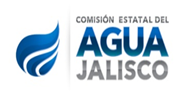 COMISIÓN ESTATAL DEL AGUA DE JALISCODIRECCIÓN DE COMUNICACIÓN INSTITUCIONALFORMATO DE CONTROL Y GESTIÓN ARCHIVÍSTICA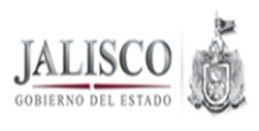 UNIDAD ADMINISTRATIVA:COMISIÓN ESTATAL DEL AGUA DE JALISCOÁREA DE PROCEDENCIA DE ARCHIVO:DIRECCIÓN DE COMUNICACIÓN INSTITUCIONALRESPONSABLE:L.E.M. AZAHAR MARGARITA ALCAZAR PÉREZCARGO:ENCARGADA DEL DESPACHO DE LA DIRECCIÓN DE COMUNICACIÓN INSTITUCIONALDOMICILIO: BRASILIA #2970TELÉFONO:30 30 93 50 EXT.8326CORREO ELECTRÓNICO:amalcazar@ceajalisco.gob.mxUNIDAD PROCEDENCIA O FONDO:DIRECCIÓN DE COMUNICACIÓN INSTITUCIONALSECCIÓN DOCUMENTAL:ARCHIVOS ADMINISTRATIVOS Y DE DIFUSIÓN DE LA DIRECCIÓN DE COMUNICACIÓN INSTITUCIONALRESPONSABLE:L.E.M. AZAHAR MARGARITA ALCAZAR PÉREZCARGO:ENCARGADA DEL DESPACHO DE LA DIRECCIÓN DE COMUNICACIÓN INSTITUCIONALDOMICILIO:BRASILIA #2970TELÉFONO:30 30 93 50 EXT.8326CORREO ELECTRÓNICO:amalcazar@ceajalisco.gob.mxUBICACIÓN FÍSICA DEL ARCHIVO:OFICINAS DE BRASILIA NOMBRE DEL ARCHIVO:GEF-1872FECHAS:2016DESCRIPCIÓN:GASTO EFECTUADO, SUSCRIPCIÓN ANUAL DEL PERIÓDICO EL INFORMADORVOLUMEN:TOMO 1NOMBRE DEL ARCHIVO:GEF-1819FECHAS:2016DESCRIPCIÓN:GASTO EFECTUADO, SERVICIO DE IMPRESIÓN DE FICHAS TÉCNICAS HIDROLÓGICAS MUNICIPALESVOLUMEN:TOMO 1NOMBRE DEL ARCHIVO:GEF-1795FECHAS:2016DESCRIPCIÓN:GASTO EFECTUADO, SERVICIO DE IMPRESIÓN DE LONAS, Y COMPRA DE LENTES ANAGLIFOS 3DVOLUMEN:TOMO 1NOMBRE DEL ARCHIVO:GEF-1759FECHAS:2016DESCRIPCIÓN:GASTO EFECTUADO, IMPRESIÓN DE FOTOGRAFÍAS A GRAN FORMATOVOLUMEN:TOMO 1NOMBRE DEL ARCHIVO:GEF-1737FECHAS:2016DESCRIPCIÓN:GASTO EFECTUADO, SUSCRIPCIÓN ANUAL DEL PERIÓDICO MILENIOVOLUMEN:TOMO 1NOMBRE DEL ARCHIVO:GEF-1696FECHAS:2016DESCRIPCIÓN:GASTO EFECTUADO, PAGO DE GASTOS DE CAJA CHICAVOLUMEN:TOMO 1NOMBRE DEL ARCHIVO:GEF-1672FECHAS:2016DESCRIPCIÓN:GASTO EFECTUADO, BOX LUNCH PARA 500 ALUMNOS DE PRIMARIA POR EL EVENTO DEL DÍA MUNDIAL DEL AGUAVOLUMEN:TOMO 1NOMBRE DEL ARCHIVO:GEF-1669FECHAS:2016DESCRIPCIÓN:GASTO EFECTUADO, SERVICIO DE IMPRESIÓN DE LONAS VOLUMEN:TOMO 1NOMBRE DEL ARCHIVO:GEF-1668FECHAS:2016DESCRIPCIÓN:GASTO EFECTUADO, SERVICIO DE IMPRESIÓN DE DÍPTICOS E INVITACIONESVOLUMEN:TOMO 1NOMBRE DEL ARCHIVO:GEF-1664FECHAS:2016DESCRIPCIÓN:GASTO EFECTUADO, SERVICIO DE BOX LUNCH PARA PRESTADORES DE SERVICIO EN EVENTO DEL DÍA MUNDIAL DEL AGUAVOLUMEN:TOMO 1NOMBRE DEL ARCHIVO:GEF-1663FECHAS:2016DESCRIPCIÓN:GASTO EFECTUADO, PAGO DE FACTURAS POR DIFERENTES COMPRAS DE CAJA CHICAVOLUMEN:TOMO 1NOMBRE DEL ARCHIVO:GEF-1661FECHAS:2016DESCRIPCIÓN:GASTO EFECTUADO, COMPRA DE PLAYERAS Y SERVICIO DE IMPRESIÓN EN SERIGRAFÍAVOLUMEN:TOMO 1NOMBRE DEL ARCHIVO:GEF-1660FECHAS:2016DESCRIPCIÓN:GASTO EFECTUADO, SERVICIO DE IMPRESIÓN Y MONTAJE DE PINES PUBLICITARIOS Y CALCOMANÍAS EN VINILVOLUMEN:TOMO 1NOMBRE DEL ARCHIVO:GEF-1616FECHAS:2016DESCRIPCIÓN:GASTO EFECTUADO, SERVICIO DE IMPRESIÓN DE GUÍAS DE AVES DEL LAGO DE CHAPALAVOLUMEN:TOMO 1NOMBRE DEL ARCHIVO:GEF-1561FECHAS:2016DESCRIPCIÓN:GASTO EFECTUADO, SERVICIO DE RENTA DE VAN PARA TRASLADO DE MEDIOS DE COMUNICACIÓN A RUEDA DE PRENSA EN TEPATITLÁN, JALISCOVOLUMEN:TOMO 1NOMBRE DEL ARCHIVO:GEF-1560FECHAS:2016DESCRIPCIÓN:GASTO EFECTUADO, SERVICIO DE IMPRESIÓN DE LONAVOLUMEN:TOMO 1NOMBRE DEL ARCHIVO:GEF-1544FECHAS:2016DESCRIPCIÓN:GASTO EFECTUADO, COMPRA DE PLAYERAS TIPO POLO BORDADASVOLUMEN:TOMO 1NOMBRE DEL ARCHIVO:GEF-1526FECHAS:2016DESCRIPCIÓN:GASTO EFECTUADO, PAGO DE SUSCRIPCIÓN TRIMESTRAL DEL PERIÓDICO CRÓNICA JALISCOVOLUMEN:TOMO 1NOMBRE DEL ARCHIVO:GEF-1397FECHAS:2015DESCRIPCIÓN:GASTO EFECTUADO, COMPRA DE CAMISAS DE MEZCLILLA, PLAYERAS TIPO POLO Y CHALECOS PARA CAMPAÑA “YO AMO CUIDAR EL AGUA”VOLUMEN:TOMO 2NOMBRE DEL ARCHIVO:GEF-1347FECHAS:2015DESCRIPCIÓN:GASTO EFECTUADO, SERVICIO DE IMPRESIÓN DE FICHAS TÉCNICAS HIDROLÓGICAS MUNICIPALESVOLUMEN:TOMO 2NOMBRE DEL ARCHIVO:GEF-1343FECHAS:2015DESCRIPCIÓN:GASTO EFECTUADO, SERVICIO DE IMPRESIÓN DE FICHAS TÉCNICAS HIDROLÓGICAS MUNICIPALESVOLUMEN:TOMO 2NOMBRE DEL ARCHIVO:GEF-1333FECHAS:2015DESCRIPCIÓN:GASTO EFECTUADO, SERVICIO DE IMPRESIÓN DE LONAVOLUMEN:TOMO 2NOMBRE DEL ARCHIVO:GEF-1312FECHAS:2015DESCRIPCIÓN:GASTO EFECTUADO, CREACIÓN, DISEÑO E ILUSTRACIÓN DE COMIC PARA CAMPAÑA GUARDIANES DEL AGUA.VOLUMEN:TOMO 2NOMBRE DEL ARCHIVO:GEF-1309FECHAS:2015DESCRIPCIÓN:GASTO EFECTUADO, PAQUETE PUBLICITARIO DE SPOTS CAMPAÑA SECTOR AGUA DE LOS MESES ENERO, FEBRERO Y MARZO DE 2015VOLUMEN:TOMO 2NOMBRE DEL ARCHIVO:GEF-935FECHAS:2015DESCRIPCIÓN:GASTO EFECTUADO, SERVICIO DE RECORTES EN ACRÍLICOVOLUMEN:TOMO 2NOMBRE DEL ARCHIVO:GEF-925FECHAS:2015DESCRIPCIÓN:GASTO EFECTUADO, CAMPAÑA 2015/2016 GUARDIANES DEL AGUA CREACIÓN, DISEÑO Y ANIMACIÓN (ANTICIPO DE INICIO)VOLUMEN:TOMO 2NOMBRE DEL ARCHIVO:GEF-912FECHAS:2015DESCRIPCIÓN:GASTO EFECTUADO, SUSCRIPCIÓN ANUAL DEL PERIÓDICO EL OCCIDENTALVOLUMEN:TOMO 2NOMBRE DEL ARCHIVO:GEF-901FECHAS:2015DESCRIPCIÓN:GASTO EFECTUADO, SERVICIO DE IMPRESIÓN DE LONASVOLUMEN:TOMO 2NOMBRE DEL ARCHIVO:GEF-839FECHAS:2015DESCRIPCIÓN:GASTO EFECTUADO, PAGO DE CAMPAÑA PUBLICITARIA DE RECURSOS HÍDRICOS EN EL ESTADO DE JALISCOVOLUMEN:TOMO 2NOMBRE DEL ARCHIVO:GEF-720FECHAS:2015DESCRIPCIÓN:GASTO EFECTUADO, COMPRA DE ARTÍCULOS DE PAPELERÍAVOLUMEN:TOMO 2NOMBRE DEL ARCHIVO:GEF-708FECHAS:2015DESCRIPCIÓN:GASTO EFECTUADO, PRODUCCIÓN Y POST PRODUCCIÓN DEL SPOT 2 DE LA CAMPAÑA YO AMO CUIDAR EL AGUAVOLUMEN:TOMO 2NOMBRE DEL ARCHIVO:GEF-707FECHAS:2015DESCRIPCIÓN:GASTO EFECTUADO, SERVICIO DE IMPRESIÓN DE LONAVOLUMEN:TOMO 2NOMBRE DEL ARCHIVO:GEF-706FECHAS:2015DESCRIPCIÓN:GASTO EFECTUADO, CAMISAS BORDADAS Y PINES DE LA CAMPAÑA YO AMO CUIDAR EL AGUAVOLUMEN:TOMO 2NOMBRE DEL ARCHIVO:GEF-648FECHAS:2015DESCRIPCIÓN:GASTO EFECTUADO, RECORTE Y PERFORACIÓN DE LETREROS EN ACRÍLICOVOLUMEN:TOMO 2NOMBRE DEL ARCHIVO:GEF-646FECHAS:2015DESCRIPCIÓN:GASTO EFECTUADO, PRODUCCIÓN Y GENERACIÓN DE VIDEOS DE OBRAS  PARA SOCIALIZACIÓNVOLUMEN:TOMO 2NOMBRE DEL ARCHIVO:GEF-627FECHAS:2015DESCRIPCIÓN:GASTO EFECTUADO, CAMISAS BORDADAS Y PINES DE LA CAMPAÑA YO AMO CUIDAR EL AGUAVOLUMEN:TOMO 2NOMBRE DEL ARCHIVO:GEF-541FECHAS:2015DESCRIPCIÓN:GASTO EFECTUADO, SUSCRIPCIÓN ANUAL DEL PERIÓDICO EL INFORMADORVOLUMEN:TOMO 2NOMBRE DEL ARCHIVO:GEF-528FECHAS:2015DESCRIPCIÓN:GASTO EFECTUADO, SUSCRIPCIÓN ANUAL DEL PERIÓDICO MILENIOVOLUMEN:TOMO 2NOMBRE DEL ARCHIVO:GEF-513FECHAS:2015DESCRIPCIÓN:GASTO EFECTUADO, PRODUCCIÓN Y POST PRODUCCIÓN DE SPOTS DE OBRAS VOLUMEN:TOMO 2NOMBRE DEL ARCHIVO:GEF-443FECHAS:2015DESCRIPCIÓN:GASTO EFECTUADO, PRODUCCIÓN Y POST PRODUCCIÓN DE SPOTS DE TELEVISIÓN, SESIÓN FOTOGRÁFICA DE CAMPAÑA YO AMO CUIDAR EL AGUAVOLUMEN:TOMO 2NOMBRE DEL ARCHIVO:GEF-419FECHAS:2015DESCRIPCIÓN:GASTO EFECTUADO, PUBLICIDAD DEL SECTOR AGUA DE JUNIO A DICIEMBRE DEL 2014VOLUMEN:TOMO 2NOMBRE DEL ARCHIVO:GEF-381FECHAS:2015DESCRIPCIÓN:GASTO EFECTUADO, SUSCRIPCIÓN ANUAL DEL PERIÓDICO MURALVOLUMEN:TOMO 2NOMBRE DEL ARCHIVO:GEF-379FECHAS:2015DESCRIPCIÓN:GASTO EFECTUADO, PRODUCCIÓN Y POST PRODUCCIÓN DE DOS SPOTS  Y SESIÓN FOTOGRÁFICA CON LOS LEONES NEGROS DE LA UDG Y CHARROS DE JALISCO, POR LA CAMPAÑA YO AMO CUIDAR EL AGUAVOLUMEN:TOMO 2NOMBRE DEL ARCHIVO:GEF-361FECHAS:2015DESCRIPCIÓN:GASTO EFECTUADO, PRODUCCIÓN Y POST PRODUCCIÓN DE SPOTS DE TELEVISIÓN, SESIÓN FOTOGRÁFICA DE CAMPAÑA YO AMO CUIDAR EL AGUAVOLUMEN:TOMO 2NOMBRE DEL ARCHIVO:GEF-353FECHAS:2015DESCRIPCIÓN:GASTO EFECTUADO, COMPRA DE DOS DISCOS DUROS EXTERNOS PARA RESPALDO DE INFORMACIÓNVOLUMEN:TOMO 2NOMBRE DEL ARCHIVO:GEF-352FECHAS:2015DESCRIPCIÓN:GASTO EFECTUADO, COMPRA DE ARTÍCULOS VARIOS DE PAPELERÍA Y OFICINAVOLUMEN:TOMO 2NOMBRE DEL ARCHIVO:GEF-349FECHAS:2015DESCRIPCIÓN:GASTO EFECTUADO, SERVICIO DE IMPRESIÓN DE LONASVOLUMEN:TOMO 2NOMBRE DEL ARCHIVO:GEF-344FECHAS:2015DESCRIPCIÓN:GASTO EFECTUADO, SERVICIO DE IMPRESIÓN DE PINES PUBLICITARIOS Y LÁMINAS DE OBRAVOLUMEN:TOMO 2NOMBRE DEL ARCHIVO:GEF-343FECHAS:2015DESCRIPCIÓN:GASTO EFECTUADO, SERVICIO DE IMPRESIÓN DE LONAS PARA EVENTO DEL DÍA MUNDIAL DEL AGUAVOLUMEN:TOMO 2NOMBRE DEL ARCHIVO:GEF-342FECHAS:2015DESCRIPCIÓN:GASTO EFECTUADO, COMPRA DE ESTRUCTURAS PARA LONAS DE LA OBRA DE LA PRESA DERIVADORA PURGATORIOVOLUMEN:TOMO 2NOMBRE DEL ARCHIVO:GEF-341FECHAS:2015DESCRIPCIÓN:GASTO EFECTUADO, RENTA DE TOLDOS PARA EVENTO DEL DÍA MUNDIAL DEL AGUAVOLUMEN:TOMO 2NOMBRE DEL ARCHIVO:GEF-340FECHAS:2015DESCRIPCIÓN:GASTO EFECTUADO, SERVICIO DE IMPRESIÓN DE LONA PARA EL EVENTO DEL DÍA MUNDIAL DEL AGUAVOLUMEN:TOMO 2NOMBRE DEL ARCHIVO:GEF-315FECHAS:2015DESCRIPCIÓN:GASTO EFECTUADO, SERVICIO DE BOX LUNCH PARA PRESTADORES DE SERVICIO Y PERSONAL DE APOYO EN EL EVENTO DEL DÍA MUNDIAL DEL AGUAVOLUMEN:TOMO 2NOMBRE DEL ARCHIVO:GEF-314FECHAS:2015DESCRIPCIÓN:GASTO EFECTUADO, SERVICIO DE IMPRESIÓN DE BANNERS DE CULTURA DEL AGUA PARA EL EVENTO DEL DÍA MUNDIAL DEL AGUAVOLUMEN:TOMO 2NOMBRE DEL ARCHIVO:GEF-289FECHAS:2015DESCRIPCIÓN:GASTO EFECTUADO, RENTA DE MOBILIARIO PARA EL EVENTO DEL DÍA MUNDIAL DEL AGUAVOLUMEN:TOMO 2NOMBRE DEL ARCHIVO:GEF-271FECHAS:2015DESCRIPCIÓN:GASTO EFECTUADO, SPOT DE 20 SEG. DE CAMPAÑA DEL SECTOR AGUAVOLUMEN:TOMO 2NOMBRE DEL ARCHIVO:GEF-269FECHAS:2015DESCRIPCIÓN:GASTO EFECTUADO, TRANSMISIÓN DE PUBLICIDAD DEL SECTOR AGUAVOLUMEN:TOMO 2NOMBRE DEL ARCHIVO:GEF-268FECHAS:2015DESCRIPCIÓN:GASTO EFECTUADO, SPOTS DE 20” EN XHSC Y XHAV-FM, DEL SECTOR AGUA, DEL 05 DE NOVIEMBRE AL 24 DE DICIEMBREVOLUMEN:TOMO 2NOMBRE DEL ARCHIVO:GEF-267FECHAS:2015DESCRIPCIÓN:GASTO EFECTUADO, CAMPAÑA DEL SECTOR AGUA DEL 02 DE JUNIO AL 30 DE DICIEMBREVOLUMEN:TOMO 2NOMBRE DEL ARCHIVO:GEF-257FECHAS:2015DESCRIPCIÓN:GASTO EFECTUADO, SERVICIO DE IMPRESIÓN DE DIVERSAS LONAS PARA OBRASVOLUMEN:TOMO 2NOMBRE DEL ARCHIVO:GEF-254FECHAS:2015DESCRIPCIÓN:GASTO EFECTUADO, SERVICIO DE IMPRESIÓN DE INVITACIONES PARA EL EVENTO DEL DÍA MUNDIAL DEL AGUAVOLUMEN:TOMO 2NOMBRE DEL ARCHIVO:GEF-195FECHAS:2015DESCRIPCIÓN:GASTO EFECTUADO, CAMPAÑA PUBLICITARIA DEL SECTOR AGUA 2014VOLUMEN:TOMO 2NOMBRE DEL ARCHIVO:GEF-174FECHAS:2015DESCRIPCIÓN:GASTO EFECTUADO, SERVICIO DE COFFEE BREAK CONTINUO PARA REUNIÓN EN LA OBRA DE PURGATORIOVOLUMEN:TOMO 2NOMBRE DEL ARCHIVO:GEF-154FECHAS:2015DESCRIPCIÓN:GASTO EFECTUADO, RENTA DE MOBILIARIO PARA RUEDA DE PRENSA EN LA OBRA DE LA PRESA DERIVADORA PURGATORIO, CON MOTIVO DEL SEGUNDO INFORME DE GOBIERNOVOLUMEN:TOMO 2NOMBRE DEL ARCHIVO:GEF-108FECHAS:2015DESCRIPCIÓN:GASTO EFECTUADO, COMPRA DE PLAYERAS CUELLO REDONDO, PLAYERAS TIPO POLO Y PINES PUBLICITARIOS PARA EVENTO DEL DÍA MUNDIAL DEL AGUAVOLUMEN:TOMO 2NOMBRE DEL ARCHIVO:GEF-107FECHAS:2015DESCRIPCIÓN:GASTO EFECTUADO, SERVICIO DE COFFEE BREAK PARA RUEDA DE PRENSA EN LA OBRA DE LA PRESA DERIVADORA PURGATORIO, CON MOTIVO DEL SEGUNDO INFORME DE GOBIERNOVOLUMEN:TOMO 2NOMBRE DEL ARCHIVO:GEF-95FECHAS:2015DESCRIPCIÓN:GASTO EFECTUADO, CAMPAÑA DEL SECTOR AGUAVOLUMEN:TOMO 2NOMBRE DEL ARCHIVO:GEF-81FECHAS:2015DESCRIPCIÓN:GASTO EFECTUADO, SERVICIO DE DISEÑO Y CORTE DE VINIL AUTOADHERIBLE PARA EVENTO DEL DÍA MUNDIAL DEL AGUAVOLUMEN:TOMO 2NOMBRE DEL ARCHIVO:GEF-19FECHAS:2015DESCRIPCIÓN:GASTO EFECTUADO, PUBLICACIONES DEL SECTOR AGUAVOLUMEN:TOMO 2NOMBRE DEL ARCHIVO:GEF-17FECHAS:2015DESCRIPCIÓN:GASTO EFECTUADO, CORTE Y DISEÑO DE VINIL AUTOADHERIBLE PARA CASCOSVOLUMEN:TOMO 2NOMBRE DEL ARCHIVO:GEF-10FECHAS:2015DESCRIPCIÓN:GASTO EFECTUADO, COMPRA DE PAPEL BOND PARA PLOTTERVOLUMEN:TOMO 2NOMBRE DEL ARCHIVO:GEF-1338FECHAS:2015DESCRIPCIÓN:GASTO EFECTUADO, CAMPAÑA PUBLICITARIA DEL SECTOR AGUAVOLUMEN:TOMO 2NOMBRE DEL ARCHIVO:GEF-1337FECHAS:2015DESCRIPCIÓN:GASTO EFECTUADO, CAMPAÑA PUBLICITARIA DEL SECTOR AGUAVOLUMEN:TOMO 2NOMBRE DEL ARCHIVO:GEF-1336FECHAS:2015DESCRIPCIÓN:GASTO EFECTUADO, TRANSMISIÓN DE SPOTS INFORMATIVOS DE 30” DEL 28 DE NOVIEMBRE AL 20 DE DICIEMBRE DE 2014VOLUMEN:TOMO 2NOMBRE DEL ARCHIVO:GEF-1333FECHAS:2014DESCRIPCIÓN:GASTO EFECTUADO, PAGO DE CAMPAÑA DE TELEVISIÓN DEL SECTOR AGUAVOLUMEN:TOMO 2NOMBRE DEL ARCHIVO:GEF-1332FECHAS:2014DESCRIPCIÓN:GASTO EFECTUADO, PAGO DE CAMPAÑA DE TELEVISIÓN DEL SECTOR AGUAVOLUMEN:TOMO 2NOMBRE DEL ARCHIVO:GEF-1338FECHAS:2014DESCRIPCIÓN:GASTO EFECTUADO, CAMPAÑA PUBLICITARIA DEL SECTOR AGUAVOLUMEN:TOMO 2NOMBRE DEL ARCHIVO:GEF-1295FECHAS:2014DESCRIPCIÓN:GASTO EFECTUADO, COMPRA DE TÓNERS PARA IMPRESORAVOLUMEN:TOMO 2NOMBRE DEL ARCHIVO:GEF-1291FECHAS:2014DESCRIPCIÓN:GASTO EFECTUADO, COMPRA DE SUMINISTROS CONSUMIBLES PARA MIEMBROS DEL CONSEJO ACADÉMICO EN LA VISITA A LA OBRA DE PURGATORI0VOLUMEN:TOMO 2NOMBRE DEL ARCHIVO:GEF-1288FECHAS:2014DESCRIPCIÓN:GASTO EFECTUADO, SERVICIO DE COFFEE BREAK PARA REUNIÓN DE LA CEA Y UNOPSVOLUMEN:TOMO 2NOMBRE DEL ARCHIVO:GEF-1278FECHAS:2014DESCRIPCIÓN:GASTO EFECTUADO, COMPRA DE CARTUCHOS PARA PLÓTERVOLUMEN:TOMO 2NOMBRE DEL ARCHIVO:GEF-1272FECHAS:2014DESCRIPCIÓN:GASTO EFECTUADO, COMPRA DE CHALECOS TIPO PROTOCOLO CON BORDADO PARA PERSONAL DE LA CEAVOLUMEN:TOMO 2NOMBRE DEL ARCHIVO:GEF-1252FECHAS:2014DESCRIPCIÓN:GASTO EFECTUADO, IMPRESIÓN DE LONA, Y DE BANDERÍN EN TELA SUBLIMADA CON PALO DE MADERAVOLUMEN:TOMO 2NOMBRE DEL ARCHIVO:GEF-1246FECHAS:2014DESCRIPCIÓN:GASTO EFECTUADO, COMPRA DE CARTUCHOS PARA IMPRESORAVOLUMEN:TOMO 2NOMBRE DEL ARCHIVO:GEF-1245FECHAS:2014DESCRIPCIÓN:GASTO EFECTUADO, COMPRA DE CARTUCHOS PARA IMPRESORAVOLUMEN:TOMO 2NOMBRE DEL ARCHIVO:GEF-1225FECHAS:2014DESCRIPCIÓN:GASTO EFECTUADO, CAJA DE PAPEL BOND TAMAÑO CARTAVOLUMEN:TOMO 2NOMBRE DEL ARCHIVO:GEF-1159FECHAS:2014DESCRIPCIÓN:GASTO EFECTUADO, SERVICIO DE CORTES DE ACRÍLICO PARA SEÑALÉTICAVOLUMEN:TOMO 2NOMBRE DEL ARCHIVO:GEF-1113FECHAS:2014DESCRIPCIÓN:GASTO EFECTUADO, SERVICIO DE COFFEE BREAK PARA VISITA DE MIEMBROS DEL CONSEJO ACADÉMICO EN LA VISITA A LA OBRA DE PURGATORIOVOLUMEN:TOMO 2NOMBRE DEL ARCHIVO:GEF-1082FECHAS:2014DESCRIPCIÓN:GASTO EFECTUADO, IMPRESIÓN DE CALCOMANÍAS PARA CASCOS DE SEGURIDAD DEL PERSONAL OPERATIVOVOLUMEN:TOMO 2NOMBRE DEL ARCHIVO:GEF-1075FECHAS:2014DESCRIPCIÓN:GASTO EFECTUADO, PAGO DE SUSCRIPCIÓN ANUAL DEL PERIÓDICO CRÓNICA JALISCOVOLUMEN:TOMO 2NOMBRE DEL ARCHIVO:GEF-1032FECHAS:2014DESCRIPCIÓN:GASTO EFECTUADO, COMPRA E IMPRESIÓN DE PIN ACRÍLICO PLÁSTICO CON BROCHEVOLUMEN:TOMO 2NOMBRE DEL ARCHIVO:GEF-1029FECHAS:2014DESCRIPCIÓN:GASTO EFECTUADO, FABRICACIÓN DE LETRAS DE ACRÍLICO VOLUMEN:TOMO 2NOMBRE DEL ARCHIVO:GEF-1023FECHAS:2014DESCRIPCIÓN:GASTO EFECTUADO, CAMPAÑAS PARA RADIO Y TELEVISIÓN DEL SECTOR AGUAVOLUMEN:TOMO 2NOMBRE DEL ARCHIVO:GEF-1021FECHAS:2014DESCRIPCIÓN:GASTO EFECTUADO, IMPRESIÓN DE CALCOMANÍAS DE LA CAMPAÑA YO AMO CUIDAR EL AGUAVOLUMEN:TOMO 2NOMBRE DEL ARCHIVO:GEF-913FECHAS:2014DESCRIPCIÓN:GASTO EFECTUADO, SERVICIO INTEGRAL PARA EVENTO DE INAUGURACIÓN DE PTAR AGUA PRIETA (SINCRONIZACIÓN DE EVENTO, MICROFONÍA DE PÓDIUM, MAESTRO DE CEREMONIAS, MICROFONÍA INALÁMBRICA, MONITORES DE AUDIO, SALA DE AJUSTES Y DE PRENSA, CONSOLADORA DE AUDIO, DISTRIBUCIÓN DE SEÑAL PARA PRENSA, VIDEO PROYECCIÓN EN DOS PANTALLAS Y CÁMARAS DE CIRCUITO CERRADASVOLUMEN:TOMO 2NOMBRE DEL ARCHIVO:GEF-852FECHAS:2014DESCRIPCIÓN:GASTO EFECTUADO, INSERCIÓN EN LA PUBLICACIÓN DEL LIBRO “THREE GORGES”, LA HIDROELÉCTRICA MÁS GRANDE DEL MUNDOVOLUMEN:TOMO 2NOMBRE DEL ARCHIVO:GEF-800FECHAS:2014DESCRIPCIÓN:GASTO EFECTUADO, SERVICIO DE IMPRESIÓN DE TELA SUBLIMADA Y LONAVOLUMEN:TOMO 2NOMBRE DEL ARCHIVO:GEF-799FECHAS:2014DESCRIPCIÓN:GASTO EFECTUADO, COMPRA DE PLAYERA CON LOGOTIPO BORDADO, PIN ACRILOPLÁSTICO Y TAZAS DE CERÁMICA PARA CAMPAÑA INTERNAVOLUMEN:TOMO 2NOMBRE DEL ARCHIVO:GEF-647FECHAS:2014DESCRIPCIÓN:GASTO EFECTUADO, FABRICACIÓN DE ESTRUCTURA TUBULAR PARA EVENTO EN LA OBRA DE PURGATORIOVOLUMEN:TOMO 2NOMBRE DEL ARCHIVO:GEF-646FECHAS:2014DESCRIPCIÓN:GASTO EFECTUADO, CAMISAS DE MEZCLILLA CON BORDADOSVOLUMEN:TOMO 2NOMBRE DEL ARCHIVO:GEF-639FECHAS:2014DESCRIPCIÓN:GASTO EFECTUADO, SERVICIO DE IMPRESIÓN DE LONAVOLUMEN:TOMO 2NOMBRE DEL ARCHIVO:SOLICITUD No. 1634FECHAS:2016DESCRIPCIÓN:ADQUISICIÓN DE PAPEL BOND PARA PLÓTERVOLUMEN:   ARCHIVO DIGITAL SIAFINOMBRE DEL ARCHIVO:SOLICITUD No. 1620FECHAS:2016DESCRIPCIÓN:ADQUISICIÓN DE DIVERSOS ARTÍCULOS DE PAPELERÍAVOLUMEN:   ARCHIVO DIGITAL SIAFINOMBRE DEL ARCHIVO:SOLICITUD No. 1619FECHAS:2016DESCRIPCIÓN:ADQUISICIÓN DE TÓNER PARA IMPRESORAVOLUMEN:   ARCHIVO DIGITAL SIAFINOMBRE DEL ARCHIVO:SOLICITUD No. 1407FECHAS:2016DESCRIPCIÓN:ADQUISICIÓN DE DIVERSOS MATERIALES DE OFICINAVOLUMEN:   ARCHIVO DIGITAL SIAFINOMBRE DEL ARCHIVO:SOLICITUD No. 1405FECHAS:2016DESCRIPCIÓN:ADQUISICIÓN DE DIVERSOS ARTÍCULOS DE PAPELERÍAVOLUMEN:   ARCHIVO DIGITAL SIAFINOMBRE DEL ARCHIVO:SOLICITUD No. 1403FECHAS:2016DESCRIPCIÓN:ADQUISICIÓN DE TÓNER PARA IMPRESORAVOLUMEN:   ARCHIVO DIGITAL SIAFINOMBRE DEL ARCHIVO:SOLICITUD No. 1382FECHAS:2016DESCRIPCIÓN:SERVICIO DE MANTENIMIENTO Y CONSERVACIÓN DE MAQUINARIA Y EQUIPO DE TRANSPORTEVOLUMEN:   ARCHIVO DIGITAL SIAFINOMBRE DEL ARCHIVO:SOLICITUD No. 1353FECHAS:2016DESCRIPCIÓN:SERVICIO DE MANTENIMIENTO Y CONSERVACIÓN DE MAQUINARIA Y EQUIPO DE TRANSPORTEVOLUMEN:   ARCHIVO DIGITAL SIAFINOMBRE DEL ARCHIVO:SOLICITUD No. 1112FECHAS:2015DESCRIPCIÓN:ADQUISICIÓN DE CARTUCHO PARA PLÓTERVOLUMEN:   ARCHIVO DIGITAL SIAFINOMBRE DEL ARCHIVO:SOLICITUD No. 829FECHAS:2015DESCRIPCIÓN:SERVICIO DE MANTENIMIENTO Y CONSERVACIÓN DE MAQUINARIA Y EQUIPO DE TRANSPORTEVOLUMEN:   ARCHIVO DIGITAL SIAFINOMBRE DEL ARCHIVO:SOLICITUD No. 828FECHAS:2015DESCRIPCIÓN:SERVICIO DE MANTENIMIENTO Y CONSERVACIÓN DE MAQUINARIA Y EQUIPO DE TRANSPORTEVOLUMEN:   ARCHIVO DIGITAL SIAFINOMBRE DEL ARCHIVO:SOLICITUD No. 434FECHAS:2015DESCRIPCIÓN:ADQUISICIÓN DE TÓNER PARA IMPRESORAVOLUMEN:   ARCHIVO DIGITAL SIAFINOMBRE DEL ARCHIVO:SOLICITUD No. 433FECHAS:2015DESCRIPCIÓN:ADQUISICIÓN DE DIVERSOS ARTÍCULOS DE PAPELERÍAVOLUMEN:   ARCHIVO DIGITAL SIAFINOMBRE DEL ARCHIVO:SOLICITUD No. 108FECHAS:2015DESCRIPCIÓN:ADQUISICIÓN DE CARTUCHO PARA PLÓTERVOLUMEN:   ARCHIVO DIGITAL SIAFINOMBRE DEL ARCHIVO:SOLICITUD No. 65FECHAS:2015DESCRIPCIÓN:SERVICIO DE MANTENIMIENTO Y CONSERVACIÓN DE MAQUINARIA Y EQUIPO DE TRANSPORTEVOLUMEN:   ARCHIVO DIGITAL SIAFINOMBRE DEL ARCHIVO:SOLICITUD No. 100FECHAS:2012DESCRIPCIÓN:ADQUISICIÓN DE ROLL UP, ESPECIFICACIONES: 24 DISPLAY DE CARA IMPRESA PLEGABLE DE ALUMINIO CON FUNDA PROTECTORAVOLUMEN:   ADQUISICIÓN DE BIENES Y/O SERVICIOS AÑO 2012NOMBRE DEL ARCHIVO:SOLICITUD No. 101FECHAS:2012DESCRIPCIÓN:ADQUISICIÓN DE DISPLAY PARED, ESPECIFICACIONES: 12 DISPLAY PARED CON CARA IMPRESA PLEGABLE DE PLÁSTICO Y ALUMINIO CON VELCROVOLUMEN:   ADQUISICIÓN DE BIENES Y/O SERVICIOS AÑO 2012NOMBRE DEL ARCHIVO:SOLICITUD No. 253FECHAS:2012DESCRIPCIÓN:ADQUISICIÓN DE ESTRUCTURA METÁLICAVOLUMEN:   ADQUISICIÓN DE BIENES Y/O SERVICIOS AÑO 2012NOMBRE DEL ARCHIVO:SOLICITUD No. 1150FECHAS:2012DESCRIPCIÓN:ADQUISICIÓN DE ESTRUCTURAS METÁLICAS DE ACEROVOLUMEN:   ADQUISICIÓN DE BIENES Y/O SERVICIOS AÑO 2012NOMBRE DEL ARCHIVO:SOLICITUD No. 1151FECHAS:2012DESCRIPCIÓN:IMPRESIÓN DE LONAVOLUMEN:   ADQUISICIÓN DE BIENES Y/O SERVICIOS AÑO 2012NOMBRE DEL ARCHIVO:SOLICITUD No. 1152FECHAS:2012DESCRIPCIÓN:IMPRESIÓN DE LONAVOLUMEN:   ADQUISICIÓN DE BIENES Y/O SERVICIOS AÑO 2012NOMBRE DEL ARCHIVO:SOLICITUD No. 1154FECHAS:2012DESCRIPCIÓN:IMPRESIÓN DE TRÍPTICOSVOLUMEN:   ADQUISICIÓN DE BIENES Y/O SERVICIOS AÑO 2012NOMBRE DEL ARCHIVO:SOLICITUD No. 1167FECHAS:2012DESCRIPCIÓN:ADQUISICIÓN DE SILLAS PLEGABLESVOLUMEN:   ADQUISICIÓN DE BIENES Y/O SERVICIOS AÑO 2012NOMBRE DEL ARCHIVO:SOLICITUD No. 1172FECHAS:2012DESCRIPCIÓN:ADQUISICIÓN DE TABLONESVOLUMEN:   ADQUISICIÓN DE BIENES Y/O SERVICIOS AÑO 2012NOMBRE DEL ARCHIVO:SOLICITUD No. 1174FECHAS:2012DESCRIPCIÓN:ADQUISICIÓN DE TOLDOVOLUMEN:   ADQUISICIÓN DE BIENES Y/O SERVICIOS AÑO 2012NOMBRE DEL ARCHIVO:SOLICITUD No. 1287FECHAS:2012DESCRIPCIÓN:ADQUISICIÓN DE DISPLAY PARED, CON ESPECIFICACIONES: 18 IMPRESIONES EN LONA DE ALTA DENSIDADVOLUMEN:   ADQUISICIÓN DE BIENES Y/O SERVICIOS AÑO 2012NOMBRE DEL ARCHIVO:SOLICITUD No. 1337FECHAS:2012DESCRIPCIÓN:ADQUISICIÓN DE CUBREBOCASVOLUMEN:   ADQUISICIÓN DE BIENES Y/O SERVICIOS AÑO 2012NOMBRE DEL ARCHIVO:SOLICITUD No. 1377FECHAS:2012DESCRIPCIÓN:ADQUISICIÓN DE GEL ANTIBACTERIALVOLUMEN:   ADQUISICIÓN DE BIENES Y/O SERVICIOS AÑO 2012NOMBRE DEL ARCHIVO:SOLICITUD No. 1378FECHAS:2012DESCRIPCIÓN:ADQUISICIÓN DE JABÓN LÍQUIDO PARA MANOSVOLUMEN:   ADQUISICIÓN DE BIENES Y/O SERVICIOS AÑO 2012NOMBRE DEL ARCHIVO:SOLICITUD No. 1715FECHAS:2012DESCRIPCIÓN:ADQUISICIÓN DE BOTELLAS DE AGUA VOLUMEN:   ADQUISICIÓN DE BIENES Y/O SERVICIOS AÑO 2012NOMBRE DEL ARCHIVO:SOLICITUD No. 1716FECHAS:2012DESCRIPCIÓN:ADQUISICIÓN DE JUGOS DE DIFERENTES SABORESVOLUMEN:   ADQUISICIÓN DE BIENES Y/O SERVICIOS AÑO 2012NOMBRE DEL ARCHIVO:SOLICITUD No. 2309FECHAS:2012DESCRIPCIÓN:ADQUISICIÓN DE MEGÁFONO PARA RECORRIDO A PTAR´SVOLUMEN:   ADQUISICIÓN DE BIENES Y/O SERVICIOS AÑO 2012NOMBRE DEL ARCHIVO:GEF-588FECHAS:2012DESCRIPCIÓN:COMPRA DE BATERÍAS RECARGABLES Y CARGADORES PARA MEGÁFONOVOLUMEN:   ADQUISICIÓN DE BIENES Y/O SERVICIOS AÑO 2012NOMBRE DEL ARCHIVO:REGIÓN ALTOS NORTEFECHAS:2016DESCRIPCIÓN:FICHAS TÉCNICAS HIDROLÓGICAS DE LOS MUNICIPIOS DE LA REGIÓN ALTOS NORTE: ENCARNACIÓN DE DÍAZ, LAGOS DE MORENO, OJUELOS DE JALISCO, SAN DIEGO DE ALEJANDRÍA, SAN JUAN DE LOS LAGOS, TEOCALTICHE, UNIÓN DE SAN ANTONIO Y VILLA HIDALGOVOLUMEN:   ARCHIVO DIGITAL E IMPRESONOMBRE DEL ARCHIVO:REGIÓN ALTOS SURFECHAS:2016DESCRIPCIÓN:FICHAS TÉCNICAS HIDROLÓGICAS DE LOS MUNICIPIOS DE LA REGIÓN ALTOS SUR: ACATIC, ARANDAS, CAÑADAS DE OBREGÓN, JALOSTOTITLÁN, JESÚS MARÍA, MEXTICACÁN, SAN IGNACIO CERRO GORDO, SAN JULIÁN, SAN MIGUEL EL ALTO, TEPATITLÁN DE MORELOS, VALLE DE GUADALUPE, YAHUALICA DE GONZÁLEZ GALLOVOLUMEN:   ARCHIVO DIGITAL E IMPRESONOMBRE DEL ARCHIVO:REGIÓN CENTROFECHAS:2016DESCRIPCIÓN:FICHAS TÉCNICAS HIDROLÓGICAS DE LOS MUNICIPIOS DE LA REGIÓN CENTRO: CUQUÍO, EL SALTO, GUADALAJARA, IXTLAHUACÁN DEL RÍO, IXTLAHUACÁN DE LOS MEMBRILLOS, JUANACATLÁN, SAN CRISTÓBAL DE LA BARRANCA, SAN PEDRO TLAQUEPAQUE, TLAJOMULCO DE ZÚÑIGA, TONALÁ, ZAPOPAN Y ZAPOTLANEJOVOLUMEN:   ARCHIVO DIGITAL E IMPRESONOMBRE DEL ARCHIVO:REGIÓN CIÉNEGAFECHAS:2016DESCRIPCIÓN:FICHAS TÉCNICAS HIDROLÓGICAS DE LOS MUNICIPIOS DE LA REGIÓN CIÉNEGA: ATOTONILCO EL ALTO, AYOTLÁN, DEGOLLADO, JAMAY, LA BARCA, OCOTLÁN, PONCITLÁN, TOTOTLÁN Y ZAPOTLÁN DEL REYVOLUMEN:   ARCHIVO DIGITAL E IMPRESONOMBRE DEL ARCHIVO:REGIÓN COSTA SURFECHAS:2016DESCRIPCIÓN:FICHAS TÉCNICAS HIDROLÓGICAS DE LOS MUNICIPIOS DE LA REGIÓN COSTA SUR: CASIMIRO CASTILLO, CIHUATLÁN, CUAUTITLÁN DE GARCÍA BARRAGÁN, LA HUERTA, TOMATLÁN Y VILLA PURIFICACIÓNVOLUMEN:   ARCHIVO DIGITAL E IMPRESONOMBRE DEL ARCHIVO:REGIÓN COSTA SIERRA OCCIDENTALFECHAS:2016DESCRIPCIÓN:FICHAS TÉCNICAS HIDROLÓGICAS DE LOS MUNICIPIOS DE LA REGIÓN COSTA SIERRA OCCIDENTAL: ATENGUILLO, CABO CORRIENTES, GUACHINANGO, MASCOTA, MIXTLÁN, PUERTO VALLARTA, SAN SEBASTIÁN DEL OESTE Y TALPA DE ALLENDEVOLUMEN:   ARCHIVO DIGITAL E IMPRESONOMBRE DEL ARCHIVO:REGIÓN LAGUNASFECHAS:2016DESCRIPCIÓN:FICHAS TÉCNICAS HIDROLÓGICAS DE LOS MUNICIPIOS DE LA REGIÓN LAGUNAS: ACATLÁN DE JUÁREZ, AMACUECA, ATEMAJAC DE BRIZUELA, ATOYAC, COCULA, SAN MARTÍN HIDALGO, SAYULA, TAPALPA, TECHALUTA DE MONTENEGRO, TEOCUITATLÁN DE CORONA, VILLA CORONA Y ZACOALCO DE TORRESVOLUMEN:   ARCHIVO DIGITAL E IMPRESONOMBRE DEL ARCHIVO:REGIÓN NORTEFECHAS:2016DESCRIPCIÓN:FICHAS TÉCNICAS HIDROLÓGICAS DE LOS MUNICIPIOS DE LA REGIÓN NORTE: BOLAÑOS, CHIMALTITÁN, COLOTLÁN, HUEJÚCAR, HUEJUQUILLA EL ALTO, MEZQUITIC, SAN MARTÍN DE BOLAÑOS, SANTA MARÍA DE LOS ÁNGELES, TOTATICHE Y VILLA GUERREROVOLUMEN:   ARCHIVO DIGITAL E IMPRESONOMBRE DEL ARCHIVO:REGIÓN SIERRA DE AMULAFECHAS:2016DESCRIPCIÓN:FICHAS TÉCNICAS HIDROLÓGICAS DE LOS MUNICIPIOS DE LA REGIÓN SIERRA DE AMULA: ATENGO, AUTLÁN DE NAVARRO, AYUTLA, CHIQUILISTLÁN, CUAUTLA, EJUTLA, EL GRULLO, EL LIMÓN, JUCHITLÁN, TECOLOTLÁN, TENAMAXTLÁN, TONAYA, TUXCACUESCO Y UNIÓN DE TULAVOLUMEN:   ARCHIVO DIGITAL E IMPRESONOMBRE DEL ARCHIVO:REGIÓN SURFECHAS:2016DESCRIPCIÓN:FICHAS TÉCNICAS HIDROLÓGICAS DE LOS MUNICIPIOS DE LA REGIÓN SUR: GÓMEZ FARÍAS, JILOTLÁN DE LOS DOLORES, PIHUAMO, SAN GABRIEL, TAMAZULA DE GORDIANO, TECALITLÁN, TOLIMÁN, TONILA, TUXPAN, ZAPOTILTIC, ZAPOTITLÁN DE VADILLO Y ZAPOTLÁN EL GRANDEVOLUMEN:   ARCHIVO DIGITAL E IMPRESONOMBRE DEL ARCHIVO:REGIÓN SURESTEFECHAS:2016DESCRIPCIÓN:FICHAS TÉCNICAS HIDROLÓGICAS DE LOS MUNICIPIOS DE LA REGIÓN SURESTE: CHAPALA, CONCEPCIÓN DE BUENOS AIRES, JOCOTEPEC, LA MANZANILLA DE LA PAZ, MAZAMITLA, QUITUPAN, SANTA MARÍA DEL ORO, TIZAPÁN EL ALTO, TUXCUECA Y VALLE DE JUÁREZVOLUMEN:   ARCHIVO DIGITAL E IMPRESONOMBRE DEL ARCHIVO:REGIÓN VALLESFECHAS:2016DESCRIPCIÓN:FICHAS TÉCNICAS HIDROLÓGICAS DE LOS MUNICIPIOS DE LA REGIÓN VALLES: AHUALULCO DE MERCADO, AMATITÁN, AMECA, EL ARENAL, ETZATLÁN, HOSTOTIPAQUILLO, MAGDALENA, SAN JUANITO DE ESCOBEDO, SAN MARCOS, TALA, TEQUILA Y TEUCHITLÁNVOLUMEN:   ARCHIVO DIGITAL E IMPRESONOMBRE DEL ARCHIVO:CONVENIO DE COLABORACIÓN CON EL AYUNTAMIENTO CONSTITUCIONAL DE EL SALTOFECHAS:2012DESCRIPCIÓN:CONVENIO FIRMADO CON EL AYUNTAMIENTO DE EL SALTO PARA LA REALIZACIÓN DEL “PROYECTO DE RECONOCIMIENTO Y VINCULACIÓN DE LA PLANTA DE TRATAMIENTO DE AGUA RESIDUAL EN EL MUNICIPIO”VOLUMEN:   TOMO 1NOMBRE DEL ARCHIVO:CONVENIO DE COLABORACIÓN CON EL AYUNTAMIENTO CONSTITUCIONAL DE LA BARCAFECHAS:2012DESCRIPCIÓN:CONVENIO FIRMADO CON EL AYUNTAMIENTO DE LA BARCA PARA LA REALIZACIÓN DEL “PROYECTO DE RECONOCIMIENTO Y VINCULACIÓN DE LA PLANTA DE TRATAMIENTO DE AGUA RESIDUAL EN EL MUNICIPIO”VOLUMEN:   TOMO 1NOMBRE DEL ARCHIVO:CONVENIO DE COLABORACIÓN CON EL AYUNTAMIENTO CONSTITUCIONAL DE JAMAYFECHAS:2012DESCRIPCIÓN:CONVENIO FIRMADO CON EL AYUNTAMIENTO DE JAMAY PARA LA REALIZACIÓN DEL “PROYECTO DE RECONOCIMIENTO Y VINCULACIÓN DE LA PLANTA DE TRATAMIENTO DE AGUA RESIDUAL EN EL MUNICIPIO”VOLUMEN:   TOMO 1NOMBRE DEL ARCHIVO:CONVENIO DE COLABORACIÓN CON EL AYUNTAMIENTO CONSTITUCIONAL DE IXTLAHUACÁN DE LOS MEMBRILLOSFECHAS:2012DESCRIPCIÓN:CONVENIO FIRMADO CON EL AYUNTAMIENTO DE IXTLAHUACÁN DE LOS MEMBRILLOS PARA LA REALIZACIÓN DEL “PROYECTO DE RECONOCIMIENTO Y VINCULACIÓN DE LA PLANTA DE TRATAMIENTO DE AGUA RESIDUAL EN EL MUNICIPIO”VOLUMEN:   TOMO 1NOMBRE DEL ARCHIVO:CONVENIO DE COLABORACIÓN CON EL AYUNTAMIENTO CONSTITUCIONAL DE IXTLAHUACÁN DE JUANACATLÁNFECHAS:2012DESCRIPCIÓN:CONVENIO FIRMADO CON EL AYUNTAMIENTO DE JUANACATLÁN PARA LA REALIZACIÓN DEL “PROYECTO DE RECONOCIMIENTO Y VINCULACIÓN DE LA PLANTA DE TRATAMIENTO DE AGUA RESIDUAL EN EL MUNICIPIO”VOLUMEN:   TOMO 1NOMBRE DEL ARCHIVO:CONVENIO DE COLABORACIÓN CON EL AYUNTAMIENTO CONSTITUCIONAL DE IXTLAHUACÁN DE JOCOTEPECFECHAS:2012DESCRIPCIÓN:CONVENIO FIRMADO CON EL AYUNTAMIENTO DE JOCOTEPEC PARA LA REALIZACIÓN DEL “PROYECTO DE RECONOCIMIENTO Y VINCULACIÓN DE LA PLANTA DE TRATAMIENTO DE AGUA RESIDUAL EN EL MUNICIPIO”VOLUMEN:   TOMO 1NOMBRE DEL ARCHIVO:CONVENIO DE COLABORACIÓN CON EL AYUNTAMIENTO CONSTITUCIONAL DE IXTLAHUACÁN DE TIZAPÁN EL ALTOFECHAS:2012DESCRIPCIÓN:CONVENIO FIRMADO CON EL AYUNTAMIENTO DE TIZAPÁN EL ALTO PARA LA REALIZACIÓN DEL “PROYECTO DE RECONOCIMIENTO Y VINCULACIÓN DE LA PLANTA DE TRATAMIENTO DE AGUA RESIDUAL EN EL MUNICIPIO”VOLUMEN:   TOMO 1NOMBRE DEL ARCHIVO:CONVENIO DE COLABORACIÓN CON EL AYUNTAMIENTO CONSTITUCIONAL DE IXTLAHUACÁN DE CHAPALAFECHAS:2012DESCRIPCIÓN:CONVENIO FIRMADO CON EL AYUNTAMIENTO DE CHAPALA PARA LA REALIZACIÓN DEL “PROYECTO DE RECONOCIMIENTO Y VINCULACIÓN DE LA PLANTA DE TRATAMIENTO DE AGUA RESIDUAL EN EL MUNICIPIO”VOLUMEN:   TOMO 1NOMBRE DEL ARCHIVO:CONVENIO DE COLABORACIÓN CON EL AYUNTAMIENTO CONSTITUCIONAL DE IXTLAHUACÁN DE TUXCUECAFECHAS:2012DESCRIPCIÓN:CONVENIO FIRMADO CON EL AYUNTAMIENTO DE TUXCUECA PARA LA REALIZACIÓN DEL “PROYECTO DE RECONOCIMIENTO Y VINCULACIÓN DE LA PLANTA DE TRATAMIENTO DE AGUA RESIDUAL EN EL MUNICIPIO”VOLUMEN:   TOMO 1NOMBRE DEL ARCHIVO:BOLETÍN 18 DE MARZO 2016FECHAS:2016DESCRIPCIÓN:BOLETÍN – INAUGURA LA CEA POZO DE AGUA EN UNIÓN DE TULAVOLUMEN:TOMO 1NOMBRE DEL ARCHIVO:BOLETÍN 16 DE MARZO 2016FECHAS:2016DESCRIPCIÓN:BOLETÍN - CELEBRA LA CEA JALISCO EL DÍA MUNDIAL DEL AGUA EN CHAPALAVOLUMEN:TOMO 1NOMBRE DEL ARCHIVO:BOLETÍN 8 MARZO 2016FECHAS:2016DESCRIPCIÓN:BOLETÍN - CELEBRA CEA EL IV FORO DEL AGUA “GESTIÓN INTEGRAL: RESPONSABILIDAD DE MÉXICO”VOLUMEN:TOMO 1NOMBRE DEL ARCHIVO:BOLETÍN 7 MARZO 2016FECHAS:2016DESCRIPCIÓN:BOLETÍN - PLANTAS DE TRATAMIENTO HAN DEJADO DE EMITIR CASI 90 MIL TONELADAS DE DIÓXIDO DE CARBONOVOLUMEN:TOMO 1NOMBRE DEL ARCHIVO:BOLETÍN 3 DE MARZO 2016FECHAS:2016DESCRIPCIÓN:BOLETÍN - REALIZA LA CEA GIRA DE TRABAJO EN OJUELOS DE JALISCOVOLUMEN:TOMO 1NOMBRE DEL ARCHIVO:BOLETÍN 18 DE FEBRERO 2016FECHAS:2016DESCRIPCIÓN:BOLETÍN - INAUGURA CEA PLANTA POTABILIZADORA EN TEOCALTICHEVOLUMEN:TOMO 1NOMBRE DEL ARCHIVO:BOLETÍN 15 FEBRERO 2016FECHAS:2016DESCRIPCIÓN:BOLETÍN - SE REÚNEN CEA, CONAGUA Y AUTORIDADES DEL DISTRITO 15VOLUMEN:TOMO 1NOMBRE DEL ARCHIVO:BOLETÍN 4 FEBRERO 2016FECHAS:2016DESCRIPCIÓN:BOLETÍN - CELEBRA LA CEA EL DÍA MUNDIAL DE LOS HUMEDALESVOLUMEN:TOMO 1NOMBRE DEL ARCHIVO:BOLETÍN 28 ENERO 2016FECHAS:2016DESCRIPCIÓN:BOLETÍN - COLOCÓ LA CEA PLANTAS POTABILIZADORAS EN SAN JUAN DE LOS LAGOSVOLUMEN:TOMO 1NOMBRE DEL ARCHIVO:BOLETÍN 26 ENERO 2016FECHAS:2016DESCRIPCIÓN:BOLETÍN - VISITA LA CEA OBRA DEL SISTEMA ACUEDUCTO PRESA EL SALTO-TEPATITLÁNVOLUMEN:TOMO 1NOMBRE DEL ARCHIVO:BOLETÍN 28 ENERO 2016FECHAS:2016DESCRIPCIÓN:BOLETÍN - COLOCÓ LA CEA PLANTAS POTABILIZADORAS EN SAN JUAN DE LOS LAGOSVOLUMEN:TOMO 1NOMBRE DEL ARCHIVO:BOLETÍN 10 DE DICIEMBRE 2015FECHAS:2015DESCRIPCIÓN:BOLETÍN - INAUGURA LA CEA OBRAS DE AGUA POTABLE EN IXTLAHUACÁN DEL RÍOVOLUMEN:TOMO 1NOMBRE DEL ARCHIVO:BOLETÍN 11 DE NOVIEMBRE 2015FECHAS:2015DESCRIPCIÓN:BOLETÍN - ENTREGAN PREMIO A LA CEA JALISCO POR LA PLANTA DE TRATAMIENTO AGUA PRIETAVOLUMEN:TOMO 1NOMBRE DEL ARCHIVO:BOLETÍN 24 DE OCTUBRE 2015FECHAS:2015DESCRIPCIÓN:BOLETÍN - MUNICIPIOS DE JALISCO PODRÍAN SER AFECTADOS CON ESCURRIMIENTOS TRAS EL PASO DE PATRICIAVOLUMEN:TOMO 1NOMBRE DEL ARCHIVO:BOLETÍN 1 OCTUBRE 2015FECHAS:2015DESCRIPCIÓN:BOLETÍN - ARRANCA LA CEA CONSTRUCCIÓN DE LÍNEA DE CONDUCCIÓN EN TUXCUECAVOLUMEN:TOMO 1NOMBRE DEL ARCHIVO:BOLETÍN 29 SEPTIEMBRE 2015FECHAS:2015DESCRIPCIÓN:BOLETÍN - REALIZAN LA CEA Y LA CONAGUA VISITA DE SUPERVISIÓN AL ACUEDUCTO EL SALTO-TEPATITLÁNVOLUMEN:TOMO 1NOMBRE DEL ARCHIVO:BOLETÍN 25 SEPTIEMBRE 2015FECHAS:2015DESCRIPCIÓN:BOLETÍN - INAUGURA LA CEA PLANTA DE TRATAMIENTO EN LAGOS DE MORENOVOLUMEN:TOMO 1NOMBRE DEL ARCHIVO:BOLETÍN 18 SEPTIEMBRE 2015FECHAS:2015DESCRIPCIÓN:BOLETÍN - INAUGURA LA CEA UNA PLANTA DE TRATAMIENTO EN JALOSTOTITLÁNVOLUMEN:TOMO 1NOMBRE DEL ARCHIVO:BOLETÍN 9 SEPTIEMBRE 2015FECHAS:2015DESCRIPCIÓN:BOLETÍN - ARRANCA LA CEA CONSTRUCCIÓN DE PLANTA DE TRATAMIENTO EN TUXCUECAVOLUMEN:TOMO 1NOMBRE DEL ARCHIVO:BOLETÍN 21 AGOSTO 2015FECHAS:2015DESCRIPCIÓN:BOLETÍN - REALIZA LA CEA ENTREGA DE PLANTA DE TRATAMIENTO EN TEPATITLÁN DE MORELOSVOLUMEN:TOMO 1NOMBRE DEL ARCHIVO:BOLETÍN 13 AGOSTO 2015FECHAS:2015DESCRIPCIÓN:BOLETÍN - INAUGURA LA CEA EL SISTEMA DE AGUA Y ALCANTARILLADO DE MASCOTAVOLUMEN:TOMO 1NOMBRE DEL ARCHIVO:BOLETÍN 17 DE JULIO DE 2015FECHAS:2015DESCRIPCIÓN:BOLETÍN - CONFIRMA PROFEPA QUE NO EXISTE CONTAMINACIÓN DE SUELO EN PLANTA TRATADORA “AGUA PRIETA”, EN JALISCOVOLUMEN:TOMO 1NOMBRE DEL ARCHIVO:BOLETÍN 17 DE JULIO DE 2015FECHAS:2015DESCRIPCIÓN:BOLETÍN - PRESENTAN PROGRAMA DE REÚSO DE AGUAS TRATADAS EN LA PTAR EL AHOGADOVOLUMEN:TOMO 1NOMBRE DEL ARCHIVO:BOLETÍN 17 DE JULIO DE 2015FECHAS:2015DESCRIPCIÓN:BOLETÍN - CONFIRMA PROFEPA QUE NO EXISTE CONTAMINACIÓN DE SUELO EN PLANTA TRATADORA “AGUA PRIETA”, EN JALISCOVOLUMEN:TOMO 1NOMBRE DEL ARCHIVO:BOLETÍN 10 DE JULIO DE 2015FECHAS:2015DESCRIPCIÓN:BOLETÍN - CONFIRMA PROFEPA QUE NO EXISTE CONTAMINACIÓN DE SUELO EN PLANTA TRATADORA “AGUA PRIETA”, EN JALISCOVOLUMEN:TOMO 1NOMBRE DEL ARCHIVO:BOLETÍN 29 DE MAYO DE 2015FECHAS:2015DESCRIPCIÓN:BOLETÍN - PARTICIPARÁ CEA EN EL FESTEJO POR EL DÍA DEL MEDIO AMBIENTEVOLUMEN:TOMO 1NOMBRE DEL ARCHIVO:BOLETÍN 25 DE MAYO DE 2015FECHAS:2015DESCRIPCIÓN:BOLETÍN - REGISTRA AVANCE DE 45 POR CIENTO LA PRESA EL PURGATORIOVOLUMEN:TOMO 1NOMBRE DEL ARCHIVO:BOLETÍN 11 DE MAYO DE 2015FECHAS:2015DESCRIPCIÓN:BOLETÍN - AVANCE DEL 60 POR CIENTO REGISTRA LA PLANTA DE TRATAMIENTO DE AGUAS RESIDUALES DE SANTA CRUZ DE LAS FLORES EN TLAJOMULCOVOLUMEN:TOMO 1NOMBRE DEL ARCHIVO:BOLETÍN 27 DE MARZO DE 2015FECHAS:2015DESCRIPCIÓN:BOLETÍN - INAUGURA CEA PLANTA POTABILIZADORA EN ATOYACVOLUMEN:TOMO 1NOMBRE DEL ARCHIVO:BOLETÍN 23 DE MARZO DE 2015FECHAS:2015DESCRIPCIÓN:BOLETÍN - AVANCE DEL 60 POR CIENTO REGISTRA LA PLANTA DE TRATAMIENTO DE AGUAS RESIDUALES DE SANTA CRUZ DE LAS FLORES EN TLAJOMULCOVOLUMEN:TOMO 1NOMBRE DEL ARCHIVO:BOLETÍN 20 DE MARZO DE 2015FECHAS:2015DESCRIPCIÓN:BOLETÍN - AVANCE DEL 60 POR CIENTO REGISTRA LA PLANTA DE TRATAMIENTO DE AGUAS RESIDUALES DE SANTA CRUZ DE LAS FLORES EN TLAJOMULCOVOLUMEN:TOMO 1NOMBRE DEL ARCHIVO:BOLETÍN 12 DE MARZO DE 2015FECHAS:2015DESCRIPCIÓN:BOLETÍN - INAUGURA CEA OBRAS DE SANEAMIENTO EN TAPALPAVOLUMEN:TOMO 1NOMBRE DEL ARCHIVO:BOLETÍN 4 DE MARZO DE 2015FECHAS:2015DESCRIPCIÓN:BOLETÍN - REALIZAN VISITA DE SUPERVISIÓN A LA PRESA DERIVADORA EL PURGATORIOVOLUMEN:TOMO 1NOMBRE DEL ARCHIVO:BOLETÍN 26 DE FEBRERO DE 2015FECHAS:2015DESCRIPCIÓN:BOLETÍN - NIÑOS Y AUTORIDADES DE JOCOTEPEC SE COMPROMETEN A CUIDAR EL AGUAVOLUMEN:TOMO 1NOMBRE DEL ARCHIVO:BOLETÍN 7 DE FEBRERO DE 2015FECHAS:2015DESCRIPCIÓN:BOLETÍN - REALIZAN VISITA DE SUPERVISIÓN A LA PRESA DERIVADORA EL PURGATORIOVOLUMEN:TOMO 1NOMBRE DEL ARCHIVO:BOLETÍN 4 DE FEBRERO DE 2015FECHAS:2015DESCRIPCIÓN:BOLETÍN - CONMEMORAN EL DÍA MUNDIAL DE LOS HUMEDALES EN TEUCHITLÁNVOLUMEN:TOMO 1NOMBRE DEL ARCHIVO:BOLETÍN 19 DE DICIEMBRE DE 2014FECHAS:2014DESCRIPCIÓN:BOLETÍN - VISITAN OBRA DEL SISTEMA DE BOMBEO EL PURGATORIOVOLUMEN:TOMO 1NOMBRE DEL ARCHIVO:BOLETÍN 15 DE DICIEMBRE DE 2014FECHAS:2014DESCRIPCIÓN:BOLETÍN - INAUGURA CEA TALLER “DISEÑO DE SISTEMAS DE AGUA POTABLE”VOLUMEN:TOMO 1NOMBRE DEL ARCHIVO:BOLETÍN 11 DE DICIEMBRE DE 2014FECHAS:2014DESCRIPCIÓN:BOLETÍN - CUENTA JALISCO CON UN NUEVO ESPACIO DE CULTURA DEL AGUAVOLUMEN:TOMO 1NOMBRE DEL ARCHIVO:BOLETÍN 31 DE DICIEMBRE DE 2014FECHAS:2014DESCRIPCIÓN:BOLETÍN - REALIZA CEA LA IV REUNIÓN DE DIFUSIÓN DE LOS PROGRAMAS FEDERALIZADOSVOLUMEN:TOMO 1NOMBRE DEL ARCHIVO:BOLETÍN 17 DE OCTUBRE DE 2014FECHAS:2014DESCRIPCIÓN:BOLETÍN - JALISCO SEDE DE LA V FERIA INTERESTATAL DE CULTURA DEL AGUA Y BOSQUESVOLUMEN:TOMO 1NOMBRE DEL ARCHIVO:BOLETÍN 14 DE OCTUBRE DE 2014FECHAS:2014DESCRIPCIÓN:BOLETÍN - CEA PROMUEVE EL CUIDADO DEL AGUA EN EL MUNICIPIO DE CUQUÍOVOLUMEN:TOMO 1NOMBRE DEL ARCHIVO:BOLETÍN 25 DE SEPTIEMBRE DE 2014FECHAS:2014DESCRIPCIÓN:BOLETÍN - AVANZAN LAS OBRAS DE LA PTAR SANTA CRUZ DE LAS FLORES EN TLAJOMULCOVOLUMEN:TOMO 1NOMBRE DEL ARCHIVO:BOLETÍN 19 DE SEPTIEMBRE DE 2014FECHAS:2014DESCRIPCIÓN:BOLETÍN - PARTICIPA CEA EN EL MACROSIMULACRO 2014VOLUMEN:TOMO 1NOMBRE DEL ARCHIVO:BOLETÍN 10 DE SEPTIEMBRE DE 2014FECHAS:2014DESCRIPCIÓN:BOLETÍN - INSTALÓ CEA DOS AIREADORES EN LA LAGUNA DE CAJITITLÁNVOLUMEN:TOMO 1NOMBRE DEL ARCHIVO:BOLETÍN 10 DE SEPTIEMBRE DE 2014FECHAS:2014DESCRIPCIÓN:BOLETÍN - REHABILITA CEA PLANTA DE TRATAMIENTO EN CUQUÍOVOLUMEN:TOMO 1NOMBRE DEL ARCHIVO:BOLETÍN 9 DE SEPTIEMBRE DE 2014FECHAS:2014DESCRIPCIÓN:BOLETÍN - INFORMA CEA LOS RESULTADOS DE LOS ESTUDIOS REALIZADOS EN LA LAGUNA DE CAJITITLÁNVOLUMEN:TOMO 1NOMBRE DEL ARCHIVO:BOLETÍN 27 DE AGOSTO DE 2014FECHAS:2014DESCRIPCIÓN:BOLETÍN - REPRESENTANTES DE BANOBRAS VISITAN EL PROYECTO DEL SISTEMA DE BOMBEO EL PURGATORIOVOLUMEN:TOMO 1NOMBRE DEL ARCHIVO:BOLETÍN 15 DE AGOSTO DE 2014FECHAS:2014DESCRIPCIÓN:BOLETÍN - VISITA LA CCIJ LA OBRA DEL SISTEMA DE BOMBEO PURGATORIOVOLUMEN:TOMO 1NOMBRE DEL ARCHIVO:BOLETÍN 14 DE AGOSTO DE 2014FECHAS:2014DESCRIPCIÓN:BOLETÍN - INAUGURA CEA COLECTOR EL GACHUPÍN Y POZO DE AGUA POTABLE EN ARANDASVOLUMEN:TOMO 1NOMBRE DEL ARCHIVO:BOLETÍN 13 DE AGOSTO DE 2014FECHAS:2014DESCRIPCIÓN:BOLETÍN - TRABAJA LA CEA EN PROYECTOS DE ABASTECIMIENTO Y SANEAMIENTO EN TLAJOMULCO DE ZÚÑIGAVOLUMEN:TOMO 1NOMBRE DEL ARCHIVO:BOLETÍN 12 DE AGOSTO DE 2014FECHAS:2014DESCRIPCIÓN:BOLETÍN - AVANCE DE ACCIONES EN EL MUNICIPIO DE TLAJOMULCOVOLUMEN:TOMO 1NOMBRE DEL ARCHIVO:BOLETÍN 11 DE AGOSTO DE 2014FECHAS:2014DESCRIPCIÓN:BOLETÍN - FOMENTA CEA EL CUIDADO DEL AGUA EN BOSQUE LOS COLOMOSVOLUMEN:TOMO 1NOMBRE DEL ARCHIVO:BOLETÍN 30 DE JULIO DE 2014FECHAS:2014DESCRIPCIÓN:BOLETÍN - REALIZAN CEA Y CONAGUA CAMPAÑA DE DIFUSIÓN DEL DECRETO DE REGULARIZACIÓN DE TÍTULOS VENCIDOSVOLUMEN:TOMO 1NOMBRE DEL ARCHIVO:BOLETÍN 24 DE JULIO DE 2014FECHAS:2014DESCRIPCIÓN:BOLETÍN - GOBIERNO DE JALISCO Y CONAGUA ANUNCIAN CONVENIO DE ABASTO EMERGENTE DE AGUA PARA LA ZMGVOLUMEN:TOMO 1NOMBRE DEL ARCHIVO:BOLETÍN 22 DE JULIO DE 2014FECHAS:2014DESCRIPCIÓN:BOLETÍN - AGUA PRIETA, UNA OBRA HISTÓRICA PARA JALISCOVOLUMEN:TOMO 1NOMBRE DEL ARCHIVO:BOLETÍN 18 DE JULIO DE 2014FECHAS:2014DESCRIPCIÓN:BOLETÍN - RECUPERA LAGO DE CHAPALA 47 CENTÍMETROS DE SU CAPACIDADVOLUMEN:TOMO 1NOMBRE DEL ARCHIVO:BOLETÍN 7 DE JULIO DE 2014FECHAS:2014DESCRIPCIÓN:BOLETÍN - GOBIERNO DE JALISCO Y CONAGUA ANUNCIAN CONVENIO DE ABASTO EMERGENTE DE AGUA PARA LA ZMGVOLUMEN:TOMO 1NOMBRE DEL ARCHIVO:BOLETÍN 4 DE JULIO DE 2014FECHAS:2014DESCRIPCIÓN:BOLETÍN - GESTIONA CEA PROYECTO DE PTAR EN EL GRULLOVOLUMEN:TOMO 1NOMBRE DEL ARCHIVO:BOLETÍN 3 DE JULIO DE 2014FECHAS:2014DESCRIPCIÓN:BOLETÍN - SE COLOCA LA PRIMERA PIEDRA DE PTAR QUE BENEFICIARÁ A LA PRESA VALENCIAVOLUMEN:TOMO 1NOMBRE DEL ARCHIVO:BOLETÍN 26 DE JUNIO DE 2014FECHAS:2014DESCRIPCIÓN:BOLETÍN - CEA ASISTE AL “X ENCUENTRO NACIONAL DE PLAYAS LIMPIAS”VOLUMEN:TOMO 1NOMBRE DEL ARCHIVO:BOLETÍN 23 DE JUNIO DE 2014FECHAS:2014DESCRIPCIÓN:BOLETÍN - INICIARÁ GOBIERNO DEL ESTADO, A TRAVÉS DE LA CEA CONSTRUCCIÓN DE PTAR QUE BENEFICIARÁ A LA PRESA VALENCIAVOLUMEN:TOMO 1NOMBRE DEL ARCHIVO:BOLETÍN 20 DE JUNIO DE 2014FECHAS:2014DESCRIPCIÓN:BOLETÍN - GESTIONA CEA PROYECTO DE PTAR EN EL GRULLOVOLUMEN:TOMO 1NOMBRE DEL ARCHIVO:BOLETÍN 17 DE JUNIO DE 2014FECHAS:2014DESCRIPCIÓN:BOLETÍN - FINALIZA CEA CONSTRUCCIÓN DE COLECTOR EN SAN MIGUEL EL ALTOVOLUMEN:TOMO 1NOMBRE DEL ARCHIVO:BOLETÍN 10 DE JUNIO DE 2014FECHAS:2014DESCRIPCIÓN:BOLETÍN - ENTRA EN OPERACIÓN EN TEOCALTICHE PLANTA POTABILIZADORAVOLUMEN:TOMO 1NOMBRE DEL ARCHIVO:BOLETÍN 9 DE JUNIO DE 2014FECHAS:2014DESCRIPCIÓN:BOLETÍN - FINALIZA CEA CONSTRUCCIÓN DE PLANTA POTABILIZADORA EN HUEJÚCARVOLUMEN:TOMO 1NOMBRE DEL ARCHIVO:BOLETÍN 7 DE JUNIO DE 2014FECHAS:2014DESCRIPCIÓN:BOLETÍN - CELEBRA CEA JALISCO EL DÍA MUNDIAL DEL MEDIO AMBIENTEVOLUMEN:TOMO 1NOMBRE DEL ARCHIVO:BOLETÍN 6 DE JUNIO DE 2014FECHAS:2014DESCRIPCIÓN:BOLETÍN - REALIZAN MEJORAMIENTO DE EFICIENCIAS DE AGUA POTABLE EN TLAJOMULCO DE ZÚÑIGA”VOLUMEN:TOMO 1NOMBRE DEL ARCHIVO:BOLETÍN 5 DE JUNIO DE 2014FECHAS:2014DESCRIPCIÓN:BOLETÍN - PARTICIPA CEA JALISCO EN EL “XVI ENCUENTRO NACIONAL DE ÁREAS COMERCIALES, ENAC 2014”VOLUMEN:TOMO 1NOMBRE DEL ARCHIVO:BOLETÍN 19 DE MAYO  DE 2014FECHAS:2014DESCRIPCIÓN:BOLETÍN - AMPLÍA GOBIERNO DE JALISCO LA PTAR SAN JUAN CHICO EN OCOTLÁNVOLUMEN:TOMO 1NOMBRE DEL ARCHIVO:BOLETÍN 19 DE MAYO  DE 2014FECHAS:2014DESCRIPCIÓN:BOLETÍN - PRESENTAN LA EXPOSICIÓN “LA CONTRALORÍA SOCIAL REALIZADA EN EL ESTADO DE JALISCO”VOLUMEN:TOMO 1NOMBRE DEL ARCHIVO:BOLETÍN 29 DE MAYO  DE 2014FECHAS:2014DESCRIPCIÓN:BOLETÍN - INAUGURA CEA EL “CURSO TALLER NACIONAL DE PROGRAMAS FEDERALIZADOS Y CONTRALORÍA SOCIAL”VOLUMEN:TOMO 1NOMBRE DEL ARCHIVO:BOLETÍN 27 DE MAYO  DE 2014FECHAS:2014DESCRIPCIÓN:BOLETÍN - AMPLÍA GOBIERNO DE JALISCO LA PTAR SAN JUAN CHICO EN OCOTLÁNVOLUMEN:TOMO 1NOMBRE DEL ARCHIVO:BOLETÍN 19 DE MAYO  DE 2014FECHAS:2014DESCRIPCIÓN:BOLETÍN - REALIZA EL CONSEJO ACADÉMICO DEL AGUA SU XVII SESIÓN DE TRABAJOVOLUMEN:TOMO 1NOMBRE DEL ARCHIVO:BOLETÍN 16 DE MAYO  DE 2014FECHAS:2014DESCRIPCIÓN:BOLETÍN - REALIZA EL CONSEJO ACADÉMICO DEL AGUA SU XVII SESIÓN DE TRABAJOVOLUMEN:TOMO 1NOMBRE DEL ARCHIVO:BOLETÍN 7 DE MAYO  DE 2014FECHAS:2014DESCRIPCIÓN:BOLETÍN - REALIZA CEA AMPLIACIÓN DE LA PLANTA DE TRATAMIENTO DE OCOTLÁNVOLUMEN:TOMO 1NOMBRE DEL ARCHIVO:BOLETÍN 7 DE MAYO  DE 2014FECHAS:2014DESCRIPCIÓN:BOLETÍN - FINALIZA CEA EQUIPAMIENTO Y ELECTRIFICACIÓN DE POZO EN MAGDALENAVOLUMEN:TOMO 1NOMBRE DEL ARCHIVO:BOLETÍN 2 DE MAYO  DE 2014FECHAS:2014DESCRIPCIÓN:BOLETÍN - CONTINÚA CEA LA CONSTRUCCIÓN DEL SISTEMA DE COLECTORES EN ZAPOTLANEJOVOLUMEN:TOMO 1NOMBRE DEL ARCHIVO:BOLETÍN 30 DE ABRIL  DE 2014FECHAS:2014DESCRIPCIÓN:BOLETÍN - REALIZA CEA EL TALLER SECTORIAL “AGUA Y RESERVAS HIDROLÓGICAS”VOLUMEN:TOMO 1NOMBRE DEL ARCHIVO:BOLETÍN 28 DE ABRIL  DE 2014FECHAS:2014DESCRIPCIÓN:BOLETÍN - CEA CONSTRUYE COLECTOR EL GACHUPÍN EN ARANDASVOLUMEN:TOMO 1NOMBRE DEL ARCHIVO:BOLETÍN 23 DE ABRIL  DE 2014FECHAS:2014DESCRIPCIÓN:BOLETÍN - CONTINÚA CEA CONSTRUCCIÓN DE DRENAJE SANITARIO Y DESCARGAS DOMICILIARIAS EN LAGOS DE MORENOVOLUMEN:TOMO 1NOMBRE DEL ARCHIVO:BOLETÍN 28 DE ABRIL  DE 2014FECHAS:2014DESCRIPCIÓN:BOLETÍN - CEA CONSTRUYE COLECTOR EL GACHUPÍN EN ARANDASVOLUMEN:TOMO 1NOMBRE DEL ARCHIVO:BOLETÍN 16 DE ABRIL  DE 2014FECHAS:2014DESCRIPCIÓN:BOLETÍN - FINALIZA CEA OBRA PARA SUMINISTRAR AGUA POTABLE EN VILLA GUERREROVOLUMEN:TOMO 1NOMBRE DEL ARCHIVO:BOLETÍN 15 DE ABRIL  DE 2014FECHAS:2014DESCRIPCIÓN:BOLETÍN - FINALIZA CEA CONSTRUCCIÓN DE PLANTA DE TRATAMIENTO Y COLECTORES EN CONCEPCIÓN DE BUENOS AIRESVOLUMEN:TOMO 1NOMBRE DEL ARCHIVO:BOLETÍN 3 DE ABRIL  DE 2014FECHAS:2014DESCRIPCIÓN:BOLETÍN - PRESENTA CEA PRONÓSTICO DE CHAPALA 2014-2016VOLUMEN:TOMO 1NOMBRE DEL ARCHIVO:BOLETÍN 28 DE MARZO  DE 2014FECHAS:2014DESCRIPCIÓN:BOLETÍN - PRESENTA CEA BALANCE Y PRONÓSTICO DEL LAGO DE CHAPALAVOLUMEN:TOMO 1NOMBRE DEL ARCHIVO:BOLETÍN 23 DE MARZO  DE 2014FECHAS:2014DESCRIPCIÓN:BOLETÍN - CEA CELEBRA EL DÍA MUNDIAL DEL AGUA EN BOSQUE LOS COLOMOSVOLUMEN:TOMO 1NOMBRE DEL ARCHIVO:BOLETÍN 23 DE MARZO  DE 2014FECHAS:2014DESCRIPCIÓN:BOLETÍN - CEA CELEBRA EL DÍA MUNDIAL DEL AGUA EN BOSQUE LOS COLOMOSVOLUMEN:TOMO 1NOMBRE DEL ARCHIVO:BOLETÍN 21 DE MARZO  DE 2014FECHAS:2014DESCRIPCIÓN:BOLETÍN - REALIZA CONSEJO ACADÉMICO EL FORO DEL AGUA 2014 “JALISCO: AGUA Y DESARROLLO”VOLUMEN:TOMO 1NOMBRE DEL ARCHIVO:BOLETÍN 20 DE MARZO  DE 2014FECHAS:2014DESCRIPCIÓN:BOLETÍN - EN CONMEMORACIÓN POR EL DÍA MUNDIAL DEL AGUA, TOMA PROTESTA LA PRIMERA GENERACIÓN DE GUARDIANES DEL AGUAVOLUMEN:TOMO 1NOMBRE DEL ARCHIVO:BOLETÍN 10 DE MARZO  DE 2014FECHAS:2014DESCRIPCIÓN:BOLETÍN - CONSTRUYE CEA INFRAESTRUCTURA PARA SANEAMIENTO EN ZAPOPANVOLUMEN:TOMO 1NOMBRE DEL ARCHIVO:BOLETÍN 6 DE MARZO  DE 2014FECHAS:2014DESCRIPCIÓN:BOLETÍN - CEA REALIZA OBRAS PARA SANEAMIENTO DE AGUAS RESIDUALES EN TONALÁVOLUMEN:TOMO 1NOMBRE DEL ARCHIVO:BOLETÍN 4 DE MARZO  DE 2014FECHAS:2014DESCRIPCIÓN:BOLETÍN - PARTICIPARÁ CEA JALISCO EN EL XVI ENCUENTRO NACIONAL DE ÁREAS COMERCIALES 2014VOLUMEN:TOMO 1NOMBRE DEL ARCHIVO:BOLETÍN 3 DE MARZO  DE 2014FECHAS:2014DESCRIPCIÓN:BOLETÍN - OBTIENE LABORATORIO DE LA CEA ACREDITACIÓN POR UN AÑO MÁS ANTE LA EMAVOLUMEN:TOMO 1NOMBRE DEL ARCHIVO:BOLETÍN 19 DE FEBRERO  DE 2014FECHAS:2014DESCRIPCIÓN:BOLETÍN - REALIZA CEA OBRAS DE SANEAMIENTO EN EL SALTOVOLUMEN:TOMO 1NOMBRE DEL ARCHIVO:BOLETÍN 18 DE FEBRERO  DE 2014FECHAS:2014DESCRIPCIÓN:BOLETÍN - INSTALA CEA DOS AIREADORES EN LA LAGUNA DE CAJITITLÁNVOLUMEN:TOMO 1NOMBRE DEL ARCHIVO:BOLETÍN 17 DE FEBRERO  DE 2014FECHAS:2014DESCRIPCIÓN:BOLETÍN - INFORMA CEA EL BALANCE DEL MES DE ENERO DEL LAGO DE CHAPALAVOLUMEN:TOMO 1NOMBRE DEL ARCHIVO:BOLETÍN 14 DE FEBRERO  DE 2014FECHAS:2014DESCRIPCIÓN:BOLETÍN - REALIZA CEA REDES DE ATARJEAS Y COLECTORES EN TLAQUEPAQUEVOLUMEN:TOMO 1NOMBRE DEL ARCHIVO:BOLETÍN 12 DE FEBRERO  DE 2014FECHAS:2014DESCRIPCIÓN:BOLETÍN - FINALIZA CEA EQUIPAMIENTO DE POZO PROFUNDO DE AGUA EN MAGDALENAVOLUMEN:TOMO 1NOMBRE DEL ARCHIVO:BOLETÍN 10 DE FEBRERO  DE 2014FECHAS:2014DESCRIPCIÓN:BOLETÍN - CAPACITA CEA A OPERADORES DE PLANTAS DE TRATAMIENTOVOLUMEN:TOMO 1NOMBRE DEL ARCHIVO:BOLETÍN 7 DE FEBRERO  DE 2014FECHAS:2014DESCRIPCIÓN:BOLETÍN - CELEBRA CEA EL DÍA MUNDIAL DE LOS HUMEDALES EN TEUCHITLÁNVOLUMEN:TOMO 1NOMBRE DEL ARCHIVO:BOLETÍN 6 DE FEBRERO  DE 2014FECHAS:2014DESCRIPCIÓN:BOLETÍN - PROYECTA CEA PLANTA TRATADORA DE AGUAS RESIDUALES EN SANTA CRUZ DE LAS FLORESVOLUMEN:TOMO 1NOMBRE DEL ARCHIVO:BOLETÍN 27 DE ENERO  DE 2014FECHAS:2014DESCRIPCIÓN:BOLETÍN - ANUNCIAN SEMADET Y CEA REUBICACIÓN DEL SITIO DE DISPOSICIÓN DE LODOS GENERADOS POR PLANTA DE TRATAMIENTO DE AGUA PRIETAVOLUMEN:TOMO 1NOMBRE DEL ARCHIVO:BOLETÍN 21 DE ENERO  DE 2014FECHAS:2014DESCRIPCIÓN:BOLETÍN - ATIENDE CEA PROBLEMÁTICA DE ESCURRIMIENTO DE AGUAS RESIDUALES EN TONALÁVOLUMEN:TOMO 1NOMBRE DEL ARCHIVO:BOLETÍN 20 DE ENERO  DE 2014FECHAS:2014DESCRIPCIÓN:BOLETÍN - INICIAN OPERACIONES EN EL INTERIOR DEL ESTADO TRES PLANTAS POTABILIZADORASVOLUMEN:TOMO 1NOMBRE DEL ARCHIVO:BOLETÍN 17 DE ENERO  DE 2014FECHAS:2014DESCRIPCIÓN:BOLETÍN - FORTALECE CEA 25 ESPACIOS DE CULTURA DEL AGUA EN EL ESTADOVOLUMEN:TOMO 1NOMBRE DEL ARCHIVO:BOLETÍN 16 DE ENERO  DE 2014FECHAS:2014DESCRIPCIÓN:BOLETÍN - REFORMAS A LA LEY DEL AGUA PARA EL ESTADO DE JALISCO CONTEMPLAN EL CONTROL DE LAS AGUAS PLUVIALES EN LA CONSTRUCCIÓN DE NUEVOS DESARROLLOSVOLUMEN:TOMO 1NOMBRE DEL ARCHIVO:BOLETÍN 15 DE ENERO  DE 2014FECHAS:2014DESCRIPCIÓN:BOLETÍN - CEA Y PROTECCIÓN CIVIL ALERTAN ANTE FENÓMENOS NATURALESVOLUMEN:TOMO 1NOMBRE DEL ARCHIVO:BOLETÍN 6 DE ENERO  DE 2014FECHAS:2014DESCRIPCIÓN:BOLETÍN - LAS CONDICIONES HIDROLÓGICAS DE LA LAGUNA DE CAJITITLÁN NO TIENEN SU ORIGEN EN SU CONDICIÓN NATURAL DE CUENCA CERRADAVOLUMEN:TOMO 1NOMBRE DEL ARCHIVO:BOLETÍN 30 DE DICIEMBRE 2013FECHAS:2013DESCRIPCIÓN:BOLETÍN - PRESENTA CEA JALISCO BALANCE DE OBRAS 2013VOLUMEN:TOMO 1NOMBRE DEL ARCHIVO:BOLETÍN 26 DE DICIEMBRE 2013FECHAS:2013DESCRIPCIÓN:BOLETÍN - PRESENTA CEA JALISCO BALANCE DE OBRAS 2013VOLUMEN:TOMO 1NOMBRE DEL ARCHIVO:BOLETÍN 18  DE DICIEMBRE 2013FECHAS:2013DESCRIPCIÓN:BOLETÍN - REALIZA CEA APERTURA DE DOS NUEVOS ESPACIOS DE CULTURA DEL AGUAVOLUMEN:TOMO 1NOMBRE DEL ARCHIVO:BOLETÍN 16 DE DICIEMBRE 2013FECHAS:2013DESCRIPCIÓN:BOLETÍN - CEA CONCLUYE MONITOREO DE DESINFECCIÓN DEL AGUAVOLUMEN:TOMO 1NOMBRE DEL ARCHIVO:BOLETÍN 5 DE DICIEMBRE DE 2013FECHAS:2013DESCRIPCIÓN:BOLETÍN - REALIZA CEA JALISCO CXII SESIÓN DEL CONSEJO ACADÉMICO DEL AGUAVOLUMEN:TOMO 1NOMBRE DEL ARCHIVO:BOLETÍN 27 DE NOVIEMBRE DE 2013FECHAS:2013DESCRIPCIÓN:BOLETÍN - CEA JALISCO REALIZA MEJORAMIENTO DE EFICIENCIAS DE AGUA POTABLE EN TLAJOMULCO DE ZÚÑIGAVOLUMEN:TOMO 1NOMBRE DEL ARCHIVO:BOLETÍN 20 DE NOVIEMBRE 2013FECHAS:2013DESCRIPCIÓN:BOLETÍN - REALIZA CEA EL PROGRAMA AGUA LIMPIA 2013VOLUMEN:TOMO 1NOMBRE DEL ARCHIVO:BOLETÍN 14 DE NOVIEMBRE 2013FECHAS:2013DESCRIPCIÓN:BOLETÍN - CONSTRUYE CEA PLANTA DE TRATAMIENTO DE AGUAS RESIDUALES EN LAGOS DE MORENOVOLUMEN:TOMO 1NOMBRE DEL ARCHIVO:BOLETÍN 11 DE NOVIEMBRE 2013FECHAS:2013DESCRIPCIÓN:BOLETÍN - CEA JALISCO PARTICIPA EN LA TERCERA FERIA DEL AGUA EN AUTLÁN DE NAVARROVOLUMEN:TOMO 1NOMBRE DEL ARCHIVO:BOLETÍN 14 DE NOVIEMBRE 2013FECHAS:2013DESCRIPCIÓN:BOLETÍN - CONSTRUYE CEA PLANTA DE TRATAMIENTO DE AGUAS RESIDUALES EN LAGOS DE MORENOVOLUMEN:TOMO 1NOMBRE DEL ARCHIVO:BOLETÍN 5 DE NOVIEMBRE 2013FECHAS:2013DESCRIPCIÓN:BOLETÍN - CONTINÚA LA CONSTRUCCIÓN DE DRENAJE SANITARIO Y DESCARGAS DOMICILIARIAS EN LA LAGUNA Y TORRECILLASVOLUMEN:TOMO 1NOMBRE DEL ARCHIVO:BOLETÍN 1 DE NOVIEMBRE 2013FECHAS:2013DESCRIPCIÓN:BOLETÍN - CONSTRUYE CEA PLANTA POTABILIZADORA EN ARANDASVOLUMEN:TOMO 1NOMBRE DEL ARCHIVO:BOLETÍN 31 DE OCTUBRE 2013FECHAS:2013DESCRIPCIÓN:BOLETÍN - ELABORARÁN CEA JALISCO Y LOS MUNICIPIOS UN DIAGNÓSTICO INTEGRAL DE PLANEACIÓN PARA OBRAS HÍDRICASVOLUMEN:TOMO 1NOMBRE DEL ARCHIVO:BOLETÍN 30 DE OCTUBRE 2013FECHAS:2013DESCRIPCIÓN:BOLETÍN - CEA RECONOCE LOS AÑOS DE LABOR DE SU PERSONALVOLUMEN:TOMO 1NOMBRE DEL ARCHIVO:BOLETÍN 29 DE OCTUBRE 2013FECHAS:2013DESCRIPCIÓN:BOLETÍN - REALIZA COMISIÓN ESTATAL DEL AGUA COLECTOR EN ZAPOTLANEJOVOLUMEN:TOMO 1NOMBRE DEL ARCHIVO:BOLETÍN 30 DE OCTUBRE 2013FECHAS:2013DESCRIPCIÓN:BOLETÍN - CEA RECONOCE LOS AÑOS DE LABOR DE SU PERSONALVOLUMEN:TOMO 1NOMBRE DEL ARCHIVO:BOLETÍN 24 DE OCTUBRE 2013FECHAS:2013DESCRIPCIÓN:BOLETÍN - REALIZA CEA AMPLIACIÓN A LA PLANTA DE TRATAMIENTO DE OCOTLÁNVOLUMEN:TOMO 1NOMBRE DEL ARCHIVO:BOLETÍN 22 DE OCTUBRE 2013FECHAS:2013DESCRIPCIÓN:BOLETÍN - CONSTRUIRÁ CEA COLECTOR Y PLANTA DE TRATAMIENTO EN SANTA CRUZ DE LAS FLORESVOLUMEN:TOMO 1NOMBRE DEL ARCHIVO:BOLETÍN 21 DE OCTUBRE 2013FECHAS:2013DESCRIPCIÓN:BOLETÍN - CEA CERTIFICA A PERSONAL DE ORGANISMOS OPERADORES DEL ESTADOVOLUMEN:TOMO 1NOMBRE DEL ARCHIVO:BOLETÍN 17 DE OCTUBRE 2013FECHAS:2013DESCRIPCIÓN:BOLETÍN - SE COMPROMETEN A CUIDAR EL AGUA MÁS 600 NIÑOS EN LA LOCALIDAD DEL REFUGIOVOLUMEN:TOMO 1NOMBRE DEL ARCHIVO:BOLETÍN 14 DE OCTUBRE 2013FECHAS:2013DESCRIPCIÓN:BOLETÍN - CONTINÚAN LAS ACCIONES DE SANEAMIENTO EN LA PRESA VALENCIAVOLUMEN:TOMO 1NOMBRE DEL ARCHIVO:BOLETÍN 4 DE OCTUBRE 2013FECHAS:2013DESCRIPCIÓN:BOLETÍN - LA BRIGADA DE CULTURA DEL AGUA VISITA TEPATITLÁNVOLUMEN:TOMO 1NOMBRE DEL ARCHIVO:BOLETÍN 2 DE OCTUBRE 2013FECHAS:2013DESCRIPCIÓN:BOLETÍN - URGE AHORRAR AGUA EN REGADERAS DOMÉSTICASVOLUMEN:TOMO 1NOMBRE DEL ARCHIVO:BOLETÍN 27 DE SEPTIEMBRE 2013FECHAS:2013DESCRIPCIÓN:BOLETÍN - INFORMA CEA SOBRE LA SITUACIÓN DE LAS PRESAS DEL ESTADO DE JALISCOVOLUMEN:TOMO 1NOMBRE DEL ARCHIVO:BOLETÍN 25 DE SEPTIEMBRE 2013FECHAS:2013DESCRIPCIÓN:BOLETÍN - EJECUTA CEA PLAN DE ACCIONES PARA REPARAR PRESA LA CALERA EN ZACOALCO DE TORRESVOLUMEN:TOMO 1NOMBRE DEL ARCHIVO:BOLETÍN 20 DE SEPTIEMBRE 2013FECHAS:2013DESCRIPCIÓN:BOLETÍN - CEA APOYA CON TRES EQUIPOS DE BOMBEO Y PERSONAL EN LAS INUNDACIONES EN EL MUNICIPIO DE TLAJOMULCOVOLUMEN:TOMO 1NOMBRE DEL ARCHIVO:BOLETÍN 11 DE SEPTIEMBRE 2013FECHAS:2013DESCRIPCIÓN:BOLETÍN - COMISIÓN ESTATAL DEL AGUA PARTICIPA EN EL MACROSIMULACROVOLUMEN:TOMO 1NOMBRE DEL ARCHIVO:BOLETÍN 11 DE SEPTIEMBRE 2013FECHAS:2013DESCRIPCIÓN:BOLETÍN - CEA APOYA CON TRES EQUIPOS DE BOMBEO Y PERSONAL EN LAS INUNDACIONES EN EL MUNICIPIO DE TLAJOMULCOVOLUMEN:TOMO 1NOMBRE DEL ARCHIVO:BOLETÍN 11 DE SEPTIEMBRE 2013FECHAS:2013DESCRIPCIÓN:BOLETÍN - LABORATORIO DE CALIDAD DEL AGUA MANTIENE CERTIFICACIÓNVOLUMEN:TOMO 1NOMBRE DEL ARCHIVO:BOLETÍN 4 DE SEPTIEMBRE 2013FECHAS:2013DESCRIPCIÓN:BOLETÍN - REALIZA CONSEJO ACADÉMICO DEL AGUA SESIÓN DE TRABAJO PARA ANALIZAR SU MISIÓNVOLUMEN:TOMO 1NOMBRE DEL ARCHIVO:BOLETÍN 15 DE AGOSTO 2013FECHAS:2013DESCRIPCIÓN:BOLETÍN - INAUGURA CEA PLANTA DE TRATAMIENTO EN SAN MARTÍN DE HIDALGOVOLUMEN:TOMO 1NOMBRE DEL ARCHIVO:BOLETÍN 7 DE AGOSTO 2013FECHAS:2013DESCRIPCIÓN:BOLETÍN - REALIZAN IV SESIÓN DEL GRUPO DE TRABAJO DE INFORMACIÓN DEL MEDIO AMBIENTEVOLUMEN:TOMO 1NOMBRE DEL ARCHIVO:BOLETÍN 7 DE AGOSTO 2013FECHAS:2013DESCRIPCIÓN:BOLETÍN - TOMA PROTESTA MANUEL MONTENEGRO FRAGOSO COMO NUEVO PRESIDENTE DEL CAAVOLUMEN:TOMO 1NOMBRE DEL ARCHIVO:BOLETÍN 2 DE AGOSTO 2013FECHAS:2013DESCRIPCIÓN:BOLETÍN - LA CEA JALISCO CONTINÚA CON LA DIFUSIÓN DE LOS PROGRAMAS FEDERALIZADOSVOLUMEN:TOMO 1NOMBRE DEL ARCHIVO:BOLETÍN 1 DE AGOSTO 2013FECHAS:2013DESCRIPCIÓN:BOLETÍN - PRESENTA CEA PLAN DE TRABAJO A LA JUNTA DE GOBIERNOVOLUMEN:TOMO 1NOMBRE DEL ARCHIVO:BOLETÍN 17 DE JULIO 2013FECHAS:2013DESCRIPCIÓN:BOLETÍN - LA COMISIÓN ESTATAL DEL AGUA FESTEJA EL DÍA DE LA SECRETARIAVOLUMEN:TOMO 1NOMBRE DEL ARCHIVO:BOLETÍN 17 DE JULIO 2013FECHAS:2013DESCRIPCIÓN:BOLETÍN - CEA Y BOSQUE LOS COLOMOSVOLUMEN:TOMO 1NOMBRE DEL ARCHIVO:BOLETÍN 17 DE JULIO 2013FECHAS:2013DESCRIPCIÓN:BOLETÍN - CONCLUYE CEA REUNIONES PARA PRESENTAR PROGRAMAS FEDERALIZADOS EN MATERIA HÍDRICAVOLUMEN:TOMO 1NOMBRE DEL ARCHIVO:BOLETÍN 12 DE JULIO 2013FECHAS:2013DESCRIPCIÓN:BOLETÍN - LA CEA JALISCO REALIZÓ LA III REUNIÓN DE DIFUSIÓN DE LOS PROGRAMAS FEDERALIZADOSVOLUMEN:TOMO 1NOMBRE DEL ARCHIVO:BOLETÍN 24 DE JUNIO 2013FECHAS:2013DESCRIPCIÓN:BOLETÍN - LA CEA CONCIENTIZA A NIÑOS SOBRE EL CUIDADO DEL AGUA EN MIXTLÁVOLUMEN:TOMO 1NOMBRE DEL ARCHIVO:BOLETÍN 12 DE JUNIO 2013FECHAS:2013DESCRIPCIÓN:BOLETÍN - INAUGURA CEA LÍNEA DE ABASTECIMIENTO DE AGUA POTABLE AL CENTRO PENITENCIARIO PUENTE GRANDEVOLUMEN:TOMO 1NOMBRE DEL ARCHIVO:BOLETÍN 6 DE JUNIO 2013FECHAS:2013DESCRIPCIÓN:BOLETÍN - JALISCO LE APUESTA AL AGUA DEL RÍO VERDE: GOBERNADORVOLUMEN:TOMO 1NOMBRE DEL ARCHIVO:BOLETÍN 5 DE JUNIO 2013FECHAS:2013DESCRIPCIÓN:BOLETÍN - PRESENTA GOBERNADOR DE JALISCO PROYECTO DE ABASTECIMIENTO DE AGUA PARA TEPATITLÁNVOLUMEN:TOMO 1NOMBRE DEL ARCHIVO:BOLETÍN 4 DE JUNIO 2013FECHAS:2013DESCRIPCIÓN:BOLETÍN - SUPERVISA GOBERNADOR DE JALISCO AVANCE DE PTAR DE AGUA PRIETAVOLUMEN:TOMO 1NOMBRE DEL ARCHIVO:BOLETÍN 3 DE JUNIO 2013FECHAS:2013DESCRIPCIÓN:BOLETÍN - JALISCO REFORZARÁ SU MARCO LEGAL PARA ADMINISTRAR EL AGUAVOLUMEN:TOMO 1NOMBRE DEL ARCHIVO:BOLETÍN 29 DE MAYO 2013FECHAS:2013DESCRIPCIÓN:BOLETÍN - LA COMISIÓN ESTATAL DEL AGUA PROMUEVE EL CUIDADO DEL AGUA EN SAN IGNACIO CERRO GORDOVOLUMEN:TOMO 1NOMBRE DEL ARCHIVO:BOLETÍN 24 DE MAYO 2013FECHAS:2013DESCRIPCIÓN:BOLETÍN - NIÑOS DE ZAPOTLÁN DEL REY SE SUMAN AL COMPROMISO DE CUIDAR EL AGUA EN JALISCOVOLUMEN:TOMO 1NOMBRE DEL ARCHIVO:BOLETÍN 22 DE MAYO 2013FECHAS:2013DESCRIPCIÓN:BOLETÍN - ESTUDIANTES CONOCEN MÁS SOBRE EL CUIDADO DEL AGUA EN EL ZOOLÓGICO GUADALAJARAVOLUMEN:TOMO 1NOMBRE DEL ARCHIVO:BOLETÍN 15 DE MAYO 2013FECHAS:2013DESCRIPCIÓN:BOLETÍN - REALIZAN ACCIONES PREVENTIVAS CEA Y PROTECCIÓN CIVIL DEL ESTADO ANTE TEMPORAL DE LLUVIAS EN ZMGVOLUMEN:TOMO 1NOMBRE DEL ARCHIVO:BOLETÍN 8 DE MAYO 2013FECHAS:2013DESCRIPCIÓN:BOLETÍN - PROMUEVEN EL CUIDADO DEL AGUA EN EL MUNICIPIO UNIÓN DE SAN ANTONIOVOLUMEN:TOMO 1NOMBRE DEL ARCHIVO:BOLETÍN 8 DE MAYO 2013FECHAS:2013DESCRIPCIÓN:BOLETÍN - REALIZA SU CV SESIÓN DE TRABAJO, EL CONSEJO ACADÉMICO DEL AGUAVOLUMEN:TOMO 1NOMBRE DEL ARCHIVO:BOLETÍN 3 DE MAYO 2013FECHAS:2013DESCRIPCIÓN:BOLETÍN - IMPARTEN TALLERES SOBRE EL CUIDADO DEL AGUA EN EL GRULLOVOLUMEN:TOMO 1NOMBRE DEL ARCHIVO:BOLETÍN 30 DE ABRIL 2013FECHAS:2013DESCRIPCIÓN:BOLETÍN - IMPARTEN TALLERES A NIÑOS DE PREESCOLAR Y PRIMARIA DE VILLA HIDALGO PARA CONCIENTIZAR SOBRE EL CUIDADO DEL AGUAVOLUMEN:TOMO 1NOMBRE DEL ARCHIVO:BOLETÍN 22 DE ABRIL 2013FECHAS:2013DESCRIPCIÓN:BOLETÍN - LA COMISIÓN ESTATAL DEL AGUA SE SUMA AL MACROSIMULACRO EN EL MARCO DEL DÍA ESTATAL PARA LA PREVENCIÓN DE DESASTRESVOLUMEN:TOMO 1NOMBRE DEL ARCHIVO:BOLETÍN 18 DE ABRIL 2013FECHAS:2013DESCRIPCIÓN:BOLETÍN - ASUME FELIPE TITO LUGO ARIAS LA DIRECCIÓN GENERAL DE LA CEAVOLUMEN:TOMO 1NOMBRE DEL ARCHIVO:BOLETÍN 17 DE ABRIL 2013FECHAS:2013DESCRIPCIÓN:BOLETÍN - NIÑOS DE PREESCOLAR APRENDEN A CUIDAR EL AGUA MEDIANTE TALLERES INTERACTIVOSVOLUMEN:TOMO 1NOMBRE DEL ARCHIVO:BOLETÍN 16 DE ABRIL 2013FECHAS:2013DESCRIPCIÓN:BOLETÍN - SITUACIÓN DE LA LAGUNA DE CAJITITLÁNVOLUMEN:TOMO 1NOMBRE DEL ARCHIVO:BOLETÍN 16 DE ABRIL 2013FECHAS:2013DESCRIPCIÓN:BOLETÍN - VOLÚMENES DE ALMACENAMIENTO DE LAS PRESAS DE LA CUENCA LERMA CHAPALAVOLUMEN:TOMO 1NOMBRE DEL ARCHIVO:BOLETÍN 12 DE ABRIL 2013FECHAS:2013DESCRIPCIÓN:BOLETÍN - SE EXTIENDEN AL INTERIOR DEL ESTADO LAS ACTIVIDADES PARA EL CUIDADO Y USO RAZONABLE DEL AGUAVOLUMEN:TOMO 1NOMBRE DEL ARCHIVO:BOLETÍN 10 DE ABRIL 2013FECHAS:2013DESCRIPCIÓN:BOLETÍN - PARTICIPAN ALUMNOS DE PREESCOLAR EN TALLERES PARA EL CUIDADO DEL AGUAVOLUMEN:TOMO 1NOMBRE DEL ARCHIVO:BOLETÍN 21 DE FEBRERO 2013FECHAS:2013DESCRIPCIÓN:BOLETÍN - CONSEJO ACADÉMICO DEL AGUAVOLUMEN:TOMO 1NOMBRE DEL ARCHIVO:BOLETÍN 19 DE FEBRERO 2013FECHAS:2013DESCRIPCIÓN:BOLETÍN - CEA, DOCUMENTA PROCESOS DE SANEAMIENTOVOLUMEN:TOMO 1NOMBRE DEL ARCHIVO:BOLETÍN 12 DE FEBRERO 2013FECHAS:2013DESCRIPCIÓN:BOLETÍN - RESOLUCIÓN DEL TAE AFECTA ÚNICAMENTE LÍNEA DE ABASTECIMIENTO DE AGUA POTABLEVOLUMEN:TOMO 1NOMBRE DEL ARCHIVO:BOLETÍN 8 DE FEBRERO 2013FECHAS:2013DESCRIPCIÓN:BOLETÍN - FESTEJAN DÍA MUNDIAL DE HUMEDALESVOLUMEN:TOMO 1NOMBRE DEL ARCHIVO:BOLETÍN 25 DE ENERO 2013FECHAS:2013DESCRIPCIÓN:BOLETÍN - NOTABLES MEJORÍAS, EN LA CUENCA DE EL AHOGADOVOLUMEN:TOMO 1NOMBRE DEL ARCHIVO:BOLETÍN 24 DE ENERO 2013FECHAS:2013DESCRIPCIÓN:BOLETÍN - CEA ENTREGA EL SIG A TLAJOMULCOVOLUMEN:TOMO 1NOMBRE DEL ARCHIVO:BOLETÍN 22 DE ENERO 2013FECHAS:2013DESCRIPCIÓN:BOLETÍN - INICIA LA REUTILIZACIÓN DE BIOSÓLIDOS DE EL AHOGADOVOLUMEN:TOMO 1NOMBRE DEL ARCHIVO:BOLETÍN 15 DE ENERO 2013FECHAS:2013DESCRIPCIÓN:BOLETÍN - CALIDAD DEL AGUA DEL LAGO DE CHAPALAVOLUMEN:TOMO 1NOMBRE DEL ARCHIVO:BOLETÍN 8 DE ENERO 2013FECHAS:2013DESCRIPCIÓN:BOLETÍN - SE INAUGURA LA REUBICACIÓN DEL PUENTE DE ARCEDIANOVOLUMEN:TOMO 1NOMBRE DEL ARCHIVO:BOLETÍN 13 DE DICIEMBRE 2012FECHAS:2012DESCRIPCIÓN:BOLETÍN - MONITOREO DE MES DE OCTUBRE DEL RÍO SANTIAGOVOLUMEN:TOMO 1NOMBRE DEL ARCHIVO:BOLETÍN 13 DE DICIEMBRE 2012FECHAS:2012DESCRIPCIÓN:BOLETÍN - MONITOREO MES DE JULIO DEL RÍO SANTIAGOVOLUMEN:TOMO 1NOMBRE DEL ARCHIVO:BOLETÍN 13 DE DICIEMBRE 2012FECHAS:2012DESCRIPCIÓN:BOLETÍN - SE ENTREGAN 15 NUEVOS ESPACIOS DE CULTURA DEL AGUAVOLUMEN:TOMO 1NOMBRE DEL ARCHIVO:BOLETÍN 7 DE DICIEMBRE 2012FECHAS:2012DESCRIPCIÓN:BOLETÍN - CAPACITARON A FUNCIONARIOS SOBRE MANEJO DEL AGUAVOLUMEN:TOMO 1NOMBRE DEL ARCHIVO:BOLETÍN 6 DE DICIEMBRE 2012FECHAS:2012DESCRIPCIÓN:BOLETÍN PROPONEN MODELO REGIONAL PARA ADAPTABILIDAD AL CAMBIO CLIMÁTICOVOLUMEN:TOMO 1NOMBRE DEL ARCHIVO:BOLETÍN 6 DE DICIEMBRE 2012FECHAS:2012DESCRIPCIÓN:BOLETÍN - CEA DENUNCIARÁ PENAL Y AMBIENTALMENTE A TRES EMPRESAS DEL CORREDOR INDUSTRIAL DE EL SALTOVOLUMEN:TOMO 1NOMBRE DEL ARCHIVO:BOLETÍN 28 DE NOVIEMBRE 2012FECHAS:2012DESCRIPCIÓN:BOLETÍN - CEA JALISCO: PRESENTÓ LIBRO EN LA FILVOLUMEN:TOMO 1NOMBRE DEL ARCHIVO:BOLETÍN 27 DE NOVIEMBRE 2012FECHAS:2012DESCRIPCIÓN:BOLETÍN - CONCLUYE 2DA ETAPA CONSTRUCTIVA DE TALICOYUNQUEVOLUMEN:TOMO 1NOMBRE DEL ARCHIVO:BOLETÍN 14 DE NOVIEMBRE 2012FECHAS:2012DESCRIPCIÓN:BOLETÍN - ACADÉMICOS DIALOGAN SOBRE TARIFAS Y VARIABLES DEL AGUA EN JALISCOVOLUMEN:TOMO 1NOMBRE DEL ARCHIVO:BOLETÍN 12 DE NOVIEMBRE 2012FECHAS:2012DESCRIPCIÓN:BOLETÍN - LOMAS DE POLANCO, UN EJEMPLO EN JALISCO EN AHORRO DE AGUAVOLUMEN:TOMO 1NOMBRE DEL ARCHIVO:BOLETÍN 19 DE OCTUBRE 2012FECHAS:2012DESCRIPCIÓN:BOLETÍN - EL AHOGADO MEJORA LO ESTABLECIDO EN LA NORMATIVIDADVOLUMEN:TOMO 1NOMBRE DEL ARCHIVO:BOLETÍN 12 DE OCTUBRE 2012FECHAS:2012DESCRIPCIÓN:BOLETÍN - LOMAS DE POLANCO, A 15 DÍAS DE CONVERTIRSE EN UN REFERENTE EN LA ZMGVOLUMEN:TOMO 1NOMBRE DEL ARCHIVO:BOLETÍN 3 DE OCTUBRE 2012FECHAS:2012DESCRIPCIÓN:BOLETÍN - VARIABLES PARA CÁLCULO DE TARIFAS DE AGUAVOLUMEN:TOMO 1NOMBRE DEL ARCHIVO:BOLETÍN 2 DE OCTUBRE 2012FECHAS:2012DESCRIPCIÓN:BOLETÍN - COMIENZA CUENTA REGRESIVAVOLUMEN:TOMO 1NOMBRE DEL ARCHIVO:BOLETÍN 26 DE SEPTIEMBRE 2012FECHAS:2012DESCRIPCIÓN:BOLETÍN - PLANTA DE EL AHOGADO, UN REFERENTE A NIVEL NACIONALVOLUMEN:TOMO 1NOMBRE DEL ARCHIVO:BOLETÍN 24 DE SEPTIEMBRE 2012FECHAS:2012DESCRIPCIÓN:BOLETÍN - PRESIDENTES MUNICIPALES ELECTOS VISITAN ORGANISMO OPERADOR DE MAGDALENA, JALISCOVOLUMEN:TOMO 1NOMBRE DEL ARCHIVO:BOLETÍN 21 DE SEPTIEMBRE DE 2012FECHAS:2012DESCRIPCIÓN:BOLETÍN - LAGUNA DE ZAPOTLÁN CON BUENA CALIDAD DE AGUAVOLUMEN:TOMO 1NOMBRE DEL ARCHIVO:BOLETÍN 19 DE SEPTIEMBRE 2012FECHAS:2012DESCRIPCIÓN:BOLETÍN - CEA JALISCO, REALIZA SIMULACROVOLUMEN:TOMO 1NOMBRE DEL ARCHIVO:BOLETÍN 13 DE SEPTIEMBRE 2012FECHAS:2012DESCRIPCIÓN:BOLETÍN - MONITOREO DEL MES DE JUNIO DEL RÍO SANTIAGOVOLUMEN:TOMO 1NOMBRE DEL ARCHIVO:BOLETÍN 10 DE SEPTIEMBRE 2012FECHAS:2012DESCRIPCIÓN:BOLETÍN - ARRANCA CAMPAÑA ¡HAZLO EN 5!VOLUMEN:TOMO 1NOMBRE DEL ARCHIVO:BOLETÍN 7 DE SEPTIEMBRE 2012FECHAS:2012DESCRIPCIÓN:BOLETÍN - PUNTOS VULNERABLES DE LA CUENCA EL AHOGADOVOLUMEN:TOMO 1NOMBRE DEL ARCHIVO:BOLETÍN 5 DE SEPTIEMBRE 2012FECHAS:2012DESCRIPCIÓN:BOLETÍN - EL CONSEJO ACADÉMICO DEL AGUA CELEBRA LA SESIÓN NO. 100VOLUMEN:TOMO 1NOMBRE DEL ARCHIVO:BOLETÍN 4 DE SEPTIEMBRE 2012FECHAS:2012DESCRIPCIÓN:BOLETÍN - ARRANCA SEGUNDA ETAPA DEL PROYECTO DE RECONOCIMIENTO A OPERADORES DE LAS PTARSVOLUMEN:TOMO 1NOMBRE DEL ARCHIVO:BOLETÍN 31 DE AGOSTO 2012FECHAS:2012DESCRIPCIÓN:BOLETÍN - SÓLO SE SANEA EL 33% DE LAS AGUAS RESIDUALES DE JALISCOVOLUMEN:TOMO 1NOMBRE DEL ARCHIVO:BOLETÍN 29 DE AGOSTO 2012FECHAS:2012DESCRIPCIÓN:BOLETÍN - AVANCE DE OBRA DE MÁS DEL 70%: AGUA PRIETAVOLUMEN:TOMO 1NOMBRE DEL ARCHIVO:BOLETÍN 23 DE AGOSTO 2012FECHAS:2012DESCRIPCIÓN:BOLETÍN - CONSEJOS TARIFARIOS CIUDADANIZADOS, UN GRAN PASO EN JALISCO EN MATERIA HIDRÁULICAVOLUMEN:TOMO 1NOMBRE DEL ARCHIVO:BOLETÍN 21 DE AGOSTO 2012FECHAS:2012DESCRIPCIÓN:BOLETÍN - CEA JALISCO, INVIERTE EN CAPACITACIÓN DE OPERADORES DE PLANTASVOLUMEN:TOMO 1NOMBRE DEL ARCHIVO:BOLETÍN 14 DE AGOSTO 2012FECHAS:2012DESCRIPCIÓN:BOLETÍN - MONITOREO DEL MES DE MAYO DEL RÍO SANTIAGOVOLUMEN:TOMO 1NOMBRE DEL ARCHIVO:BOLETÍN 8 DE AGOSTO 2012FECHAS:2012DESCRIPCIÓN:BOLETÍN - CONVENIOS DE DISTRIBUCIÓN DE LA CUENCA LERMA-CHAPALAVOLUMEN:TOMO 1NOMBRE DEL ARCHIVO:BOLETÍN 7 DE AGOSTO 2012FECHAS:2012DESCRIPCIÓN:BOLETÍN - EL CONTROL BIOLÓGICO DEL LIRIO, YA ES EVIDENTE EN OCOTLÁNVOLUMEN:TOMO 1NOMBRE DEL ARCHIVO:BOLETÍN 2 DE AGOSTO 2012FECHAS:2012DESCRIPCIÓN:BOLETÍN - PRIMERA ETAPA DE LA RECTIFICACIÓN DEL ARROYO EL AHOGADO, COADYUVA PARA EVITAR INUNDACIONES EN LA AZUCENAVOLUMEN:TOMO 1NOMBRE DEL ARCHIVO:BOLETÍN 1 DE AGOSTO 2012FECHAS:2012DESCRIPCIÓN:BOLETÍN - MONITOREO DEL RÍO SANTIAGO DEL MES DE ABRILVOLUMEN:TOMO 1NOMBRE DEL ARCHIVO:BOLETÍN 31 DE JULIO 2012FECHAS:2012DESCRIPCIÓN:BOLETÍN - ENTREGAN LICITANTES DOCUMENTACIÓN PARA EL PROYECTO “EL PURGATORIO”; (ÉSTE REQUISITO NO ES OBLIGATORIO PARA LOS LICITANTES)VOLUMEN:TOMO 1NOMBRE DEL ARCHIVO:BOLETÍN 26 DE JULIO 2012FECHAS:2012DESCRIPCIÓN:BOLETÍN - CEA, SIEMPRE HA DENUNCIADO LA CONTAMINACIÓN EN PONCITLÁNVOLUMEN:TOMO 1NOMBRE DEL ARCHIVO:BOLETÍN 26 DE JULIO 2012FECHAS:2012DESCRIPCIÓN:BOLETÍN - DESPEJAN DUDAS SOBRE PRESA PURGATORIOVOLUMEN:TOMO 1NOMBRE DEL ARCHIVO:BOLETÍN 26 DE JULIO 2012FECHAS:2012DESCRIPCIÓN:BOLETÍN - AVANCE DEL 70 % REPORTA PTAR DE AGUA PRIETAVOLUMEN:TOMO 1NOMBRE DEL ARCHIVO:BOLETÍN 19 DE JULIO 2012FECHAS:2012DESCRIPCIÓN:BOLETÍN - ARRANCA “EL PURGATORIO”VOLUMEN:TOMO 1NOMBRE DEL ARCHIVO:BOLETÍN 17 DE JULIO 2012FECHAS:2012DESCRIPCIÓN:BOLETÍN - PRINCIPAL FUENTE DE ABASTECIMIENTO DE EL AHOGADO, ENTRA EN OPERACIÓNVOLUMEN:TOMO 1NOMBRE DEL ARCHIVO:BOLETÍN 4 DE JULIO 2012FECHAS:2012DESCRIPCIÓN:BOLETÍN - ESTRATEGIA NACIONAL DE CAMBIO CLIMÁTICO EN EL SECTOR AGUAVOLUMEN:TOMO 1NOMBRE DEL ARCHIVO:BOLETÍN 6 DE JUNIO 2012FECHAS:2012DESCRIPCIÓN:BOLETÍN - CUENCA DE EL AHOGADO, LISTA PARA EL TEMPORAL DE LLUVIASVOLUMEN:TOMO 1NOMBRE DEL ARCHIVO:BOLETÍN 1 DE JUNIO 2012FECHAS:2012DESCRIPCIÓN:BOLETÍN - INDUSTRIALES VISITAN PLANTA DE EL AHOGADOVOLUMEN:TOMO 1NOMBRE DEL ARCHIVO:BOLETÍN 1 DE JUNIO 2012FECHAS:2012DESCRIPCIÓN:BOLETÍN - “NO ESTAMOS OCULTANDO INFORMACIÓN”, CEA JALISCOVOLUMEN:TOMO 1NOMBRE DEL ARCHIVO:BOLETÍN 29 DE MARZO 2012FECHAS:2012DESCRIPCIÓN:BOLETÍN -  201 MILLONES DE PESOS, SON VIGILADOSVOLUMEN:TOMO 1NOMBRE DEL ARCHIVO:BOLETÍN 29 DE MARZO 2012FECHAS:2012DESCRIPCIÓN:BOLETÍN - LA CEA FESTEJÓ A LO GRANDE DURANTE MARZOVOLUMEN:TOMO 1NOMBRE DEL ARCHIVO:BOLETÍN 27 DE MARZO 2012FECHAS:2012DESCRIPCIÓN:BOLETÍN - EL VERMICOMPOSTEO, UNA ALTERNATIVA SUSTENTABLEVOLUMEN:TOMO 1NOMBRE DEL ARCHIVO:BOLETÍN 22 DE MARZO 2012FECHAS:2012DESCRIPCIÓN:BOLETÍN - CEA PRESENTA, LOS ROSTROS DEL AGUAVOLUMEN:TOMO 1NOMBRE DEL ARCHIVO:BOLETÍN 22 DE MARZO 2012FECHAS:2012DESCRIPCIÓN:BOLETÍN - LA CIUDAD SE PINTA DE AZULVOLUMEN:TOMO 1NOMBRE DEL ARCHIVO:BOLETÍN 21 DE MARZO 2012FECHAS:2012DESCRIPCIÓN:BOLETÍN - SOBRE EL TEMPIZQUE, LA CEA ACTÚA DE ACUERDO A LA NORMATIVIDADVOLUMEN:TOMO 1NOMBRE DEL ARCHIVO:BOLETÍN 17 DE MARZO 2012FECHAS:2012DESCRIPCIÓN:BOLETÍN - FELIPE CALDERÓN INAUGURA PLANTA DE EL AHOGADOVOLUMEN:TOMO 1NOMBRE DEL ARCHIVO:BOLETÍN 16 DE MARZO 2012FECHAS:2012DESCRIPCIÓN:BOLETÍN - JALISCO SE PINTA DE AZULVOLUMEN:TOMO 1NOMBRE DEL ARCHIVO:BOLETÍN 15 DE MARZO 2012FECHAS:2012DESCRIPCIÓN:BOLETÍN - DE NO ACTUAR, LA COLONIA LA MARTINICA, SEGUIRÁ CON RIESGO DE INUNDACIONESVOLUMEN:TOMO 1NOMBRE DEL ARCHIVO:BOLETÍN 14 DE MARZO 2012FECHAS:2012DESCRIPCIÓN:BOLETÍN - RASTRO DE ZAPOPAN CONTAMINA ARROYO CON 173 MIL LITROS POR DÍAVOLUMEN:TOMO 1NOMBRE DEL ARCHIVO:BOLETÍN 8 DE MARZO 2012FECHAS:2012DESCRIPCIÓN:BOLETÍN - JALISCO, LÍDER EN CONTROL BIOLÓGICOVOLUMEN:TOMO 1NOMBRE DEL ARCHIVO:BOLETÍN 8 DE MARZO 2012FECHAS:2012DESCRIPCIÓN:BOLETÍN - ACCIONES PARA MITIGAR LA SEQUÍA EN JALISCOVOLUMEN:TOMO 1NOMBRE DEL ARCHIVO:BOLETÍN 6 DE MARZO 2012FECHAS:2012DESCRIPCIÓN:BOLETÍN - MONITOREO DEL RÍO SANTIAGO DEL MES DE ENEROVOLUMEN:TOMO 1NOMBRE DEL ARCHIVO:BOLETÍN 27 DE FEBRERO DE 2012FECHAS:2012DESCRIPCIÓN:BOLETÍN - CEA EXHORTA A TEQUILEROS A TRATAR SUS VINAZASVOLUMEN:TOMO 1NOMBRE DEL ARCHIVO:BOLETÍN 27 DE FEBRERO 2012FECHAS:2012DESCRIPCIÓN:BOLETÍN - MONITOREO DEL RÍO SANTIAGO DEL MES DE NOVIEMBREVOLUMEN:TOMO 1NOMBRE DEL ARCHIVO:BOLETÍN 24 DE FEBRERO 2012FECHAS:2012DESCRIPCIÓN:BOLETÍN - PANELISTAS EXPRESAN PUNTOS DE VISTA EN MATERIA DE AGUA PARA JALISCOVOLUMEN:TOMO 1NOMBRE DEL ARCHIVO:BOLETÍN 21 DE FEBRERO 2012FECHAS:2012DESCRIPCIÓN:BOLETÍN - ASENTAMIENTOS IRREGULARES EN LA CUENCA DE EL AHOGADOVOLUMEN:TOMO 1NOMBRE DEL ARCHIVO:BOLETÍN 16 DE FEBRERO 2012FECHAS:2012DESCRIPCIÓN:BOLETÍN - TÓPICO DEL FORO DEL AGUA: ABASTECIMIENTO DE AGUA PARA LA ZMGVOLUMEN:TOMO 1NOMBRE DEL ARCHIVO:BOLETÍN 10 DE FEBRERO 2012FECHAS:2012DESCRIPCIÓN:BOLETÍN - CHAPALA ENFRENTA UN ESCENARIO DIFÍCILVOLUMEN:TOMO 1NOMBRE DEL ARCHIVO:BOLETÍN 7 DE FEBRERO 2012FECHAS:2012DESCRIPCIÓN:BOLETÍN - CEA ELIMINA MALOS OLORES EN PTARSVOLUMEN:TOMO 1NOMBRE DEL ARCHIVO:BOLETÍN 3 DE FEBRERO 2012FECHAS:2012DESCRIPCIÓN:BOLETÍN - COLECTOR SAN MARTÍN REPORTA UN AVANCE DEL 94%VOLUMEN:TOMO 1NOMBRE DEL ARCHIVO:BOLETÍN 2 DE FEBRERO 2012FECHAS:2012DESCRIPCIÓN:BOLETÍN - LOS HUMEDALES, UNA TAREA COMPARTIDAVOLUMEN:TOMO 1NOMBRE DEL ARCHIVO:BOLETÍN 1 DE FEBRERO 2012FECHAS:2012DESCRIPCIÓN:BOLETÍN - ACADÉMICOS DEBATEN SOBRE RECARGAS DE ACUÍFEROS Y USO DE NANOTECNOLOGÍAVOLUMEN:TOMO 1NOMBRE DEL ARCHIVO:BOLETÍN 27 DE ENERO 2012FECHAS:2012DESCRIPCIÓN:BOLETÍN - AGUA PRIETA, GENERARÁ EL 100% DE SU ENERGÍAVOLUMEN:TOMO 1NOMBRE DEL ARCHIVO:BOLETÍN 26 DE ENERO 2012FECHAS:2012DESCRIPCIÓN:BOLETÍN - LOS HUMEDALES, UNA OPCIÓN DE SANEAMIENTO EN PEQUEÑAS LOCALIDADESVOLUMEN:TOMO 1NOMBRE DEL ARCHIVO:BOLETÍN 19 DE ENERO 2012FECHAS:2012DESCRIPCIÓN:BOLETÍN - LABORATORIO DE CALIDAD DEL AGUA DE LA CEA, ¡YA ES UN LABORATORIO ACREDITADO!VOLUMEN:TOMO 1NOMBRE DEL ARCHIVO:BOLETÍN 12 DE ENERO 2012FECHAS:2012DESCRIPCIÓN:BOLETÍN - LA CUENCA LERMA–CHAPALA SERÁ MONITOREADA EN TIEMPO REALVOLUMEN:TOMO 1NOMBRE DEL ARCHIVO:BOLETÍN 11 DE ENERO 2012FECHAS:2012DESCRIPCIÓN:BOLETÍN - ACADÉMICOS DEBATEN PUNTOS EN MATERIA HÍDRICA: ZMGVOLUMEN:TOMO 1NOMBRE DEL ARCHIVO:BOLETÍN 9 DE ENERO 2012FECHAS:2012DESCRIPCIÓN:BOLETÍN - JALISCO, MODERNIZA PLANTAS DE TRATAMIENTO DE AGUAS RESIDUALESVOLUMEN:TOMO 1NOMBRE DEL ARCHIVO:BOLETÍN 21 DE DICIEMBRE 2011FECHAS:2011DESCRIPCIÓN:BOLETÍN - OBRAS DE SANEAMIENTO SE CANCELAN EN JALISCO A PETICIÓN DE LOS MUNICIPIOSVOLUMEN:TOMO 1NOMBRE DEL ARCHIVO:BOLETÍN 20 DE DICIEMBRE 2011FECHAS:2011DESCRIPCIÓN:BOLETÍN - JALISCO YA CUENTA CON 110 ESPACIOS DEL CULTURA DEL AGUAVOLUMEN:TOMO 1NOMBRE DEL ARCHIVO:BOLETÍN 19 DE DICIEMBRE 2011FECHAS:2011DESCRIPCIÓN:BOLETÍN - YELAPA Y QUIMIXTO SEGUIRÁN SIENDO DE LAS PLAYAS MÁS CONTAMINADAS DE MÉXICOVOLUMEN:TOMO 1NOMBRE DEL ARCHIVO:BOLETÍN 9 DE DICIEMBRE 2011FECHAS:2011DESCRIPCIÓN:BOLETÍN - AVANCE DEL 96.2%, REPORTA PLANTA DE EL AHOGADOVOLUMEN:TOMO 1NOMBRE DEL ARCHIVO:BOLETÍN 5 DE DICIEMBRE 2011FECHAS:2011DESCRIPCIÓN:BOLETÍN - EL INCREMENTO EN LAS TARIFAS DE AGUA EN JALISCO, ¡NO SE PUEDE GENERALIZAR!VOLUMEN:TOMO 1NOMBRE DEL ARCHIVO:BOLETÍN 30 DE NOVIEMBRE 2011FECHAS:2011DESCRIPCIÓN:BOLETÍN - PIDEN MUNICIPIOS SER ESCUCHADOS POR EL CONGRESOVOLUMEN:TOMO 1NOMBRE DEL ARCHIVO:BOLETÍN 29 DE NOVIEMBRE 2011FECHAS:2011DESCRIPCIÓN:BOLETÍN - CAPACITACIÓN PARA RESPONSABLES DE CULTURA DEL AGUAVOLUMEN:TOMO 1NOMBRE DEL ARCHIVO:BOLETÍN 29 DE NOVIEMBRE 2011FECHAS:2011DESCRIPCIÓN:BOLETÍN - CEA: DOCUMENTA RIQUEZA NATURAL DE LA LAGUNA DE ZAPOTLÁNVOLUMEN:TOMO 1NOMBRE DEL ARCHIVO:BOLETÍN 23 DE NOVIEMBRE 2011FECHAS:2011DESCRIPCIÓN:BOLETÍN - CHAPALA ALBERGA MÁS DE 20 MIL AVESVOLUMEN:TOMO 1NOMBRE DEL ARCHIVO:BOLETÍN 23 DE NOVIEMBRE 2011FECHAS:2011DESCRIPCIÓN:BOLETÍN - EL SIGCA A DISPOSICIÓN DE LA CIUDADANÍAVOLUMEN:TOMO 1NOMBRE DEL ARCHIVO:BOLETÍN 23 DE NOVIEMBRE 2011FECHAS:2011DESCRIPCIÓN:BOLETÍN - LA MEDICIÓN DEL AGUA, UN TEMA PENDIENTE EN JALISCOVOLUMEN:TOMO 1NOMBRE DEL ARCHIVO:BOLETÍN 11 DE NOVIEMBRE 2011FECHAS:2011DESCRIPCIÓN:BOLETÍN - LA SEGUNDA LÍNEA DEL ACUEDUCTO ES LA ALTERNATIVA PARA CHAPALAVOLUMEN:TOMO 1NOMBRE DEL ARCHIVO:BOLETÍN 10 DE NOVIEMBRE 2011FECHAS:2011DESCRIPCIÓN:BOLETÍN - L LA FIESTA DE AMÉRICA SIGUEVOLUMEN:TOMO 1NOMBRE DEL ARCHIVO:BOLETÍN 4 DE NOVIEMBRE 2011FECHAS:2011DESCRIPCIÓN:BOLETÍN - LA CEA, PARTICIPA EN EL XIV CONGRESO MUNDIAL DE LAGOSVOLUMEN:TOMO 1NOMBRE DEL ARCHIVO:BOLETÍN 4 DE NOVIEMBRE 2011FECHAS:2011DESCRIPCIÓN:BOLETÍN - HOY EL TEMA NO ES EL PORCENTAJE DE COBERTURA SINO LA EFICIENCIA EN LOS SERVICIOS DE AGUAVOLUMEN:TOMO 1NOMBRE DEL ARCHIVO:BOLETÍN 4 DE NOVIEMBRE 2011FECHAS:2011DESCRIPCIÓN:BOLETÍN - CHAPALA PERDIÓ LO RECUPERADOVOLUMEN:TOMO 1NOMBRE DEL ARCHIVO:BOLETÍN 28 DE OCTUBRE 2011FECHAS:2011DESCRIPCIÓN:BOLETÍN - SURGEN GERENCIAS OPERATIVAS DE CUENCAVOLUMEN:TOMO 1NOMBRE DEL ARCHIVO:BOLETÍN 24 DE OCTUBRE 2011FECHAS:2011DESCRIPCIÓN:BOLETÍN - CEA, DESINFECTA EL AGUA CON RAYOS ULTRAVIOLETAVOLUMEN:TOMO 1NOMBRE DEL ARCHIVO:BOLETÍN 18 DE OCTUBRE 2011FECHAS:2011DESCRIPCIÓN:BOLETÍN - SE MODERNIZA PLANTA DE TRATAMIENTO DE CHAPALAVOLUMEN:TOMO 1NOMBRE DEL ARCHIVO:BOLETÍN 13 DE OCTUBRE 2011FECHAS:2011DESCRIPCIÓN:BOLETÍN - USAR BIOSÓLIDOS DISMINUYE COSTOS EN LA AGRICULTURAVOLUMEN:TOMO 1NOMBRE DEL ARCHIVO:BOLETÍN 13 DE OCTUBRE 2011FECHAS:2011DESCRIPCIÓN:BOLETÍN - LA RIQUEZA DE ZAPOTLÁN, ES PARTE DE LOS JUEGOS PANAMERICANOSVOLUMEN:TOMO 1NOMBRE DEL ARCHIVO:BOLETÍN 13 DE OCTUBRE 2011FECHAS:2011DESCRIPCIÓN:BOLETÍN - RANCHO NUEVO, CON NUEVA CALIDAD DE VIDAVOLUMEN:TOMO 1NOMBRE DEL ARCHIVO:BOLETÍN 4 DE OCTUBRE 2011FECHAS:2011DESCRIPCIÓN:BOLETÍN - LA CEA, PRESENTA RESULTADOS DE LA CLORACIÓN DEL AGUA EN EL ESTADOVOLUMEN:TOMO 1NOMBRE DEL ARCHIVO:BOLETÍN 4 DE OCTUBRE 2011FECHAS:2011DESCRIPCIÓN:BOLETÍN - EN LA CEA, ARRANCARON LOS PANAMERICANOSVOLUMEN:TOMO 1NOMBRE DEL ARCHIVO:BOLETÍN 23 DE SEPTIEMBRE 2011FECHAS:2011DESCRIPCIÓN:BOLETÍN - SANEAMIENTO DE AGUAS RESIDUALES A LA BAJAVOLUMEN:TOMO 1NOMBRE DEL ARCHIVO:BOLETÍN 22 DE SEPTIEMBRE 2011FECHAS:2011DESCRIPCIÓN:BOLETÍN - SURGEN NUEVOS ORGANISMOS OPERADORES DEL AGUA EN JALISCOVOLUMEN:TOMO 1NOMBRE DEL ARCHIVO:BOLETÍN 19 DE SEPTIEMBRE 2011FECHAS:2011DESCRIPCIÓN:BOLETÍN - 312 MIL NIÑOS CUIDANDO EL AGUA EN JALISCOVOLUMEN:TOMO 1NOMBRE DEL ARCHIVO:BOLETÍN 14 DE SEPTIEMBRE 2011FECHAS:2011DESCRIPCIÓN:BOLETÍN - BUSCA CEA, ACREDITARSE ANTE LA EMAVOLUMEN:TOMO 1NOMBRE DEL ARCHIVO:BOLETÍN 14 DE SEPTIEMBRE 2011FECHAS:2011DESCRIPCIÓN:BOLETÍN - LA CEA REQUIERE 40 MILLONES PARA OPERAR PTAR'SVOLUMEN:TOMO 1NOMBRE DEL ARCHIVO:BOLETÍN 9 DE SEPTIEMBRE 2011FECHAS:2011DESCRIPCIÓN:BOLETÍN - CHAPALA A UN CENTÍMETRO DE LA PEOR RECUPERACIÓN EN LOS ÚLTIMOS 110 AÑOSVOLUMEN:TOMO 1NOMBRE DEL ARCHIVO:BOLETÍN 2 DE SEPTIEMBRE 2011FECHAS:2011DESCRIPCIÓN:BOLETÍN - ENTREGA LA CEA EL SISTEMA DE INFORMACIÓN GEOGRÁFICA DE LA CUENCA DEL AHOGADOVOLUMEN:TOMO 1NOMBRE DEL ARCHIVO:BOLETÍN 1 DE SEPTIEMBRE 2011FECHAS:2011DESCRIPCIÓN:BOLETÍN - RENUNCIA SAN JUAN DE LOS LAGOS A LOS BENEFICIOS DEL PROGRAMA DE CULTURA DEL AGUAVOLUMEN:TOMO 1NOMBRE DEL ARCHIVO:BOLETÍN 29 DE AGOSTO 2011FECHAS:2011DESCRIPCIÓN:BOLETÍN - RUMBO A LOS JUEGOS PANAMERICANOS: ACCIONES EN LA LAGUNA DE ZAPOTLÁN EL GRANDEVOLUMEN:TOMO 1NOMBRE DEL ARCHIVO:BOLETÍN 24 DE AGOSTO 2011FECHAS:2011DESCRIPCIÓN:BOLETÍN - URGEN REFORMAS A LA LEY DE AGUAS NACIONALESVOLUMEN:TOMO 1NOMBRE DEL ARCHIVO:BOLETÍN 19 DE AGOSTO 2011FECHAS:2011DESCRIPCIÓN:BOLETÍN - MONITOREO DEL RÍO SANTIAGO DEL MES DE JUNIOVOLUMEN:TOMO 1NOMBRE DEL ARCHIVO:BOLETÍN 18 DE AGOSTO 2011FECHAS:2011DESCRIPCIÓN:BOLETÍN - CONTINÚAN MUNICIPIOS SIN CLORAR EL AGUA, MINIMIZAN LAS CONSECUENCIASVOLUMEN:TOMO 1NOMBRE DEL ARCHIVO:BOLETÍN 18 DE AGOSTO 2011FECHAS:2011DESCRIPCIÓN:BOLETÍN - PRESENTA CEA, “LIBRO DE ÁRBOLES DE LAS BARRANCAS DE LOS RÍOS SANTIAGO Y VERDE”VOLUMEN:TOMO 1NOMBRE DEL ARCHIVO:BOLETÍN 12 DE AGOSTO 2011FECHAS:2011DESCRIPCIÓN:BOLETÍN - PTARS DE JALISCO OPERADAS BAJO ESTÁNDARES INTERNACIONALESVOLUMEN:TOMO 1NOMBRE DEL ARCHIVO:BOLETÍN 3 DE AGOSTO 2011FECHAS:2011DESCRIPCIÓN:BOLETÍN - LA ENERGÍA, UN TEMA DE DISCUCIÓNVOLUMEN:TOMO 1NOMBRE DEL ARCHIVO:BOLETÍN 15 DE JULIO 2011FECHAS:2011DESCRIPCIÓN:BOLETÍN - MAGDALENA SE ENGALANA CON SU RIQUEZA NATURALVOLUMEN:TOMO 1NOMBRE DEL ARCHIVO:BOLETÍN 15 DE JULIO 2011FECHAS:2011DESCRIPCIÓN:BOLETÍN - JALISCO PIONERO EN CONTROL BIOLÓGICO DE MALEZA ACUÁTICAVOLUMEN:TOMO 1NOMBRE DEL ARCHIVO:BOLETÍN 15 DE JULIO 2011FECHAS:2011DESCRIPCIÓN:BOLETÍN - LA CEA PRESENTÓ EL LIBRO “ARBOLES DE LAS BARRANCAS DE LOS RÍOS SANTIAGO Y VERDE”VOLUMEN:TOMO 1NOMBRE DEL ARCHIVO:BOLETÍN 7 DE JULIO 2011FECHAS:2011DESCRIPCIÓN:BOLETÍN - PROS Y CONTRAS DE LA ENERGÍA NUCLEARVOLUMEN:TOMO 1NOMBRE DEL ARCHIVO:BOLETÍN 5 DE JULIO 2011FECHAS:2011DESCRIPCIÓN:BOLETÍN - FIRMA DE CONVENIO EN PRO DE JUANACATLÁN Y EL RIO SANTIAGOVOLUMEN:TOMO 1NOMBRE DEL ARCHIVO:BOLETÍN 4 DE JULIO 2011FECHAS:2011DESCRIPCIÓN:BOLETÍN - “RESULTADOS DEL MONITOREO RÍO SANTIAGO, RÍO ZULA Y ARROYO EL AHOGADO DE MAYO DE 2011”VOLUMEN:TOMO 1NOMBRE DEL ARCHIVO:BOLETÍN 28 DE JUNIO 2011FECHAS:2011DESCRIPCIÓN:BOLETÍN - POR UNA VIDA CON AGUAVOLUMEN:TOMO 1NOMBRE DEL ARCHIVO:BOLETÍN 13 DE JUNIO 2011FECHAS:2011DESCRIPCIÓN:BOLETÍN - LA CEA LLAMA A RESPETAR EL CONVENIO DE DISTRIBUCIÓN DE AGUAVOLUMEN:TOMO 1NOMBRE DEL ARCHIVO:BOLETÍN 13 DE JUNIO 2011FECHAS:2011DESCRIPCIÓN:BOLETÍN - UNIÓN Y COMPROMISO POR UNA CULTURA DEL AGUAVOLUMEN:TOMO 1NOMBRE DEL ARCHIVO:BOLETÍN 10 DE JUNIO 2011FECHAS:2011DESCRIPCIÓN:BOLETÍN - ZAPOPAN PROTEGE EL AGUA Y SUS BOSQUESVOLUMEN:TOMO 1NOMBRE DEL ARCHIVO:BOLETÍN 9 DE JUNIO 2011FECHAS:2011DESCRIPCIÓN:BOLETÍN - AVANZAN OBRAS DE LA PRESA EL ZAPOTILLO Y DEL NUEVO CENTRO POBLACIONALVOLUMEN:TOMO 1NOMBRE DEL ARCHIVO:BOLETÍN 9 DE JUNIO 2011FECHAS:2011DESCRIPCIÓN:BOLETÍN - PRESENTA SISTEMA DE INFORMACIÓN PARA PREVENIR INUNDACIONESVOLUMEN:TOMO 1NOMBRE DEL ARCHIVO:BOLETÍN 8 DE JUNIO 2011FECHAS:2011DESCRIPCIÓN:BOLETÍN - MONITOREO DEL RÍO SANTIAGO DEL MES DE ABRILVOLUMEN:TOMO 1NOMBRE DEL ARCHIVO:BOLETÍN 9 DE JUNIO 2011FECHAS:2011DESCRIPCIÓN:BOLETÍN - PRESENTA SISTEMA DE INFORMACIÓN PARA PREVENIR INUNDACIONESVOLUMEN:TOMO 1NOMBRE DEL ARCHIVO:BOLETÍN 8 DE JUNIO 2011FECHAS:2011DESCRIPCIÓN:BOLETÍN - CONCEPCIÓN DE BUENOS AIRES PROTEGE EL AGUAVOLUMEN:TOMO 1NOMBRE DEL ARCHIVO:BOLETÍN 7 DE JUNIO 2011FECHAS:2011DESCRIPCIÓN:BOLETÍN - EL AHOGADO Y ATEMAJAC, LISTAS PARA EL TEMPORAL DE LLUVIASVOLUMEN:TOMO 1NOMBRE DEL ARCHIVO:BOLETÍN 7 DE JUNIO 2011FECHAS:2011DESCRIPCIÓN:BOLETÍN - ZAPOTLANEJO VIGILARÁ SUS DESCARGAS DE AGUA RESIDUALESVOLUMEN:TOMO 1NOMBRE DEL ARCHIVO:BOLETÍN 2 DE JUNIO 2011FECHAS:2011DESCRIPCIÓN:BOLETÍN - CUENCA EL AHOGADO, DE CARA AL TEMPORALVOLUMEN:TOMO 1NOMBRE DEL ARCHIVO:BOLETÍN 31 DE MAYO 2011FECHAS:2011DESCRIPCIÓN:BOLETÍN - “RESULTADOS DEL MONITOREO RÍO SANTIAGO, RÍO ZULA Y ARROYO EL AHOGADO DE MARZO DE 2011”VOLUMEN:TOMO 1NOMBRE DEL ARCHIVO:BOLETÍN 20 DE MAYO 2011FECHAS:2011DESCRIPCIÓN:BOLETÍN - LA CULTURA DEL AGUA EN PAPIROLASVOLUMEN:TOMO 1NOMBRE DEL ARCHIVO:BOLETÍN 18 DE MAYO 2011FECHAS:2011DESCRIPCIÓN:BOLETÍN - CULTURA DEL AGUA EN TODO EL PAÍSVOLUMEN:TOMO 1NOMBRE DEL ARCHIVO:BOLETÍN 10 DE MAYO 2011FECHAS:2011DESCRIPCIÓN:BOLETÍN - GENERACIÓN DE ENERGÍA ELÉCTRICA SUSTENTABLE PARA MÉXICOVOLUMEN:TOMO 1NOMBRE DEL ARCHIVO:BOLETÍN 4 DE MAYO 2011FECHAS:2011DESCRIPCIÓN:BOLETÍN - REUBICACIÓN DEL PUENTE DE ARCEDIANO AL 60%VOLUMEN:TOMO 1NOMBRE DEL ARCHIVO:BOLETÍN 18 DE ABRIL 2011FECHAS:2011DESCRIPCIÓN:BOLETÍN - FINALIZA EL TERCER TALLER SOBRE LA CONTRALORÍA SOCIALVOLUMEN:TOMO 1NOMBRE DEL ARCHIVO:BOLETÍN 14 DE ABRIL 2011FECHAS:2011DESCRIPCIÓN:BOLETÍN - LOS NIÑOS DE ARANDAS PROTEGEN EL AGUAVOLUMEN:TOMO 1NOMBRE DEL ARCHIVO:BOLETÍN 13 DE ABRIL 2011FECHAS:2011DESCRIPCIÓN:BOLETÍN - EL AGUA LLEVA SONRISAS A LOS PACIENTES DEL HOSPITAL CIVILVOLUMEN:TOMO 1NOMBRE DEL ARCHIVO:BOLETÍN 4 DE ABRIL 2011FECHAS:2011DESCRIPCIÓN:BOLETÍN - ACADÉMICOS ANALIZAN ”VALUING ENGENEERING”VOLUMEN:TOMO 1NOMBRE DEL ARCHIVO:BOLETÍN 4 DE ABRIL 2011FECHAS:2011DESCRIPCIÓN:BOLETÍN - AMECA CELEBRÓ LA 8A FERIA REGIONAL DEL AGUAVOLUMEN:TOMO 1NOMBRE DEL ARCHIVO:BOLETÍN 1 DE ABRIL 2011FECHAS:2011DESCRIPCIÓN:BOLETÍN - PROVOCAN INCENDIO EN TALICOYUNQUE Y EN LA PLANTA DE TRATAMIENTO DE CAÑADAS DE OBREGÓN.VOLUMEN:TOMO 1NOMBRE DEL ARCHIVO:BOLETÍN 30 DE MARZO 2011FECHAS:2011DESCRIPCIÓN:BOLETÍN - PLANTA DE TRATAMIENTO DE AGUAS RESIDUALES DE EL AHOGADO, UN PROYECTO INTEGRAL.VOLUMEN:TOMO 1NOMBRE DEL ARCHIVO:BOLETÍN 22 DE MARZO 2011FECHAS:2011DESCRIPCIÓN:BOLETÍN - CEA JALISCO, PRESENTA PROYECTO DE INICIATIVA DE REFORMA AL CÓDIGO ELECTORALVOLUMEN:TOMO 1NOMBRE DEL ARCHIVO:BOLETÍN 17 DE MARZO 2011FECHAS:2011DESCRIPCIÓN:BOLETÍN - PRESENTAN ACTIVIDADES CON MOTIVO “DEL DÍA MUNDIAL DEL AGUA”VOLUMEN:TOMO 1NOMBRE DEL ARCHIVO:BOLETÍN 16 DE MARZO 2011FECHAS:2011DESCRIPCIÓN:BOLETÍN - INVITACIÓN AL “FORO REGIONAL DEL AGUA 2011”VOLUMEN:TOMO 1NOMBRE DEL ARCHIVO:BOLETÍN 15 DE MARZO 2011FECHAS:2011DESCRIPCIÓN:BOLETÍN - INAUGURAN PLANTA DE TRATAMIENTO DE AGUAS RESIDUALES EN JUANACATLÁNVOLUMEN:TOMO 1NOMBRE DEL ARCHIVO:BOLETÍN 3 DE MARZO 2011FECHAS:2011DESCRIPCIÓN:BOLETÍN - AGUAS TERMALES DESAPROVECHADAS EN EL ESTADOVOLUMEN:TOMO 1NOMBRE DEL ARCHIVO:BOLETÍN 18 DE FEBRERO 2011FECHAS:2011DESCRIPCIÓN:BOLETÍN - MUNICIPIOS Y ORGANISMOS OPERADORES A FAVOR DE LA PROFESIONALIZACIÓN EN EL SECTORVOLUMEN:TOMO 1NOMBRE DEL ARCHIVO:BOLETÍN 10 DE FEBRERO 2011FECHAS:2011DESCRIPCIÓN:BOLETÍN - PRESA LA VEGA SE SUMA A LA CELEBRACIÓN DEL DÍA MUNDIAL DE LOS HUMEDALESVOLUMEN:TOMO 1NOMBRE DEL ARCHIVO:BOLETÍN 3 DE FEBRERO 2011FECHAS:2011DESCRIPCIÓN:BOLETÍN - EL MERCURIO NO AFECTA A PECES DE CHAPALAVOLUMEN:TOMO 1NOMBRE DEL ARCHIVO:BOLETÍN 26 DE ENERO 2011FECHAS:2011DESCRIPCIÓN:BOLETÍN - RESULTADOS DEL MONITOREO DE LA CALIDAD DEL AGUA DEL RÍO SANTIAGO DEL MES DE NOVIEMBREVOLUMEN:TOMO 1NOMBRE DEL ARCHIVO:BOLETÍN 20 DE ENERO 2011FECHAS:2011DESCRIPCIÓN:BOLETÍN - RESULTADOS DEL MONITOREO DE LA CALIDAD DEL AGUA DEL RÍO SANTIAGO DEL MES DE OCTUBREVOLUMEN:TOMO 1NOMBRE DEL ARCHIVO:BOLETÍN 17 DE ENERO 2011FECHAS:2011DESCRIPCIÓN:BOLETÍN - PROMUEVEN INSTITUCIONES VERDESVOLUMEN:TOMO 1NOMBRE DEL ARCHIVO:BOLETÍN  31 DE ENERO 2011FECHAS:2011DESCRIPCIÓN:BOLETÍN - YAHUALICA SE UNE AL CUIDADO DEL AGUAVOLUMEN:TOMO 1NOMBRE DEL ARCHIVO:BOLETÍN 28 DE ENERO 2011FECHAS:2011DESCRIPCIÓN:BOLETÍN - CEA E IXTLAHUACÁN DE LOS MEMBRILLOS, VIGILARÁN LAS DESCARGAS DE AGUAS A LAS REDES MUNICIPALESVOLUMEN:TOMO 1NOMBRE DEL ARCHIVO:BOLETÍN 26 DE ENERO 2011FECHAS:2011DESCRIPCIÓN:BOLETÍN - RESULTADOS DEL MONITOREO DE LA CALIDAD DEL AGUA DEL RÍO SANTIAGO DEL MES DE NOVIEMBREVOLUMEN:TOMO 1NOMBRE DEL ARCHIVO:BOLETÍN 20 DE ENERO 2011FECHAS:2011DESCRIPCIÓN:BOLETÍN - RESULTADOS DEL MONITOREO DE LA CALIDAD DEL AGUA DEL RÍO SANTIAGO DEL MES DE OCTUBREVOLUMEN:TOMO 1NOMBRE DEL ARCHIVO:BOLETÍN 17 DE ENERO 2011FECHAS:2011DESCRIPCIÓN:BOLETÍN - PROMUEVEN INSTITUCIONES VERDESVOLUMEN:TOMO 1NOMBRE DEL ARCHIVO:BOLETÍN 27 DE DICIEMBRE 2010FECHAS:2010DESCRIPCIÓN:BOLETÍN - LA CULTURA DEL AGUA, POR UN DESARROLLO SUSTENTABLEVOLUMEN:TOMO 1NOMBRE DEL ARCHIVO:BOLETÍN 21 DE DICIEMBRE 2010FECHAS:2010DESCRIPCIÓN:BOLETÍN - RESULTADOS DEL MONITOREO DE LA CALIDAD DEL AGUA DEL RÍO SANTIAGO DEL MES DE SEPTIEMBREVOLUMEN:TOMO 1NOMBRE DEL ARCHIVO:BOLETÍN 17 DE DICIEMBRE 2010FECHAS:2010DESCRIPCIÓN:BOLETÍN - 37 MUNICIPIOS MUESTRAN INTERÉS DE QUE LA CEA OPERE TEMPORALMENTE SUS PTAR'SVOLUMEN:TOMO 1NOMBRE DEL ARCHIVO:BOLETÍN 17 DE DICIEMBRE 2010FECHAS:2010DESCRIPCIÓN:BOLETÍN - RECONOCEN LA PERSEVERANCIA DEL PERSONAL DE LA CEA JALISCOVOLUMEN:TOMO 1NOMBRE DEL ARCHIVO:BOLETÍN 6 DE DICIEMBRE 2010FECHAS:2010DESCRIPCIÓN:BOLETÍN - ENTREGA CEA MINI CARGADOR A ORGANISMO OPERADOR DEL AGUA DE VILLA HIDALGOVOLUMEN:TOMO 1NOMBRE DEL ARCHIVO:BOLETÍN 3 DE DICIEMBRE 2010FECHAS:2010DESCRIPCIÓN:BOLETÍN - SIGUE LA CONSTRUCCIÓN DEL NUEVO CENTRO DE POBLACIÓN DE TEMACAPULÍNVOLUMEN:TOMO 1NOMBRE DEL ARCHIVO:BOLETÍN 2 DE DICIEMBRE 2010FECHAS:2010DESCRIPCIÓN:BOLETÍN - LA CEA JALISCO A LA VANGUARDIA EN SISTEMAS DE INFORMACIÓNVOLUMEN:TOMO 1NOMBRE DEL ARCHIVO:BOLETÍN 29 DE NOVIEMBRE 2010FECHAS:2010DESCRIPCIÓN:BOLETÍN - ARRANCA LA SEGUNDA EXPO SANEAMIENTO Y MEDIO AMBIENTEVOLUMEN:TOMO 1NOMBRE DEL ARCHIVO:BOLETÍN 24 DE NOVIEMBRE 2010FECHAS:2010DESCRIPCIÓN:BOLETÍN - MUNICIPIOS A FAVOR DE UN CAMBIO EN LOS ESQUEMAS FINANCIEROSVOLUMEN:TOMO 1NOMBRE DEL ARCHIVO:BOLETÍN 24 DE NOVIEMBRE 2010FECHAS:2010DESCRIPCIÓN:BOLETÍN - ATENTO AVISOVOLUMEN:TOMO 1NOMBRE DEL ARCHIVO:BOLETÍN 19 DE NOVIEMBRE 2010FECHAS:2010DESCRIPCIÓN:BOLETÍN - TÉCNICAS NUEVAS PARA FOMENTAR LA CULTURA DEL AGUAVOLUMEN:TOMO 1NOMBRE DEL ARCHIVO:BOLETÍN 15 DE NOVIEMBRE 2010FECHAS:2010DESCRIPCIÓN:BOLETÍN - EXPONE CEA DIFICULTADES PARA DOTAR DE AGUA A LA ZMG: ANEASVOLUMEN:TOMO 1NOMBRE DEL ARCHIVO:BOLETÍN 12 DE NOVIEMBRE 2010FECHAS:2010DESCRIPCIÓN:BOLETÍN - CONTINÚAN OBRAS DE CAMINO, URBANIZACIÓN Y VIVIENDA EN TEMACAPULÍNSVOLUMEN:TOMO 1NOMBRE DEL ARCHIVO:BOLETÍN 11 DE NOVIEMBRE 2010FECHAS:2010DESCRIPCIÓN:BOLETÍN - UNIRÁN ESFUERZOS POR UNA CUENCA LIMPIA Y ORDENADAVOLUMEN:TOMO 1NOMBRE DEL ARCHIVO:BOLETÍN 9 DE NOVIEMBRE 2010FECHAS:2010DESCRIPCIÓN:BOLETÍN - TODOS A FAVOR DE LA REESTRUCTURACIÓN DE LAS TARIFAS DEL AGUAVOLUMEN:TOMO 1NOMBRE DEL ARCHIVO:BOLETÍN 3 DE NOVIEMBRE 2010FECHAS:2010DESCRIPCIÓN:BOLETÍN - CELEBRAN PRIMERA FERIA INTERESTATAL DE CULTURA DEL AGUA EN CHAPALAVOLUMEN:TOMO 1NOMBRE DEL ARCHIVO:BOLETÍN 19 DE OCTUBRE 2010FECHAS:2010DESCRIPCIÓN:BOLETÍN - CEA JALISCO REALIZA LA APERTURA DE OCHONUEVOS ESPACIOS DE CULTURA DEL AGUAVOLUMEN:TOMO 1NOMBRE DEL ARCHIVO:BOLETÍN 15 DE OCTUBRE 2010FECHAS:2010DESCRIPCIÓN:BOLETÍN - PROPONEN MODIFICAR LEYES Y CÓDIGOS EN MATERIA DE AGUAVOLUMEN:TOMO 1NOMBRE DEL ARCHIVO:BOLETÍN 8 DE OCTUBRE 2010FECHAS:2010DESCRIPCIÓN:BOLETÍN - CONFLICTOS POR EL AGUA EN AMÉRICA LATINAVOLUMEN:TOMO 1NOMBRE DEL ARCHIVO:BOLETÍN 6 DE OCTUBRE 2010FECHAS:2010DESCRIPCIÓN:BOLETÍN - TODO UN ÉXITO LA QUINTA FERIA POR EL AGUAVOLUMEN:TOMO 1NOMBRE DEL ARCHIVO:BOLETÍN 23 DE SEPTIEMBRE 2010FECHAS:2010DESCRIPCIÓN:BOLETÍN - VISITAN AVANCES DE OBRA EN LA PLANTA DE EL AHOGADOVOLUMEN:TOMO 1NOMBRE DEL ARCHIVO:BOLETÍN 20 DE SEPTIEMBRE 2010FECHAS:2010DESCRIPCIÓN:BOLETÍN - PRESENTA CEA JALISCO, RESULTADOS DEL MONITOREO DE LA CALIDAD DEL AGUA DEL RÍO SANTIAGO DEL MES DE JULIOVOLUMEN:TOMO 1NOMBRE DEL ARCHIVO:BOLETÍN 8 DE SEPTIEMBRE 2010FECHAS:2010DESCRIPCIÓN:BOLETÍN - PRESENTA CEA MONITOREO DEL MES DE JUNIO DE CALIDAD DEL AGUA DEL RÍO SANTIAGOVOLUMEN:TOMO 1NOMBRE DEL ARCHIVO:BOLETÍN 7 DE SEPTIEMBRE 2010FECHAS:2010DESCRIPCIÓN:BOLETÍN - CAJITITLÁN RECIBIRÁ AGUAS LIMPIASVOLUMEN:TOMO 1NOMBRE DEL ARCHIVO:BOLETÍN 2 DE SEPTIEMBRE 2010FECHAS:2010DESCRIPCIÓN:BOLETÍN - ACADÉMICOS VISITAN PLANTA DE EL AHOGADOVOLUMEN:TOMO 1NOMBRE DEL ARCHIVO:BOLETÍN 31 DE AGOSTO 2010FECHAS:2010DESCRIPCIÓN:BOLETÍN - PRESENTACIONES Y EXPOSITORES DE “MODELO DEL AGUA”VOLUMEN:TOMO 1NOMBRE DEL ARCHIVO:BOLETÍN 31 DE AGOSTO 2010FECHAS:2010DESCRIPCIÓN:BOLETÍN - PROPONEN NUEVO MODELO DEL AGUAVOLUMEN:TOMO 1NOMBRE DEL ARCHIVO:BOLETÍN 30 DE AGOSTO 2010FECHAS:2010DESCRIPCIÓN:BOLETÍN - LEGISLAR LA SUSPENSIÓN DEL AGUA, UNA DE LAS PROPUESTASVOLUMEN:TOMO 1NOMBRE DEL ARCHIVO:BOLETÍN 23 DE AGOSTO 2010FECHAS:2010DESCRIPCIÓN:BOLETÍN - LA DESPOLITIZACIÓN DEL AGUA, LA PRINCIPAL PREOCUPACIÓNVOLUMEN:TOMO 1NOMBRE DEL ARCHIVO:BOLETÍN 20 DE AGOSTO 2010FECHAS:2010DESCRIPCIÓN:BOLETÍN - DISPONIBILIDAD DE AGUA EN LOS ACUÍFEROS DE OCOTLÁN Y TEPATITLÁNVOLUMEN:TOMO 1NOMBRE DEL ARCHIVO:BOLETÍN 17 DE AGOSTO 2010FECHAS:2010DESCRIPCIÓN:BOLETÍN - PRESENTA CEA MONITOREO DEL MES DE MAYO  DE CALIDAD DEL AGUA DEL RÍO SANTIAGOVOLUMEN:TOMO 1NOMBRE DEL ARCHIVO:BOLETÍN 5 DE AGOSTO 2010FECHAS:2010DESCRIPCIÓN:BOLETÍN - ARRANCA MODELO AGUA JALISCOVOLUMEN:TOMO 1NOMBRE DEL ARCHIVO:BOLETÍN 4 DE AGOSTO 2010FECHAS:2010DESCRIPCIÓN:BOLETÍN - AGUA PRIETA NO AVANZA, A PESAR DE QUE LA CEA CUMPLE CON REQUERIMIENTOS DEL CONGRESOVOLUMEN:TOMO 1NOMBRE DEL ARCHIVO:BOLETÍN 9 DE JULIO 2010FECHAS:2010DESCRIPCIÓN:BOLETÍN - CONTAMINACIÓN  POR COLIFORMES FECALES, UN PROBLEMA EN JALISCOVOLUMEN:TOMO 1NOMBRE DEL ARCHIVO:BOLETÍN 28 DE JUNIO 2010FECHAS:2010DESCRIPCIÓN:BOLETÍN - PRESA EL ZAPOTILLO CONTINÚA EN PIEVOLUMEN:TOMO 1NOMBRE DEL ARCHIVO:BOLETÍN 25 DE JUNIO 2010FECHAS:2010DESCRIPCIÓN:BOLETÍN - PRESENTA CEA MONITOREO DEL MES DE ABRIL DE CALIDAD DEL AGUA DEL RÍO SANTIAGOVOLUMEN:TOMO 1NOMBRE DEL ARCHIVO:BOLETÍN 24 DE JUNIO 2010FECHAS:2010DESCRIPCIÓN:BOLETÍN - TLAJOMULCO DE ZÚÑIGA SUPERVISARÁ SUS DESCARGAS DE AGUAS  RESIDUALESVOLUMEN:TOMO 1NOMBRE DEL ARCHIVO:BOLETÍN 11 DE JUNIO 2010FECHAS:2010DESCRIPCIÓN:BOLETÍN - PRESENTA CEA RESULTADOS DE LA CALIDAD DEL AGUA EN EL RÍO SANTIAGO DEL MES DE MARZOVOLUMEN:TOMO 1NOMBRE DEL ARCHIVO:BOLETÍN 9 DE JUNIO 2010FECHAS:2010DESCRIPCIÓN:BOLETÍN - EL AHOGADO AÚN CON PROBLEMAS DE INUNDACIONESVOLUMEN:TOMO 1NOMBRE DEL ARCHIVO:BOLETÍN 3 DE JUNIO 2010FECHAS:2010DESCRIPCIÓN:BOLETÍN - TONALÁ SE SUMA A LOS MUNICIPIOS QUE HAN FIRMADO UN CONVENIO CON LA CEA JALISCOVOLUMEN:TOMO 1NOMBRE DEL ARCHIVO:BOLETÍN 2 DE JUNIO 2010FECHAS:2010DESCRIPCIÓN:BOLETÍN - INFILTRACIÓN PLUVIAL EN ZONAS URBANASVOLUMEN:TOMO 1NOMBRE DEL ARCHIVO:BOLETÍN 25 DE MAYO 2010FECHAS:2010DESCRIPCIÓN:BOLETÍN - LA CEA ENTREGÓ SIMULTÁNEAMENTE 16 PLANTAS DE TRATAMIENTO DE AGUAS RESIDUALESVOLUMEN:TOMO 1NOMBRE DEL ARCHIVO:BOLETÍN 12 DE MAYO 2010FECHAS:2010DESCRIPCIÓN:BOLETÍN - SEGUNDA PLANTA MÁS IMPORTANTE DEL ESTADO, SIN OPERAR PESE A CONTAR CON INFRAESTRUCTURA NUEVAVOLUMEN:TOMO 1NOMBRE DEL ARCHIVO:BOLETÍN 12 MAYO 2010FECHAS:2010DESCRIPCIÓN:BOLETÍN - DESALINIZACIÓN DE AGUA DE MAR, UNA NUEVA ALTERNATIVAVOLUMEN:TOMO 1NOMBRE DEL ARCHIVO:BOLETÍN 11 MAYO 2010FECHAS:2010DESCRIPCIÓN:BOLETÍN - FIRMAN CONVENIO CEA Y EL MUNICIPIO DE TLAQUEPAQUE PARA INSPECCIÓN Y VIGILANCIA DE DESCARGASVOLUMEN:TOMO 1NOMBRE DEL ARCHIVO:BOLETÍN 3 MAYO 2010FECHAS:2010DESCRIPCIÓN:BOLETÍN - PRESENTA CEA MONITOREO DEL MES DE FEBRERO DE CALIDAD DEL AGUA DEL RÍO SANTIAGOVOLUMEN:TOMO 1NOMBRE DEL ARCHIVO:BOLETÍN 16 DE ABRIL 2010FECHAS:2010DESCRIPCIÓN:BOLETÍN - REINYECCIÓN DE AGUA EN MANTOS ACUÍFEROS PARA SU RECUPERACIÓNVOLUMEN:TOMO 1NOMBRE DEL ARCHIVO:BOLETÍN 13 DE ABRIL 2010FECHAS:2010DESCRIPCIÓN:BOLETÍN - FIRMA CEA Y EL SALTO CONVENIO PARA SUPERVISAR DESCARGASVOLUMEN:TOMO 1NOMBRE DEL ARCHIVO:BOLETÍN 6 DE ABRIL 2010FECHAS:2010DESCRIPCIÓN:BOLETÍN - 4TO. FORO DE LOS NIÑOS POR EL AGUAVOLUMEN:TOMO 1NOMBRE DEL ARCHIVO:BOLETÍN 22 DE MARZO 2010FECHAS:2010DESCRIPCIÓN:BOLETÍN - LA CEA FESTEJÓ EL DÍA MUNDIAL DEL AGUA EN PTO. VALLARTAVOLUMEN:TOMO 1NOMBRE DEL ARCHIVO:BOLETÍN 16 DE MARZO 2010FECHAS:2010DESCRIPCIÓN:BOLETÍN - PRESENTA CEA MONITOREO DEL MES DE ENERO DE CALIDAD DEL AGUA DEL RÍO SANTIAGOVOLUMEN:TOMO 1NOMBRE DEL ARCHIVO:BOLETÍN 12 DE MARZO 2010FECHAS:2010DESCRIPCIÓN:BOLETÍN - LA CEA, PREPARA LOS FESTEJOS DEL DÍA MUNDIAL DEL AGUA EN JALISCOVOLUMEN:TOMO 1NOMBRE DEL ARCHIVO:BOLETÍN 3 DE MARZO 2010FECHAS:2010DESCRIPCIÓN:BOLETÍN - APROVECHAMIENTO SUSTENTABLE DEL AGUA DE LA CUENCA DEL RÍO AMECAVOLUMEN:TOMO 1NOMBRE DEL ARCHIVO:BOLETÍN 3 DE MARZO 2010FECHAS:2010DESCRIPCIÓN:BOLETÍN - EXPONE TITULAR DE LA CEA, LA REALIDAD DEL AGUA EN JALISCO A DIPUTADOSVOLUMEN:TOMO 1NOMBRE DEL ARCHIVO:BOLETÍN 18 DE FEBRERO 2010FECHAS:2010DESCRIPCIÓN:BOLETÍN - LA REUBICACIÓN DE TEMACAPULÍN, AVANZA DENTRO DE LA LEYVOLUMEN:TOMO 1NOMBRE DEL ARCHIVO:BOLETÍN 16 DE FEBRERO 2010FECHAS:2010DESCRIPCIÓN:BOLETÍN - IDENTIFICAN PUNTOS DE RIESGO EN LA CUENCA DE EL AHOGADOVOLUMEN:TOMO 1NOMBRE DEL ARCHIVO:BOLETÍN 5 DE FEBRERO 2010FECHAS:2010DESCRIPCIÓN:BOLETÍN - CERTIFICAN PRESA LA VEGA, COMO SITIO RAMSARVOLUMEN:TOMO 1NOMBRE DEL ARCHIVO:BOLETÍN 3 DE FEBRERO 2010FECHAS:2010DESCRIPCIÓN:BOLETÍN - AUTOMATIZACIÓN DE PLANTA DE AJIJIC, UNA NECESIDADVOLUMEN:TOMO 1NOMBRE DEL ARCHIVO:BOLETÍN 13 DE ENERO 2010FECHAS:2010DESCRIPCIÓN:BOLETÍN - COMODATO DE EL AHOGADOVOLUMEN:TOMO 1NOMBRE DEL ARCHIVO:BOLETÍN 13 DE ENERO 2010FECHAS:2010DESCRIPCIÓN:BOLETÍN - DECRETO PARA LA CONSTRUCCIÓN DE UN SISTEMA DE CAPTACIÓN EN EL RÍO SANTIAGO (DETALLES PAG. 5)VOLUMEN:TOMO 1NOMBRE DEL ARCHIVO:BOLETÍN 13 DE ENERO 2010FECHAS:2010DESCRIPCIÓN:BOLETÍN - FORO REGIONAL DIFUSIÓN DEL PRESUPUESTO 2010 EN MATERIA DE AGUA Y SU SEGUIMIENTOVOLUMEN:TOMO 1NOMBRE DEL ARCHIVO:BOLETÍN 13 DE ENERO 2010FECHAS:2010DESCRIPCIÓN:BOLETÍN - CIUDADES SUSTENTABLESVOLUMEN:TOMO 1NOMBRE DEL ARCHIVO:BOLETÍN 5 DE ENERO 2010FECHAS:2010DESCRIPCIÓN:BOLETÍN - PRESENTA CEA RESULTADOS DE CALIDAD DEL AGUA DEL RÍO SANTIAGOVOLUMEN:TOMO 1NOMBRE DEL ARCHIVO:BOLETÍN 3 DE JUNIO 2010FECHAS:2010DESCRIPCIÓN:BOLETÍN - TONALÁ SE SUMA A LOS MUNICIPIOS QUE HAN FIRMADO UN CONVENIO CON LA CEA JALISCOVOLUMEN:TOMO 1NOMBRE DEL ARCHIVO:BOLETÍN 23 DE DICIEMBRE DE 2009FECHAS:2009DESCRIPCIÓN:BOLETÍN – VILLA HIDALGO RECIBE PLANTA DE TRATAMIENTO POR PARTE DE LA CEAVOLUMEN:TOMO 1NOMBRE DEL ARCHIVO:BOLETÍN 22 DE DICIEMBRE DE 2009FECHAS:2009DESCRIPCIÓN:BOLETÍN – INAUGURA CEA PLANTA DE TRATAMIENTO EN ACATICVOLUMEN:TOMO 1NOMBRE DEL ARCHIVO:BOLETÍN 03 DE DICIEMBRE DE 2009FECHAS:2009DESCRIPCIÓN:BOLETÍN – ENTREGA CEA EQUIPO PARA EJECUCIÓN DE OBRAS HIDRÁULICAS A SAPAZAVOLUMEN:TOMO 1NOMBRE DEL ARCHIVO:BOLETÍN 03 DE DICIEMBRE DE 2009FECHAS:2009DESCRIPCIÓN:BOLETÍN – EL ROL DEL SECTOR ACADÉMICO EN LOS CONSEJOS DE CUENCAVOLUMEN:TOMO 1NOMBRE DEL ARCHIVO:BOLETÍN 27 DE NOVIEMBRE DE 2009FECHAS:2009DESCRIPCIÓN:BOLETÍN – INAUGURAN CEA, SIAPA Y CONAGUA PRIMERA EXPO SANEAMIENTO DEL SECTOR AGROPECUARIOVOLUMEN:TOMO 1NOMBRE DEL ARCHIVO:BOLETÍN 25 DE NOVIEMBRE DE 2009FECHAS:2009DESCRIPCIÓN:BOLETÍN – CONTROLA CEA MALEZA ACUÁTICO DEL LAGO DE CHAPALAVOLUMEN:TOMO 1NOMBRE DEL ARCHIVO:BOLETÍN 24 DE NOVIEMBRE DE 2009FECHAS:2009DESCRIPCIÓN:BOLETÍN – CEA Y COMITÉ TÉCNICO PARA EL MANEJO INTEGRAL DE LA PRESA LA VEGA, MANTIENEN LIBRE DE LIRIO EL EMBALSEVOLUMEN:TOMO 1NOMBRE DEL ARCHIVO:BOLETÍN 18 DE NOVIEMBRE DE 2009FECHAS:2009DESCRIPCIÓN:BOLETÍN – INAUGURA CEA TALLERES DE CAPACITACIÓN PARA PROMOTORES DE CULTURA DEL AGUAVOLUMEN:TOMO 1NOMBRE DEL ARCHIVO:BOLETÍN 06 DE NOVIEMBRE DE 2009FECHAS:2009DESCRIPCIÓN:BOLETÍN – ARRANCA LA CONSTRUCCIÓN DE LA PLANTA DE TRATAMIENTO DE AGUAS RESIDUALES EL AHOGADOVOLUMEN:TOMO 1NOMBRE DEL ARCHIVO:BOLETÍN 05 DE NOVIEMBRE DE 2009FECHAS:2009DESCRIPCIÓN:BOLETÍN – LA COMISIÓN ESTATAL DEL AGUA VISITÓ A LOS NIÑOS DEL HOSPITAL CIVIL “FRAY ANTONIO ALCALDE”VOLUMEN:TOMO 1NOMBRE DEL ARCHIVO:BOLETÍN 04 DE NOVIEMBRE DE 2009FECHAS:2009DESCRIPCIÓN:BOLETÍN – CONTEMPLA PROMIAP INFRAESTRUCTURA HIDRÁULICA PARA EVITAR INUNDACIONES EN ZMGVOLUMEN:TOMO 1NOMBRE DEL ARCHIVO:BOLETÍN 30 DE OCTUBRE DE 2009FECHAS:2009DESCRIPCIÓN:BOLETÍN – ENTREGA CEA A PONCITLÁN PLANTAS DE TRATAMIENTO PARA SU OPERACIÓN VOLUMEN:TOMO 1NOMBRE DEL ARCHIVO:BOLETÍN 20 DE OCTUBRE DE 2009FECHAS:2009DESCRIPCIÓN:BOLETÍN – FIRMA GOBIERNO DE JALISCO CONTRATO PARA CONSTRUIR AGUA PRIETAVOLUMEN:TOMO 1NOMBRE DEL ARCHIVO:BOLETÍN 19 DE OCTUBRE DE 2009FECHAS:2009DESCRIPCIÓN:BOLETÍN – ARRANCA CEA CAMPAÑA “USO EFICIENTE DEL AGUA, NUEVOS HÁBITOS”VOLUMEN:TOMO 1NOMBRE DEL ARCHIVO:BOLETÍN 13 DE OCTUBRE DE 2009FECHAS:2009DESCRIPCIÓN:BOLETÍN – CEA JALISCO ENTREGA UN ESPACIO DE CULTURA DEL AGUA A SOCIEDAD CIVIL ORGANIZADA “CORAZÓN DE LA TIERRA”VOLUMEN:TOMO 1NOMBRE DEL ARCHIVO:BOLETÍN 07 DE OCTUBRE DE 2009FECHAS:2009DESCRIPCIÓN:BOLETÍN – NITRÓGENO Y FÓSFORO IMPACTAN CALIDAD DEL AGUAVOLUMEN:TOMO 1NOMBRE DEL ARCHIVO:BOLETÍN 01 DE OCTUBREFECHAS:2009DESCRIPCIÓN:BOLETÍN – PRESENTA CEA MONITOREO DEL MES DE AGOSTO DE CALIDAD DEL AGUA DEL RÍO SANTIAGOVOLUMEN:TOMO 1NOMBRE DEL ARCHIVO:BOLETÍN 30 DE SEPTIEMBRE DE 2009FECHAS:2009DESCRIPCIÓN:BOLETÍN – LAGOS DE MORENO, SEDE DE LA SEGUNDA FERIA REGIONAL DEL AGUAVOLUMEN:TOMO 1NOMBRE DEL ARCHIVO:BOLETÍN 28 DE SEPTIEMBRE DE 2009FECHAS:2009DESCRIPCIÓN:BOLETÍN – ACLARACIÓN SOBRE DECLARACIONES DEL ALCALDE DE PONCITLÁNVOLUMEN:TOMO 1NOMBRE DEL ARCHIVO:BOLETÍN 09 DE SEPTIEMBRE DE 2009FECHAS:2009DESCRIPCIÓN:BOLETÍN – CONOISA, CONSTRUIRÁ “AGUA PRIETA”VOLUMEN:TOMO 1NOMBRE DEL ARCHIVO:BOLETÍN 02 DE SEPTIEMBRE DE 2009FECHAS:2009DESCRIPCIÓN:BOLETÍN – ES JALISCO RICO EN RECURSOS NATURALESVOLUMEN:TOMO 1NOMBRE DEL ARCHIVO:BOLETÍN 01 DE SEPTIEMBRE DE 2009FECHAS:2009DESCRIPCIÓN:BOLETÍN – PRESENTA CEA MONITOREO DEL MES DE JULIO DE CALIDAD DEL AGUA DEL RÍO SANTIAGOVOLUMEN:TOMO 1NOMBRE DEL ARCHIVO:BOLETÍN 27 DE AGOSTO DE 2009FECHAS:2009DESCRIPCIÓN:BOLETÍN – LA COMISIÓN ESTATAL DEL AGUA VISITÓ A LOS NIÑOS DEL HOSPITAL CIVILVOLUMEN:TOMO 1NOMBRE DEL ARCHIVO:BOLETÍN 20 de agosto de 2009FECHAS:2009DESCRIPCIÓN:BOLETÍN – SON CINCO LAS PROPUESTAS PARA LA CONSTRUCCIÓN DE AGUA PRIETAVOLUMEN:TOMO 1NOMBRE DEL ARCHIVO:BOLETÍN 20 DE AGOSTO DE 2009FECHAS:2009DESCRIPCIÓN:BOLETÍN – MORTANDAD DE PECES EN CAJITITLÁN POR FALTA DE OXÍGENOVOLUMEN:TOMO 1NOMBRE DEL ARCHIVO:BOLETÍN 18 DE AGOSTO DE 2009FECHAS:2009DESCRIPCIÓN:BOLETÍN – EL LAGO DE CHAPALA RECIBE MENOS AGUA ESTE AÑOVOLUMEN:TOMO 1NOMBRE DEL ARCHIVO:BOLETÍN 05 DE AGOSTO DE 2009FECHAS:2009DESCRIPCIÓN:BOLETÍN – ARRANCA CEA CONSTRUCCIÓN DE COLECTOR INTERCEPTOR SUR EN ZAPOPANVOLUMEN:TOMO 1NOMBRE DEL ARCHIVO:BOLETÍN 05 DE AGOSTO DE 2009FECHAS:2009DESCRIPCIÓN:BOLETÍN – UTILIZAN SOFTWARE ALGORÍTMICO PARA DETECTAR FUGAS DE AGUAVOLUMEN:TOMO 1NOMBRE DEL ARCHIVO:BOLETÍN 03 DE AGOSTO DE 2009FECHAS:2009DESCRIPCIÓN:BOLETÍN – FALTA DE COMODATO PONE EN RIESGO AL JARDÍN BOTÁNICOVOLUMEN:TOMO 1NOMBRE DEL ARCHIVO:BOLETÍN 27 DE JULIO DE 2009FECHAS:2009DESCRIPCIÓN:BOLETÍN – REALIZAN AUTORIDADES ESTATALES SOBRE VUELO POR LA CUENCA DE EL AHOGADOVOLUMEN:TOMO 1NOMBRE DEL ARCHIVO:BOLETÍN 17 DE JULIO DE 2009FECHAS:2009DESCRIPCIÓN:BOLETÍN – YA TIENE LA CONAGUA ANTEPROYECTO DE CIMENTACIÓN Y CORTINA CCR PARA ARCEDIANOVOLUMEN:TOMO 1NOMBRE DEL ARCHIVO:BOLETÍN 13 DE JULIO DE 2009FECHAS:2009DESCRIPCIÓN:BOLETÍN – PLANTA COMISIÓN ESTATAL DEL AGUA DE JALISCO 3 MIL ÁRBOLES EN AMECAVOLUMEN:TOMO 1NOMBRE DEL ARCHIVO:BOLETÍN 09 DE JULIO DE 2009FECHAS:2009DESCRIPCIÓN:BOLETÍN – INAUGURA CEA PLANTA DE TRATAMIENTO EN VALLE DE GUADALUPEVOLUMEN:TOMO 1NOMBRE DEL ARCHIVO:BOLETÍN 08 DE JULIO DE 2009FECHAS:2009DESCRIPCIÓN:BOLETÍN – CONTAMINAN NITRATOS Y NITRITOS AGUA SUPERFICIAL EN RÍO BLANCO VOLUMEN:TOMO 1NOMBRE DEL ARCHIVO:BOLETÍN 29 DE JUNIO DE 2009FECHAS:2009DESCRIPCIÓN:BOLETÍN – SE COMPROMETEN AUTORIDADES Y LA SOCIEDAD A CUIDAR EL AGUA EN LA PRIMERA FERIA REGIONAL DEL AGUAVOLUMEN:TOMO 1NOMBRE DEL ARCHIVO:BOLETÍN 18 DE JUNIO DE 2009FECHAS:2009DESCRIPCIÓN:BOLETÍN – CAPACITA CEA A PERSONAL PARA QUE FORTALEZCA ORGANISMOS OPERADORES DEL AGUA EN JALISCOVOLUMEN:TOMO 1NOMBRE DEL ARCHIVO:BOLETÍN 05 DE JUNIO DE 2009FECHAS:2009DESCRIPCIÓN:BOLETÍN – A PUNTO DE CONCLUIR COLECTOR AEROPUERTOVOLUMEN:TOMO 1NOMBRE DEL ARCHIVO:BOLETÍN 03 DE JUNIO DE 2009FECHAS:2009DESCRIPCIÓN:BOLETÍN – TIENE CHAPALA CALIDAD DE AGUA ACEPTABLE VOLUMEN:TOMO 1NOMBRE DEL ARCHIVO:BOLETÍN 26 DE MAYO DE 2009FECHAS:2009DESCRIPCIÓN:BOLETÍN – PRESENTACIÓN DE ACCIONES INTEGRALES, CUENCA EL AHOGADOVOLUMEN:TOMO 1NOMBRE DEL ARCHIVO:BOLETÍN 29 DE ABRIL DE 2009FECHAS:2009DESCRIPCIÓN:BOLETÍN – ENTREGA CEA MINO CARGADORES A ORGANISMOS OPERADORES DEL AGUAVOLUMEN:TOMO 1NOMBRE DEL ARCHIVO:BOLETÍN 24 DE ABRIL DE 2009FECHAS:2009DESCRIPCIÓN:BOLETÍN – EFICIENTA MAGDALENA LA DISTRIBUCIÓN DEL AGUA A TRAVÉS DE LA INAUGURACIÓN DEL SISTEMA DE AGUA POTABLE, ALCANTARILLADO Y SANEAMIENTO (SAPASMAG)VOLUMEN:TOMO 1NOMBRE DEL ARCHIVO:BOLETÍN 22 DE ABRIL DE 2009FECHAS:2009DESCRIPCIÓN:BOLETÍN – LA BARCA MUESTRA INTENCIÓN POR FIRMAR EL CONVENIOVOLUMEN:TOMO 1NOMBRE DEL ARCHIVO:BOLETÍN 20 DE ABRIL DE 2009FECHAS:2009DESCRIPCIÓN:BOLETÍN – SON HUMEDALES UNA ALTERNATIVA VIABLE PARA EL TRATAMIENTO DE LAS AGUAS RESIDUALESVOLUMEN:TOMO 1NOMBRE DEL ARCHIVO:BOLETÍN 20 DE ABRIL DE 2009FECHAS:2009DESCRIPCIÓN:BOLETÍN – CORTAN LA ENERGÍA ELÉCTRICA EN LA PLANTA DE TRATAMIENTO DE LA BARCAVOLUMEN:TOMO 1NOMBRE DEL ARCHIVO:BOLETÍN 03 DE ABRIL DE 2009FECHAS:2009DESCRIPCIÓN:BOLETÍN – ELIGE CONSEJO DE ADMINISTRACIÓN DEL SIMAGAL A SU DIRECTORVOLUMEN:TOMO 1NOMBRE DEL ARCHIVO:BOLETÍN 27 DE MARZO DE 2009FECHAS:2009DESCRIPCIÓN:BOLETÍN – POR LA SEGURIDAD DEL CIUDADANO, SE RESTRINGE ACCESO A UNA PARTE DE LA BARRANCA DE HUENTITÁNVOLUMEN:TOMO 1NOMBRE DEL ARCHIVO:BOLETÍN 20 DE MARZO DE 2009FECHAS:2009DESCRIPCIÓN:BOLETÍN – MUESTRAN NIÑOS PREOCUPACIÓN POR EL CUIDADO DEL AGUAVOLUMEN:TOMO 1NOMBRE DEL ARCHIVO:BOLETÍN 19 DE MARZO DE 2009FECHAS:2009DESCRIPCIÓN:BOLETÍN – COMBATE CEA LIRIO EN EL RÍO SANTIAGOVOLUMEN:TOMO 1NOMBRE DEL ARCHIVO:BOLETÍN 13 DE MARZO DE 2009FECHAS:2009DESCRIPCIÓN:BOLETÍN – SATISFACE COMPARECENCIA DE DIRECTOR DE LA CEA A DIPUTADOSVOLUMEN:TOMO 1NOMBRE DEL ARCHIVO:BOLETÍN 04 DE MARZO DE 2009FECHAS:2009DESCRIPCIÓN:BOLETÍN – REBASAN LLUVIAS DRENAJE DE LA ZMG Y PROVOCAN INUNDACIONESVOLUMEN:TOMO 1NOMBRE DEL ARCHIVO:BOLETÍN 27 DE FEBRERO DE 2009FECHAS:2009DESCRIPCIÓN:BOLETÍN – PRESENTA CEA GUÍAS DE FAUNA DE ARCEDIANOVOLUMEN:TOMO 1NOMBRE DEL ARCHIVO:BOLETÍN 10 DE FEBRERO DE 2009FECHAS:2009DESCRIPCIÓN:BOLETÍN – LA CEA RETOMA LA OPERACIÓN DE LA PLANTA DE TRATAMIENTO DE LA BARCAVOLUMEN:TOMO 1NOMBRE DEL ARCHIVO:BOLETÍN 10 DE FEBRERO DE 2009FECHAS:2009DESCRIPCIÓN:BOLETÍN – INAUGURA CEA 2 PLANTAS DE TRATAMIENTO DE AGUAS RESIDUALES EN AMECAVOLUMEN:TOMO 1NOMBRE DEL ARCHIVO:BOLETÍN 09 DE FEBRERO DE 2009FECHAS:2009DESCRIPCIÓN:BOLETÍN – CEA SUSPENDE LA OPERACIÓN DE LA PTAR DE LA BARCAVOLUMEN:TOMO 1NOMBRE DEL ARCHIVO:BOLETÍN 04 DE FEBRERO DE 2009FECHAS:2009DESCRIPCIÓN:BOLETÍN – VISITAN INTEGRANTES DEL CONSEJO ACADÉMICO DEL AGUA EL LABORATORIO DE CALIDAD DEL AGUA DEL ESTADO DE JALISCO VOLUMEN:TOMO 1NOMBRE DEL ARCHIVO:BOLETÍN 28 DE ENERO DE 2009FECHAS:2009DESCRIPCIÓN:BOLETÍN – PRESENTAN AUTORIDADES FEDERALES Y ESTATALES PROGRAMA HÍDRICO DEL ESTADO DE JALISCO 2007-2030VOLUMEN:TOMO 1NOMBRE DEL ARCHIVO:BOLETÍN 19 DE ENERO DE 2009FECHAS:2009DESCRIPCIÓN:BOLETÍN - VOLUMEN:TOMO 1NOMBRE DEL ARCHIVO:BOLETÍN 16 DE ENERO DE 2009FECHAS:2009DESCRIPCIÓN:BOLETÍN – ENTREGA CEA A CINCO MUNICIPIOS EQUIPO DE DESAZOLVE DE ALCANTARILLADOVOLUMEN:TOMO 1NOMBRE DEL ARCHIVO:BOLETÍN 14 DE ENERO DE 2009FECHAS:2009DESCRIPCIÓN:BOLETÍN – REVELA ATLAS DE RIESGO QUE BAHÍA DE BANDERAS SANEA EL 86 POR CIENTO DE SUS AGUAS RESIDUALESVOLUMEN:TOMO 1NOMBRE DEL ARCHIVO:BOLETÍN 07 DE ENERO DE 2009FECHAS:2009DESCRIPCIÓN:BOLETÍN – AVANZA PROCESO DE COMPRA-VENTA DE TERRENOS EN TEMACAPULÍNVOLUMEN:TOMO 1NOMBRE DEL ARCHIVO:BOLETÍN 16 DE DICIEMBRE DE 2008FECHAS:2008DESCRIPCIÓN:BOLETÍN – REALIZAN RECORRIDO LICITANTES EN TERRENOS DONDE SE CONSTRUIRÁ AGUA PRIETAVOLUMEN:TOMO 1NOMBRE DEL ARCHIVO:BOLETÍN 11 DE DICIEMBRE DE 2008FECHAS:2008DESCRIPCIÓN:BOLETÍN – SE FIRMA CONTRATO PARA CONSTRUIR “EL AHOGADO”VOLUMEN:TOMO 1NOMBRE DEL ARCHIVO:CONVOCATORIA 24 DE NOVIEMBRE DE 2008FECHAS:2008DESCRIPCIÓN:CONVOCATORIA A USUARIOS DE AGUAS NACIONALES DEL SUBSUELO VOLUMEN:TOMO 1NOMBRE DEL ARCHIVO:BOLETÍN 24 DE NOVIEMBRE DE 2008FECHAS:2008DESCRIPCIÓN:BOLETÍN – SE INAUGURA EL II ENCUENTRO ESTATAL DE ESPACIOS DE CULTURA DEL AGUAVOLUMEN:TOMO 1NOMBRE DEL ARCHIVO:BOLETÍN 20 DE NOVIEMBRE DE 2008FECHAS:2008DESCRIPCIÓN:BOLETÍN – ATLATEC, CONSTRUIRÁ PLANTA DE TRATAMIENTO DE “EL AHOGADO”VOLUMEN:TOMO 1NOMBRE DEL ARCHIVO:BOLETÍN 18 DE NOVIEMBRE DE 2008FECHAS:2008DESCRIPCIÓN:BOLETÍN – REAFIRMAN ESTADOS INTEGRANTES DEL CONSEJO DE LA CUENCA LERMA CHAPALA SU COMPROMISO PARA TRATAR SUS AGUASVOLUMEN:TOMO 1NOMBRE DEL ARCHIVO:BOLETÍN 18 DE NOVIEMBRE DE 2008FECHAS:2008DESCRIPCIÓN:BOLETÍN – PUBLICA CEA CONVOCATORIA PARA LA PLANTA DE TRATAMIENTO DE AGUA PRIETAVOLUMEN:TOMO 1NOMBRE DEL ARCHIVO:BOLETÍN 17 DE NOVIEMBRE DE 2008FECHAS:2008DESCRIPCIÓN:BOLETÍN – ENTREGA IMTA MUESTREO DE OCTUBRE SOBRE EL AHOGADO Y RÍO SANTIAGOVOLUMEN:TOMO 1NOMBRE DEL ARCHIVO:BOLETÍN 05 DE NOVIEMBRE DE 2008FECHAS:2008DESCRIPCIÓN:BOLETÍN – IMPLEMENTA CETI PROYECTO ECOLÓGICO “ESCUELA VERDE”VOLUMEN:TOMO 1NOMBRE DEL ARCHIVO:BOLETÍN 03 DE NOVIEMBRE DE 2008FECHAS:2008DESCRIPCIÓN:BOLETÍN – APROBADO PARA EL 2009, RECLASIFICACIÓN DEL SANTIAGOVOLUMEN:TOMO 1NOMBRE DEL ARCHIVO:BOLETÍN 25 DE OCTUBRE DE 2008FECHAS:2008DESCRIPCIÓN:BOLETÍN – DA CEA BANDERAZO DE ARRANQUE DE CONSTRUCCIÓN DE PLANTA EN TLAJOMULCO DE ZÚÑIGAVOLUMEN:TOMO 1NOMBRE DEL ARCHIVO:BOLETÍN 23 DE OCTUBRE DE 2008FECHAS:2008DESCRIPCIÓN:BOLETÍN – ARRANCAN OBRAS PARA CONSTRUCCIÓN DE PTAR EN CAJITITLÁNVOLUMEN:TOMO 1NOMBRE DEL ARCHIVO:BOLETÍN 22 DE OCTUBRE DE 2008FECHAS:2008DESCRIPCIÓN:BOLETÍN – SON OCHO LAS PROPUESTAS PARA LA CONSTRUCCIÓN DE EL AHOGADOVOLUMEN:TOMO 1NOMBRE DEL ARCHIVO:BOLETÍN 21 DE OCTUBRE DE 2008FECHAS:2008DESCRIPCIÓN:BOLETÍN – ENTREGA CEA PRESA LA VEGA LIBRE DE LIRIOVOLUMEN:TOMO 1NOMBRE DEL ARCHIVO:BOLETÍN 17 DE OCTUBRE DE 2008FECHAS:2008DESCRIPCIÓN:BOLETÍN – EL AHOGADO: A UNOS DÍAS DE RECIBIR PROPUESTASVOLUMEN:TOMO 1NOMBRE DEL ARCHIVO:BOLETÍN 01 DE OCTUBRE DE 2008 FECHAS:2008DESCRIPCIÓN:BOLETÍN – HUMEDALES ARTIFICIALES ALTERNATIVA PARA EL TRATAMIENTO DE AGUAS RESIDUALES DOMÉSTICASVOLUMEN:TOMO 1NOMBRE DEL ARCHIVO:BOLETÍN 17 DE SEPTIEMBRE DE 2008FECHAS:2008DESCRIPCIÓN:BOLETÍN – DESFOGUE DE PRESAS BENEFICIA A CHAPALAVOLUMEN:TOMO 1NOMBRE DEL ARCHIVO:BOLETÍN 09 DE SEPTIEMBRE DE 2009FECHAS:2008DESCRIPCIÓN:BOLETÍN – ENTRAN EN OPERACIÓN PLANTAS DE TRATAMIENTO DE AGUAS RESIDUALES EN ATOYAC Y TOMATLÁNVOLUMEN:TOMO 1NOMBRE DEL ARCHIVO:BOLETÍN 03 DE SEPTIEMBRE DE 2008FECHAS:2008DESCRIPCIÓN:BOLETÍN – PRESENTA IMTA RESULTADOS DE MONITOREO DE RÍO SANTIAGO Y EL ARROYO EL AHOGADOVOLUMEN:TOMO 1NOMBRE DEL ARCHIVO:BOLETÍN 03 DE SEPTIEMBRE DE 2008FECHAS:2008DESCRIPCIÓN:BOLETÍN – INAUGURA CETI PRIMER ENCUENTRO DE TECNOLOGÍA, SOCIEDAD Y MEDIO AMBIENTE 2008VOLUMEN:TOMO 1NOMBRE DEL ARCHIVO:BOLETÍN 08 DE AGOSTO DE 2008FECHAS:2008DESCRIPCIÓN:BOLETÍN – TOMA PROTESTA EL CONSEJO ADMINISTRATIVO DEL PRIMER ORGANISMO INTERMUNICIPAL DE AGUA EN JALISCO, DESPUÉS DEL SIAPAVOLUMEN:TOMO 1NOMBRE DEL ARCHIVO:BOLETÍN 06 DE AGOSTO DE 2008FECHAS:2008DESCRIPCIÓN:BOLETÍN – LA ARQUITECTURA BIOCLIMÁTICA; ALTERNATIVA PARA CONSERVAR LOS RECURSOS NATURALESVOLUMEN:TOMO 1NOMBRE DEL ARCHIVO:BOLETÍN 23 DE JULIO DE 2008FECHAS:2008DESCRIPCIÓN:BOLETÍN – CONSTRUIRÁ LA COMISIÓN ESTATAL DEL AGUA DE JALISCO PLANTAS DE TRATAMIENTO EN TLAJOMULCO DE ZÚÑIGAVOLUMEN:TOMO 1NOMBRE DEL ARCHIVO:BOLETÍN 07 DE JULIO DE 2008FECHAS:2008DESCRIPCIÓN:BOLETÍN – CHAPALA YA RECUPERÓ LO QUE REQUIERE LA ZCG DURANTE TODO EL AÑOVOLUMEN:TOMO 1NOMBRE DEL ARCHIVO:BOLETÍN 02 DE JULIO DE 2008FECHAS:2008DESCRIPCIÓN:BOLETÍN – IMPULSAN PRESAS PROYECTOS PRODUCTIVOSVOLUMEN:TOMO 1NOMBRE DEL ARCHIVO:BOLETÍN 27 DE JUNIO DE 2008FECHAS:2008DESCRIPCIÓN:BOLETÍN – ANUNCIAN 12 EMPRESAS INTENCIÓN DE CONSTRUIR PLANTA AHOGADOVOLUMEN:TOMO 1NOMBRE DEL ARCHIVO:BOLETÍN 06 DE JUNIO DE 2008FECHAS:2008DESCRIPCIÓN:BOLETÍN – FALTA CULTURA PARA REUSAR EL AGUA RESIDUAL TRATADA EN JALISCOVOLUMEN:TOMO 1NOMBRE DEL ARCHIVO:BOLETÍN 29 DE MAYO DE 2008FECHAS:2008DESCRIPCIÓN:BOLETÍN – CUENTA EL JARDÍN BOTÁNICO, CON ESPECIE RECIÉN DESCUBIERTA POR CIENTÍFICOSVOLUMEN:TOMO 1NOMBRE DEL ARCHIVO:BOLETÍN 22 DE MAYO DE 2008FECHAS:2008DESCRIPCIÓN:BOLETÍN – INAUGURACIÓN DE LA PLANTA DE TRATAMIENTO EN LAGOS DE MORENOVOLUMEN:TOMO 1NOMBRE DEL ARCHIVO:BOLETÍN 20 DE MAYO DE 2008FECHAS:2008DESCRIPCIÓN:BOLETÍN – EN ESPERA PARA LA APLICACIÓN DE GLIFOSATOVOLUMEN:TOMO 1NOMBRE DEL ARCHIVO:BOLETÍN 14 DE MAYO DE 2008FECHAS:2008DESCRIPCIÓN:BOLETÍN – IMPORTANTE CONTAR CON ÁREAS NATURALES PROTEGIDASVOLUMEN:TOMO 1NOMBRE DEL ARCHIVO:BOLETÍN 30 DE ABRIL DE 2008FECHAS:2008DESCRIPCIÓN:BOLETÍN – EXPLICAN A ESTUDIANTES RESCATE DE FLORA Y FAUNA EN ARCEDIANOVOLUMEN:TOMO 1NOMBRE DEL ARCHIVO:BOLETÍN 23 DE ABRIL DE 2008FECHAS:2008DESCRIPCIÓN:BOLETÍN – FALTA DE REGLAS DEL FONADIN APLAZA LICITACIÓN PARA PLANTAS DE TRATAMIENTO VOLUMEN:TOMO 1NOMBRE DEL ARCHIVO:BOLETÍN 15 DE ABRIL DE 2008FECHAS:2008DESCRIPCIÓN:BOLETÍN – A PUNTO DE FINALIZAR TRABAJOS EN LA VEGAVOLUMEN:TOMO 1NOMBRE DEL ARCHIVO:BOLETÍN 09 DE ABRIL DE 2008FECHAS:2008DESCRIPCIÓN:BOLETÍN – ESTUDIOS GEOLÓGICOS, INDISPENSABLES EN CUALQUIER PROYECTOVOLUMEN:TOMO 1NOMBRE DEL ARCHIVO:BOLETÍN 24 DE MARZO DE 2008FECHAS:2008DESCRIPCIÓN:BOLETÍN – DÍA MUNDIAL DEL AGUAVOLUMEN:TOMO 1NOMBRE DEL ARCHIVO:BOLETÍN 05 DE MARZO DE 2008FECHAS:2008DESCRIPCIÓN:BOLETÍN – AVANCES DE LOS ESTUDIOS DE FAUNA EN EL SITIO ARCEDIANO, RÍO SANTIAGO Y RÍO VERDEVOLUMEN:TOMO 1NOMBRE DEL ARCHIVO:BOLETÍN 11 DE FEBRERO DE 2008FECHAS:2008DESCRIPCIÓN:BOLETÍN – INICIA CONTROL DE MALEZA ACUÁTICA EN PRESA LA VEGAVOLUMEN:TOMO 1NOMBRE DEL ARCHIVO:BOLETÍN 11 DE FEBRERO DE 2008FECHAS:2008DESCRIPCIÓN:BOLETÍN – BARRANCAS DEL SANTIAGO Y VERDE, “A UN PASO DE CONVERTIRSE EN ÁREA NATURAL PROTEGIDA”VOLUMEN:TOMO 1NOMBRE DEL ARCHIVO:BOLETÍN 6 DE FEBRERO DE 2008FECHAS:2008DESCRIPCIÓN:BOLETÍN – CAMBIOS CLIMÁTICOS EN JALISCO, DURANTE LOS ÚLTIMOS 40,000 AÑOSVOLUMEN:TOMO 1NOMBRE DEL ARCHIVO:BOLETÍN 28 DE ENERO DE 2008FECHAS:2008DESCRIPCIÓN:BOLETÍN – SE ENTREGAN EQUIPOS DE DESAZOLVE A MUNICIPIOSVOLUMEN:TOMO 1NOMBRE DEL ARCHIVO:BOLETÍN 22 DE NOVIEMBRE DE 2007FECHAS:2007DESCRIPCIÓN:BOLETÍN – AVANCES EN EL CASO PRESA LA VEGAVOLUMEN:TOMO 1NOMBRE DEL ARCHIVO:BOLETÍN 12 DE NOVIEMBRE DE 2007FECHAS:2007DESCRIPCIÓN:BOLETÍN – LOS DETECTIVES DEL AGUA PRESENTES EN LA PRIMERA SEMANA DE CULTURA AMBIENTAL DE ZAPOPANVOLUMEN:TOMO 1NOMBRE DEL ARCHIVO:BOLETÍN 06 DE NOVIEMBRE DE 2007FECHAS:2007DESCRIPCIÓN:BOLETÍN – ARCEDIANO EN LA UNIVAVOLUMEN:TOMO 1NOMBRE DEL ARCHIVO:BOLETÍN 05 DE NOVIEMBRE DE 2007FECHAS:2007DESCRIPCIÓN:BOLETÍN – ENTREGA DEL SISTEMA INFOMEX A LA SOCIEDAD DE JALISCOVOLUMEN:TOMO 1NOMBRE DEL ARCHIVO:BOLETÍN 05 DE NOVIEMBRE DE 2007FECHAS:2007DESCRIPCIÓN:BOLETÍN – ARCEDIANO ESTUVO DE FIESTAVOLUMEN:TOMO 1NOMBRE DEL ARCHIVO:BOLETÍN 18 DE OCTUBRE DE 2007FECHAS:2007DESCRIPCIÓN:BOLETÍN – SE INAUGURA PLANTA POTABILIZADORA EN LA BARCAVOLUMEN:TOMO 1NOMBRE DEL ARCHIVO:BOLETÍN 01 DE OCTUBRE DE 2007FECHAS:2007DESCRIPCIÓN:BOLETÍN – “PROCESO DE INTEGRACIÓN DEL PRESUPUESTO 2008, EN MATERIA DE AGUA Y SU SEGUIMIENTO”VOLUMEN:TOMO 1NOMBRE DEL ARCHIVO:BOLETÍN 06 DE SEPTIEMBRE DE 2007FECHAS:2007DESCRIPCIÓN:BOLETÍN – “ARCEDIANO, UN CHORRO DE BENEFICIOS”, EN LA UAGVOLUMEN:TOMO 1NOMBRE DEL ARCHIVO:BOLETÍN 20 DE JUNIO DE 2007FECHAS:2007DESCRIPCIÓN:BOLETÍN – ENTREGA INMUEBLE DE LUPITA LARAVOLUMEN:TOMO 1